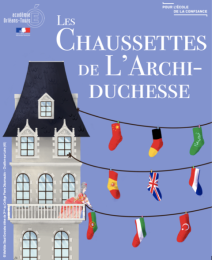 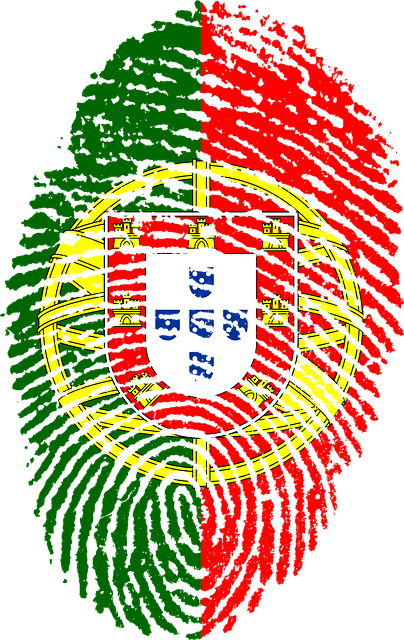 Concours « Les Chaussettes de l’Archiduchesse »
PORTUGAIS
Évaluateur 1 – 4ème manche – Virelangue  1Concours « Les Chaussettes de l’Archiduchesse »
PORTUGAIS
Évaluateur 1 – 4ème manche – Virelangue  1Concours « Les Chaussettes de l’Archiduchesse »
PORTUGAIS
Évaluateur 1 – 4ème manche – Virelangue  1Concours « Les Chaussettes de l’Archiduchesse »
PORTUGAIS
Évaluateur 1 – 4ème manche – Virelangue  1Concours « Les Chaussettes de l’Archiduchesse »
PORTUGAIS
Évaluateur 1 – 4ème manche – Virelangue  1Équipe n°... Équipe n°... Équipe n°... Nom de l’équipe : ..................................................Nom de l’équipe : ..................................................Nom de l’équipe : ..................................................O sabiá não sabia que o sábio sabia que o sabiá não sabia assobiar.O sabiá não sabia que o sábio sabia que o sabiá não sabia assobiar.O sabiá não sabia que o sábio sabia que o sabiá não sabia assobiar.O sabiá não sabia que o sábio sabia que o sabiá não sabia assobiar.Phonologie.................. / 4O sabiá não sabia que o sábio sabia que o sabiá não sabia assobiar.O sabiá não sabia que o sábio sabia que o sabiá não sabia assobiar.O sabiá não sabia que o sábio sabia que o sabiá não sabia assobiar.O sabiá não sabia que o sábio sabia que o sabiá não sabia assobiar.Articulation des sons.................. / 4Traits prosodiques.................. / 4Équipe n°...Équipe n°...Équipe n°...Nom de l’équipe : ..................................................Nom de l’équipe : ..................................................Nom de l’équipe : ..................................................O sabiá não sabia que o sábio sabia que o sabiá não sabia assobiar.O sabiá não sabia que o sábio sabia que o sabiá não sabia assobiar.O sabiá não sabia que o sábio sabia que o sabiá não sabia assobiar.O sabiá não sabia que o sábio sabia que o sabiá não sabia assobiar.Phonologie.................. / 4O sabiá não sabia que o sábio sabia que o sabiá não sabia assobiar.O sabiá não sabia que o sábio sabia que o sabiá não sabia assobiar.O sabiá não sabia que o sábio sabia que o sabiá não sabia assobiar.O sabiá não sabia que o sábio sabia que o sabiá não sabia assobiar.Articulation des sons.................. / 4Traits prosodiques.................. / 4Équipe n°... Équipe n°... Équipe n°... Nom de l’équipe : ..................................................Nom de l’équipe : ..................................................Nom de l’équipe : ..................................................O sabiá não sabia que o sábio sabia que o sabiá não sabia assobiar.O sabiá não sabia que o sábio sabia que o sabiá não sabia assobiar.O sabiá não sabia que o sábio sabia que o sabiá não sabia assobiar.O sabiá não sabia que o sábio sabia que o sabiá não sabia assobiar.Phonologie.................. / 4O sabiá não sabia que o sábio sabia que o sabiá não sabia assobiar.O sabiá não sabia que o sábio sabia que o sabiá não sabia assobiar.O sabiá não sabia que o sábio sabia que o sabiá não sabia assobiar.O sabiá não sabia que o sábio sabia que o sabiá não sabia assobiar.Articulation des sons.................. / 4Traits prosodiques.................. / 4Équipe n°... Équipe n°... Équipe n°... Nom de l’équipe : ..................................................Nom de l’équipe : ..................................................Nom de l’équipe : ..................................................Três pratos de trigo para três tigres tristes.Três pratos de trigo para três tigres tristes.Três pratos de trigo para três tigres tristes.Três pratos de trigo para três tigres tristes.Phonologie.................. / 4Articulation des sons.................. / 4Traits prosodiques.................. / 4Équipe n°... Équipe n°... Équipe n°... Nom de l’équipe : ..................................................Nom de l’équipe : ..................................................Nom de l’équipe : ..................................................O sabiá não sabia que o sábio sabia que o sabiá não sabia assobiar.O sabiá não sabia que o sábio sabia que o sabiá não sabia assobiar.O sabiá não sabia que o sábio sabia que o sabiá não sabia assobiar.O sabiá não sabia que o sábio sabia que o sabiá não sabia assobiar.Phonologie.................. / 4O sabiá não sabia que o sábio sabia que o sabiá não sabia assobiar.O sabiá não sabia que o sábio sabia que o sabiá não sabia assobiar.O sabiá não sabia que o sábio sabia que o sabiá não sabia assobiar.O sabiá não sabia que o sábio sabia que o sabiá não sabia assobiar.Articulation des sons.................. / 4Traits prosodiques.................. / 4Équipe n°... Équipe n°... Équipe n°... Nom de l’équipe : ..................................................Nom de l’équipe : ..................................................Nom de l’équipe : ..................................................O sabiá não sabia que o sábio sabia que o sabiá não sabia assobiar.O sabiá não sabia que o sábio sabia que o sabiá não sabia assobiar.O sabiá não sabia que o sábio sabia que o sabiá não sabia assobiar.O sabiá não sabia que o sábio sabia que o sabiá não sabia assobiar.Phonologie.................. / 4O sabiá não sabia que o sábio sabia que o sabiá não sabia assobiar.O sabiá não sabia que o sábio sabia que o sabiá não sabia assobiar.O sabiá não sabia que o sábio sabia que o sabiá não sabia assobiar.O sabiá não sabia que o sábio sabia que o sabiá não sabia assobiar.Articulation des sons.................. / 4Traits prosodiques.................. / 4Équipe n°... Équipe n°... Équipe n°... Nom de l’équipe : ..................................................Nom de l’équipe : ..................................................Nom de l’équipe : ..................................................O sabiá não sabia que o sábio sabia que o sabiá não sabia assobiar.O sabiá não sabia que o sábio sabia que o sabiá não sabia assobiar.O sabiá não sabia que o sábio sabia que o sabiá não sabia assobiar.O sabiá não sabia que o sábio sabia que o sabiá não sabia assobiar.Phonologie.................. / 4O sabiá não sabia que o sábio sabia que o sabiá não sabia assobiar.O sabiá não sabia que o sábio sabia que o sabiá não sabia assobiar.O sabiá não sabia que o sábio sabia que o sabiá não sabia assobiar.O sabiá não sabia que o sábio sabia que o sabiá não sabia assobiar.Articulation des sons.................. / 4Traits prosodiques.................. / 4Équipe n°... Équipe n°... Équipe n°... Nom de l’équipe : ..................................................Nom de l’équipe : ..................................................Nom de l’équipe : ..................................................O sabiá não sabia que o sábio sabia que o sabiá não sabia assobiar.O sabiá não sabia que o sábio sabia que o sabiá não sabia assobiar.O sabiá não sabia que o sábio sabia que o sabiá não sabia assobiar.O sabiá não sabia que o sábio sabia que o sabiá não sabia assobiar.Phonologie.................. / 4O sabiá não sabia que o sábio sabia que o sabiá não sabia assobiar.O sabiá não sabia que o sábio sabia que o sabiá não sabia assobiar.O sabiá não sabia que o sábio sabia que o sabiá não sabia assobiar.O sabiá não sabia que o sábio sabia que o sabiá não sabia assobiar.Articulation des sons.................. / 4Traits prosodiques.................. / 4Concours « Les Chaussettes de l’Archiduchesse »
PORTUGAIS
Évaluateur 2 – 4ème manche – Virelangue  1Concours « Les Chaussettes de l’Archiduchesse »
PORTUGAIS
Évaluateur 2 – 4ème manche – Virelangue  1Concours « Les Chaussettes de l’Archiduchesse »
PORTUGAIS
Évaluateur 2 – 4ème manche – Virelangue  1Concours « Les Chaussettes de l’Archiduchesse »
PORTUGAIS
Évaluateur 2 – 4ème manche – Virelangue  1Concours « Les Chaussettes de l’Archiduchesse »
PORTUGAIS
Évaluateur 2 – 4ème manche – Virelangue  1Équipe n°... Équipe n°... Équipe n°... Nom de l’équipe : ..................................................Nom de l’équipe : ..................................................Nom de l’équipe : ..................................................O sabiá não sabia que o sábio sabia que o sabiá não sabia assobiar.O sabiá não sabia que o sábio sabia que o sabiá não sabia assobiar.O sabiá não sabia que o sábio sabia que o sabiá não sabia assobiar.O sabiá não sabia que o sábio sabia que o sabiá não sabia assobiar.Aisance.................. / 4O sabiá não sabia que o sábio sabia que o sabiá não sabia assobiar.O sabiá não sabia que o sábio sabia que o sabiá não sabia assobiar.O sabiá não sabia que o sábio sabia que o sabiá não sabia assobiar.O sabiá não sabia que o sábio sabia que o sabiá não sabia assobiar.Volume.................. / 4Équipe n°... Équipe n°... Équipe n°... Nom de l’équipe : ..................................................Nom de l’équipe : ..................................................Nom de l’équipe : ..................................................O sabiá não sabia que o sábio sabia que o sabiá não sabia assobiar.O sabiá não sabia que o sábio sabia que o sabiá não sabia assobiar.O sabiá não sabia que o sábio sabia que o sabiá não sabia assobiar.O sabiá não sabia que o sábio sabia que o sabiá não sabia assobiar.Aisance.................. / 4Volume.................. / 4Équipe n°... Équipe n°... Équipe n°... Nom de l’équipe : ..................................................Nom de l’équipe : ..................................................Nom de l’équipe : ..................................................O sabiá não sabia que o sábio sabia que o sabiá não sabia assobiar.O sabiá não sabia que o sábio sabia que o sabiá não sabia assobiar.O sabiá não sabia que o sábio sabia que o sabiá não sabia assobiar.O sabiá não sabia que o sábio sabia que o sabiá não sabia assobiar.Aisance.................. / 4Volume.................. / 4Équipe n°... Équipe n°... Équipe n°... Nom de l’équipe : ..................................................Nom de l’équipe : ..................................................Nom de l’équipe : ..................................................O sabiá não sabia que o sábio sabia que o sabiá não sabia assobiar.O sabiá não sabia que o sábio sabia que o sabiá não sabia assobiar.O sabiá não sabia que o sábio sabia que o sabiá não sabia assobiar.O sabiá não sabia que o sábio sabia que o sabiá não sabia assobiar.Aisance.................. / 4Volume.................. / 4Équipe n°... Équipe n°... Équipe n°... Nom de l’équipe : ..................................................Nom de l’équipe : ..................................................Nom de l’équipe : ..................................................O sabiá não sabia que o sábio sabia que o sabiá não sabia assobiar.O sabiá não sabia que o sábio sabia que o sabiá não sabia assobiar.O sabiá não sabia que o sábio sabia que o sabiá não sabia assobiar.O sabiá não sabia que o sábio sabia que o sabiá não sabia assobiar.Aisance.................. / 4Volume.................. / 4Équipe n°...Équipe n°...Équipe n°...Nom de l’équipe : ..................................................Nom de l’équipe : ..................................................Nom de l’équipe : ..................................................O sabiá não sabia que o sábio sabia que o sabiá não sabia assobiar.O sabiá não sabia que o sábio sabia que o sabiá não sabia assobiar.O sabiá não sabia que o sábio sabia que o sabiá não sabia assobiar.O sabiá não sabia que o sábio sabia que o sabiá não sabia assobiar.Aisance.................. / 4Volume.................. / 4Équipe n°... Équipe n°... Équipe n°... Nom de l’équipe : ..................................................Nom de l’équipe : ..................................................Nom de l’équipe : ..................................................O sabiá não sabia que o sábio sabia que o sabiá não sabia assobiar.O sabiá não sabia que o sábio sabia que o sabiá não sabia assobiar.O sabiá não sabia que o sábio sabia que o sabiá não sabia assobiar.O sabiá não sabia que o sábio sabia que o sabiá não sabia assobiar.Aisance.................. / 4Volume.................. / 4Équipe n°... Équipe n°... Équipe n°... Nom de l’équipe : ..................................................Nom de l’équipe : ..................................................Nom de l’équipe : ..................................................O sabiá não sabia que o sábio sabia que o sabiá não sabia assobiar.O sabiá não sabia que o sábio sabia que o sabiá não sabia assobiar.O sabiá não sabia que o sábio sabia que o sabiá não sabia assobiar.O sabiá não sabia que o sábio sabia que o sabiá não sabia assobiar.Aisance.................. / 4Volume.................. / 4Concours « Les Chaussettes de l’Archiduchesse »
PORTUGAIS
Évaluateur 1 – 4ème manche – Virelangue  2Concours « Les Chaussettes de l’Archiduchesse »
PORTUGAIS
Évaluateur 1 – 4ème manche – Virelangue  2Concours « Les Chaussettes de l’Archiduchesse »
PORTUGAIS
Évaluateur 1 – 4ème manche – Virelangue  2Concours « Les Chaussettes de l’Archiduchesse »
PORTUGAIS
Évaluateur 1 – 4ème manche – Virelangue  2Concours « Les Chaussettes de l’Archiduchesse »
PORTUGAIS
Évaluateur 1 – 4ème manche – Virelangue  2Concours « Les Chaussettes de l’Archiduchesse »
PORTUGAIS
Évaluateur 1 – 4ème manche – Virelangue  2Équipe n°... Équipe n°... Équipe n°... Nom de l’équipe : ..................................................Nom de l’équipe : ..................................................Nom de l’équipe : ..................................................Nom de l’équipe : ..................................................Olha o sapo dentro do saco. O saco com o sapo dentro. O sapo batendo papo e o papo soltando o vento.Olha o sapo dentro do saco. O saco com o sapo dentro. O sapo batendo papo e o papo soltando o vento.Olha o sapo dentro do saco. O saco com o sapo dentro. O sapo batendo papo e o papo soltando o vento.Olha o sapo dentro do saco. O saco com o sapo dentro. O sapo batendo papo e o papo soltando o vento.Olha o sapo dentro do saco. O saco com o sapo dentro. O sapo batendo papo e o papo soltando o vento.Phonologie.................. / 4Olha o sapo dentro do saco. O saco com o sapo dentro. O sapo batendo papo e o papo soltando o vento.Olha o sapo dentro do saco. O saco com o sapo dentro. O sapo batendo papo e o papo soltando o vento.Olha o sapo dentro do saco. O saco com o sapo dentro. O sapo batendo papo e o papo soltando o vento.Olha o sapo dentro do saco. O saco com o sapo dentro. O sapo batendo papo e o papo soltando o vento.Olha o sapo dentro do saco. O saco com o sapo dentro. O sapo batendo papo e o papo soltando o vento.Articulation des sons.................. / 4Traits prosodiques.................. / 4Équipe n°...Équipe n°...Équipe n°...Nom de l’équipe : ..................................................Nom de l’équipe : ..................................................Nom de l’équipe : ..................................................Nom de l’équipe : ..................................................Olha o sapo dentro do saco. O saco com o sapo dentro. O sapo batendo papo e o papo soltando o vento.Olha o sapo dentro do saco. O saco com o sapo dentro. O sapo batendo papo e o papo soltando o vento.Olha o sapo dentro do saco. O saco com o sapo dentro. O sapo batendo papo e o papo soltando o vento.Olha o sapo dentro do saco. O saco com o sapo dentro. O sapo batendo papo e o papo soltando o vento.Olha o sapo dentro do saco. O saco com o sapo dentro. O sapo batendo papo e o papo soltando o vento.Phonologie.................. / 4Olha o sapo dentro do saco. O saco com o sapo dentro. O sapo batendo papo e o papo soltando o vento.Olha o sapo dentro do saco. O saco com o sapo dentro. O sapo batendo papo e o papo soltando o vento.Olha o sapo dentro do saco. O saco com o sapo dentro. O sapo batendo papo e o papo soltando o vento.Olha o sapo dentro do saco. O saco com o sapo dentro. O sapo batendo papo e o papo soltando o vento.Olha o sapo dentro do saco. O saco com o sapo dentro. O sapo batendo papo e o papo soltando o vento.Articulation des sons.................. / 4Traits prosodiques.................. / 4Équipe n°... Équipe n°... Équipe n°... Nom de l’équipe : ..................................................Nom de l’équipe : ..................................................Nom de l’équipe : ..................................................Nom de l’équipe : ..................................................Olha o sapo dentro do saco. O saco com o sapo dentro. O sapo batendo papo e o papo soltando o vento.Olha o sapo dentro do saco. O saco com o sapo dentro. O sapo batendo papo e o papo soltando o vento.Olha o sapo dentro do saco. O saco com o sapo dentro. O sapo batendo papo e o papo soltando o vento.Olha o sapo dentro do saco. O saco com o sapo dentro. O sapo batendo papo e o papo soltando o vento.Olha o sapo dentro do saco. O saco com o sapo dentro. O sapo batendo papo e o papo soltando o vento.Phonologie.................. / 4Olha o sapo dentro do saco. O saco com o sapo dentro. O sapo batendo papo e o papo soltando o vento.Olha o sapo dentro do saco. O saco com o sapo dentro. O sapo batendo papo e o papo soltando o vento.Olha o sapo dentro do saco. O saco com o sapo dentro. O sapo batendo papo e o papo soltando o vento.Olha o sapo dentro do saco. O saco com o sapo dentro. O sapo batendo papo e o papo soltando o vento.Olha o sapo dentro do saco. O saco com o sapo dentro. O sapo batendo papo e o papo soltando o vento.Articulation des sons.................. / 4Traits prosodiques.................. / 4Équipe n°... Équipe n°... Équipe n°... Nom de l’équipe : ..................................................Nom de l’équipe : ..................................................Nom de l’équipe : ..................................................Nom de l’équipe : ..................................................Olha o sapo dentro do saco. O saco com o sapo dentro. O sapo batendo papo e o papo soltando o vento.Olha o sapo dentro do saco. O saco com o sapo dentro. O sapo batendo papo e o papo soltando o vento.Olha o sapo dentro do saco. O saco com o sapo dentro. O sapo batendo papo e o papo soltando o vento.Olha o sapo dentro do saco. O saco com o sapo dentro. O sapo batendo papo e o papo soltando o vento.Olha o sapo dentro do saco. O saco com o sapo dentro. O sapo batendo papo e o papo soltando o vento.Phonologie.................. / 4Olha o sapo dentro do saco. O saco com o sapo dentro. O sapo batendo papo e o papo soltando o vento.Olha o sapo dentro do saco. O saco com o sapo dentro. O sapo batendo papo e o papo soltando o vento.Olha o sapo dentro do saco. O saco com o sapo dentro. O sapo batendo papo e o papo soltando o vento.Olha o sapo dentro do saco. O saco com o sapo dentro. O sapo batendo papo e o papo soltando o vento.Olha o sapo dentro do saco. O saco com o sapo dentro. O sapo batendo papo e o papo soltando o vento.Articulation des sons.................. / 4Traits prosodiques.................. / 4Équipe n°... Équipe n°... Équipe n°... Nom de l’équipe : ..................................................Nom de l’équipe : ..................................................Nom de l’équipe : ..................................................Nom de l’équipe : ..................................................Olha o sapo dentro do saco. O saco com o sapo dentro. O sapo batendo papo e o papo soltando o vento.Olha o sapo dentro do saco. O saco com o sapo dentro. O sapo batendo papo e o papo soltando o vento.Olha o sapo dentro do saco. O saco com o sapo dentro. O sapo batendo papo e o papo soltando o vento.Olha o sapo dentro do saco. O saco com o sapo dentro. O sapo batendo papo e o papo soltando o vento.Olha o sapo dentro do saco. O saco com o sapo dentro. O sapo batendo papo e o papo soltando o vento.Phonologie.................. / 4Olha o sapo dentro do saco. O saco com o sapo dentro. O sapo batendo papo e o papo soltando o vento.Olha o sapo dentro do saco. O saco com o sapo dentro. O sapo batendo papo e o papo soltando o vento.Olha o sapo dentro do saco. O saco com o sapo dentro. O sapo batendo papo e o papo soltando o vento.Olha o sapo dentro do saco. O saco com o sapo dentro. O sapo batendo papo e o papo soltando o vento.Olha o sapo dentro do saco. O saco com o sapo dentro. O sapo batendo papo e o papo soltando o vento.Articulation des sons.................. / 4Traits prosodiques.................. / 4Équipe n°... Équipe n°... Équipe n°... Nom de l’équipe : ..................................................Nom de l’équipe : ..................................................Nom de l’équipe : ..................................................Nom de l’équipe : ..................................................Olha o sapo dentro do saco. O saco com o sapo dentro. O sapo batendo papo e o papo soltando o vento.Olha o sapo dentro do saco. O saco com o sapo dentro. O sapo batendo papo e o papo soltando o vento.Olha o sapo dentro do saco. O saco com o sapo dentro. O sapo batendo papo e o papo soltando o vento.Olha o sapo dentro do saco. O saco com o sapo dentro. O sapo batendo papo e o papo soltando o vento.Olha o sapo dentro do saco. O saco com o sapo dentro. O sapo batendo papo e o papo soltando o vento.Phonologie.................. / 4Olha o sapo dentro do saco. O saco com o sapo dentro. O sapo batendo papo e o papo soltando o vento.Olha o sapo dentro do saco. O saco com o sapo dentro. O sapo batendo papo e o papo soltando o vento.Olha o sapo dentro do saco. O saco com o sapo dentro. O sapo batendo papo e o papo soltando o vento.Olha o sapo dentro do saco. O saco com o sapo dentro. O sapo batendo papo e o papo soltando o vento.Olha o sapo dentro do saco. O saco com o sapo dentro. O sapo batendo papo e o papo soltando o vento.Articulation des sons.................. / 4Traits prosodiques.................. / 4Équipe n°... Équipe n°... Équipe n°... Nom de l’équipe : ..................................................Nom de l’équipe : ..................................................Nom de l’équipe : ..................................................Nom de l’équipe : ..................................................Olha o sapo dentro do saco. O saco com o sapo dentro. O sapo batendo papo e o papo soltando o vento.Olha o sapo dentro do saco. O saco com o sapo dentro. O sapo batendo papo e o papo soltando o vento.Olha o sapo dentro do saco. O saco com o sapo dentro. O sapo batendo papo e o papo soltando o vento.Olha o sapo dentro do saco. O saco com o sapo dentro. O sapo batendo papo e o papo soltando o vento.Olha o sapo dentro do saco. O saco com o sapo dentro. O sapo batendo papo e o papo soltando o vento.Phonologie.................. / 4Olha o sapo dentro do saco. O saco com o sapo dentro. O sapo batendo papo e o papo soltando o vento.Olha o sapo dentro do saco. O saco com o sapo dentro. O sapo batendo papo e o papo soltando o vento.Olha o sapo dentro do saco. O saco com o sapo dentro. O sapo batendo papo e o papo soltando o vento.Olha o sapo dentro do saco. O saco com o sapo dentro. O sapo batendo papo e o papo soltando o vento.Olha o sapo dentro do saco. O saco com o sapo dentro. O sapo batendo papo e o papo soltando o vento.Articulation des sons.................. / 4Traits prosodiques.................. / 4Équipe n°... Équipe n°... Équipe n°... Nom de l’équipe : ..................................................Nom de l’équipe : ..................................................Nom de l’équipe : ..................................................Nom de l’équipe : ..................................................Olha o sapo dentro do saco. O saco com o sapo dentro. O sapo batendo papo e o papo soltando o vento.Olha o sapo dentro do saco. O saco com o sapo dentro. O sapo batendo papo e o papo soltando o vento.Olha o sapo dentro do saco. O saco com o sapo dentro. O sapo batendo papo e o papo soltando o vento.Olha o sapo dentro do saco. O saco com o sapo dentro. O sapo batendo papo e o papo soltando o vento.PhonologiePhonologie.................. / 4Olha o sapo dentro do saco. O saco com o sapo dentro. O sapo batendo papo e o papo soltando o vento.Olha o sapo dentro do saco. O saco com o sapo dentro. O sapo batendo papo e o papo soltando o vento.Olha o sapo dentro do saco. O saco com o sapo dentro. O sapo batendo papo e o papo soltando o vento.Olha o sapo dentro do saco. O saco com o sapo dentro. O sapo batendo papo e o papo soltando o vento.Articulation des sonsArticulation des sons.................. / 4Traits prosodiquesTraits prosodiques.................. / 4Concours « Les Chaussettes de l’Archiduchesse »
PORTUGAIS
Évaluateur 2 – 4ème manche – Virelangue  2Concours « Les Chaussettes de l’Archiduchesse »
PORTUGAIS
Évaluateur 2 – 4ème manche – Virelangue  2Concours « Les Chaussettes de l’Archiduchesse »
PORTUGAIS
Évaluateur 2 – 4ème manche – Virelangue  2Concours « Les Chaussettes de l’Archiduchesse »
PORTUGAIS
Évaluateur 2 – 4ème manche – Virelangue  2Concours « Les Chaussettes de l’Archiduchesse »
PORTUGAIS
Évaluateur 2 – 4ème manche – Virelangue  2Équipe n°... Équipe n°... Équipe n°... Nom de l’équipe : ..................................................Nom de l’équipe : ..................................................Nom de l’équipe : ..................................................Olha o sapo dentro do saco. O saco com o sapo dentro. O sapo batendo papo e o papo soltando o vento.Olha o sapo dentro do saco. O saco com o sapo dentro. O sapo batendo papo e o papo soltando o vento.Olha o sapo dentro do saco. O saco com o sapo dentro. O sapo batendo papo e o papo soltando o vento.Olha o sapo dentro do saco. O saco com o sapo dentro. O sapo batendo papo e o papo soltando o vento.Aisance.................. / 4Olha o sapo dentro do saco. O saco com o sapo dentro. O sapo batendo papo e o papo soltando o vento.Olha o sapo dentro do saco. O saco com o sapo dentro. O sapo batendo papo e o papo soltando o vento.Olha o sapo dentro do saco. O saco com o sapo dentro. O sapo batendo papo e o papo soltando o vento.Olha o sapo dentro do saco. O saco com o sapo dentro. O sapo batendo papo e o papo soltando o vento.Volume.................. / 4Équipe n°... Équipe n°... Équipe n°... Nom de l’équipe : ..................................................Nom de l’équipe : ..................................................Nom de l’équipe : ..................................................Olha o sapo dentro do saco. O saco com o sapo dentro. O sapo batendo papo e o papo soltando o vento.Olha o sapo dentro do saco. O saco com o sapo dentro. O sapo batendo papo e o papo soltando o vento.Olha o sapo dentro do saco. O saco com o sapo dentro. O sapo batendo papo e o papo soltando o vento.Olha o sapo dentro do saco. O saco com o sapo dentro. O sapo batendo papo e o papo soltando o vento.Aisance.................. / 4Olha o sapo dentro do saco. O saco com o sapo dentro. O sapo batendo papo e o papo soltando o vento.Olha o sapo dentro do saco. O saco com o sapo dentro. O sapo batendo papo e o papo soltando o vento.Olha o sapo dentro do saco. O saco com o sapo dentro. O sapo batendo papo e o papo soltando o vento.Olha o sapo dentro do saco. O saco com o sapo dentro. O sapo batendo papo e o papo soltando o vento.Volume.................. / 4Équipe n°... Équipe n°... Équipe n°... Nom de l’équipe : ..................................................Nom de l’équipe : ..................................................Nom de l’équipe : ..................................................Olha o sapo dentro do saco. O saco com o sapo dentro. O sapo batendo papo e o papo soltando o vento.Olha o sapo dentro do saco. O saco com o sapo dentro. O sapo batendo papo e o papo soltando o vento.Olha o sapo dentro do saco. O saco com o sapo dentro. O sapo batendo papo e o papo soltando o vento.Olha o sapo dentro do saco. O saco com o sapo dentro. O sapo batendo papo e o papo soltando o vento.Aisance.................. / 4Olha o sapo dentro do saco. O saco com o sapo dentro. O sapo batendo papo e o papo soltando o vento.Olha o sapo dentro do saco. O saco com o sapo dentro. O sapo batendo papo e o papo soltando o vento.Olha o sapo dentro do saco. O saco com o sapo dentro. O sapo batendo papo e o papo soltando o vento.Olha o sapo dentro do saco. O saco com o sapo dentro. O sapo batendo papo e o papo soltando o vento.Volume.................. / 4Équipe n°... Équipe n°... Équipe n°... Nom de l’équipe : ..................................................Nom de l’équipe : ..................................................Nom de l’équipe : ..................................................Olha o sapo dentro do saco. O saco com o sapo dentro. O sapo batendo papo e o papo soltando o vento.Olha o sapo dentro do saco. O saco com o sapo dentro. O sapo batendo papo e o papo soltando o vento.Olha o sapo dentro do saco. O saco com o sapo dentro. O sapo batendo papo e o papo soltando o vento.Olha o sapo dentro do saco. O saco com o sapo dentro. O sapo batendo papo e o papo soltando o vento.Aisance.................. / 4Olha o sapo dentro do saco. O saco com o sapo dentro. O sapo batendo papo e o papo soltando o vento.Olha o sapo dentro do saco. O saco com o sapo dentro. O sapo batendo papo e o papo soltando o vento.Olha o sapo dentro do saco. O saco com o sapo dentro. O sapo batendo papo e o papo soltando o vento.Olha o sapo dentro do saco. O saco com o sapo dentro. O sapo batendo papo e o papo soltando o vento.Volume.................. / 4Équipe n°... Équipe n°... Équipe n°... Nom de l’équipe : ..................................................Nom de l’équipe : ..................................................Nom de l’équipe : ..................................................Olha o sapo dentro do saco. O saco com o sapo dentro. O sapo batendo papo e o papo soltando o vento.Olha o sapo dentro do saco. O saco com o sapo dentro. O sapo batendo papo e o papo soltando o vento.Olha o sapo dentro do saco. O saco com o sapo dentro. O sapo batendo papo e o papo soltando o vento.Olha o sapo dentro do saco. O saco com o sapo dentro. O sapo batendo papo e o papo soltando o vento.Aisance.................. / 4Olha o sapo dentro do saco. O saco com o sapo dentro. O sapo batendo papo e o papo soltando o vento.Olha o sapo dentro do saco. O saco com o sapo dentro. O sapo batendo papo e o papo soltando o vento.Olha o sapo dentro do saco. O saco com o sapo dentro. O sapo batendo papo e o papo soltando o vento.Olha o sapo dentro do saco. O saco com o sapo dentro. O sapo batendo papo e o papo soltando o vento.Volume.................. / 4Équipe n°...Équipe n°...Équipe n°...Nom de l’équipe : ..................................................Nom de l’équipe : ..................................................Nom de l’équipe : ..................................................Olha o sapo dentro do saco. O saco com o sapo dentro. O sapo batendo papo e o papo soltando o vento.Olha o sapo dentro do saco. O saco com o sapo dentro. O sapo batendo papo e o papo soltando o vento.Olha o sapo dentro do saco. O saco com o sapo dentro. O sapo batendo papo e o papo soltando o vento.Olha o sapo dentro do saco. O saco com o sapo dentro. O sapo batendo papo e o papo soltando o vento.Aisance.................. / 4Olha o sapo dentro do saco. O saco com o sapo dentro. O sapo batendo papo e o papo soltando o vento.Olha o sapo dentro do saco. O saco com o sapo dentro. O sapo batendo papo e o papo soltando o vento.Olha o sapo dentro do saco. O saco com o sapo dentro. O sapo batendo papo e o papo soltando o vento.Olha o sapo dentro do saco. O saco com o sapo dentro. O sapo batendo papo e o papo soltando o vento.Volume.................. / 4Équipe n°... Équipe n°... Équipe n°... Nom de l’équipe : ..................................................Nom de l’équipe : ..................................................Nom de l’équipe : ..................................................Olha o sapo dentro do saco. O saco com o sapo dentro. O sapo batendo papo e o papo soltando o vento.Olha o sapo dentro do saco. O saco com o sapo dentro. O sapo batendo papo e o papo soltando o vento.Olha o sapo dentro do saco. O saco com o sapo dentro. O sapo batendo papo e o papo soltando o vento.Olha o sapo dentro do saco. O saco com o sapo dentro. O sapo batendo papo e o papo soltando o vento.Aisance.................. / 4Olha o sapo dentro do saco. O saco com o sapo dentro. O sapo batendo papo e o papo soltando o vento.Olha o sapo dentro do saco. O saco com o sapo dentro. O sapo batendo papo e o papo soltando o vento.Olha o sapo dentro do saco. O saco com o sapo dentro. O sapo batendo papo e o papo soltando o vento.Olha o sapo dentro do saco. O saco com o sapo dentro. O sapo batendo papo e o papo soltando o vento.Volume.................. / 4Équipe n°... Équipe n°... Équipe n°... Nom de l’équipe : ..................................................Nom de l’équipe : ..................................................Nom de l’équipe : ..................................................Olha o sapo dentro do saco. O saco com o sapo dentro. O sapo batendo papo e o papo soltando o vento.Olha o sapo dentro do saco. O saco com o sapo dentro. O sapo batendo papo e o papo soltando o vento.Olha o sapo dentro do saco. O saco com o sapo dentro. O sapo batendo papo e o papo soltando o vento.Olha o sapo dentro do saco. O saco com o sapo dentro. O sapo batendo papo e o papo soltando o vento.Aisance.................. / 4Olha o sapo dentro do saco. O saco com o sapo dentro. O sapo batendo papo e o papo soltando o vento.Olha o sapo dentro do saco. O saco com o sapo dentro. O sapo batendo papo e o papo soltando o vento.Olha o sapo dentro do saco. O saco com o sapo dentro. O sapo batendo papo e o papo soltando o vento.Olha o sapo dentro do saco. O saco com o sapo dentro. O sapo batendo papo e o papo soltando o vento.Volume.................. / 4Concours « Les Chaussettes de l’Archiduchesse »
PORTUGAIS
Évaluateur 1 – 4ème manche – Virelangue  3Concours « Les Chaussettes de l’Archiduchesse »
PORTUGAIS
Évaluateur 1 – 4ème manche – Virelangue  3Concours « Les Chaussettes de l’Archiduchesse »
PORTUGAIS
Évaluateur 1 – 4ème manche – Virelangue  3Concours « Les Chaussettes de l’Archiduchesse »
PORTUGAIS
Évaluateur 1 – 4ème manche – Virelangue  3Concours « Les Chaussettes de l’Archiduchesse »
PORTUGAIS
Évaluateur 1 – 4ème manche – Virelangue  3Équipe n°... Équipe n°... Équipe n°... Nom de l’équipe : ..................................................Nom de l’équipe : ..................................................Nom de l’équipe : ..................................................Quem a paca cara compra, paca cara pagaráQuem a paca cara compra, paca cara pagaráQuem a paca cara compra, paca cara pagaráQuem a paca cara compra, paca cara pagaráPhonologie.................. / 4Quem a paca cara compra, paca cara pagaráQuem a paca cara compra, paca cara pagaráQuem a paca cara compra, paca cara pagaráQuem a paca cara compra, paca cara pagaráArticulation des sons.................. / 4Quem a paca cara compra, paca cara pagaráQuem a paca cara compra, paca cara pagaráQuem a paca cara compra, paca cara pagaráQuem a paca cara compra, paca cara pagaráTraits prosodiques.................. / 4Quem a paca cara compra, paca cara pagaráQuem a paca cara compra, paca cara pagaráQuem a paca cara compra, paca cara pagaráQuem a paca cara compra, paca cara pagaráÉquipe n°...Équipe n°...Équipe n°...Nom de l’équipe : ..................................................Nom de l’équipe : ..................................................Nom de l’équipe : ..................................................Quem a paca cara compra, paca cara pagaráQuem a paca cara compra, paca cara pagaráQuem a paca cara compra, paca cara pagaráQuem a paca cara compra, paca cara pagaráPhonologie.................. / 4Quem a paca cara compra, paca cara pagaráQuem a paca cara compra, paca cara pagaráQuem a paca cara compra, paca cara pagaráQuem a paca cara compra, paca cara pagaráArticulation des sons.................. / 4Quem a paca cara compra, paca cara pagaráQuem a paca cara compra, paca cara pagaráQuem a paca cara compra, paca cara pagaráQuem a paca cara compra, paca cara pagaráTraits prosodiques.................. / 4Quem a paca cara compra, paca cara pagaráQuem a paca cara compra, paca cara pagaráQuem a paca cara compra, paca cara pagaráQuem a paca cara compra, paca cara pagaráÉquipe n°... Équipe n°... Équipe n°... Nom de l’équipe : ..................................................Nom de l’équipe : ..................................................Nom de l’équipe : ..................................................Quem a paca cara compra, paca cara pagaráQuem a paca cara compra, paca cara pagaráQuem a paca cara compra, paca cara pagaráQuem a paca cara compra, paca cara pagaráPhonologie.................. / 4Quem a paca cara compra, paca cara pagaráQuem a paca cara compra, paca cara pagaráQuem a paca cara compra, paca cara pagaráQuem a paca cara compra, paca cara pagaráArticulation des sons.................. / 4Quem a paca cara compra, paca cara pagaráQuem a paca cara compra, paca cara pagaráQuem a paca cara compra, paca cara pagaráQuem a paca cara compra, paca cara pagaráTraits prosodiques.................. / 4Quem a paca cara compra, paca cara pagaráQuem a paca cara compra, paca cara pagaráQuem a paca cara compra, paca cara pagaráQuem a paca cara compra, paca cara pagaráÉquipe n°... Équipe n°... Équipe n°... Nom de l’équipe : ..................................................Nom de l’équipe : ..................................................Nom de l’équipe : ..................................................Quem a paca cara compra, paca cara pagaráQuem a paca cara compra, paca cara pagaráQuem a paca cara compra, paca cara pagaráQuem a paca cara compra, paca cara pagaráPhonologie.................. / 4Quem a paca cara compra, paca cara pagaráQuem a paca cara compra, paca cara pagaráQuem a paca cara compra, paca cara pagaráQuem a paca cara compra, paca cara pagaráArticulation des sons.................. / 4Quem a paca cara compra, paca cara pagaráQuem a paca cara compra, paca cara pagaráQuem a paca cara compra, paca cara pagaráQuem a paca cara compra, paca cara pagaráTraits prosodiques.................. / 4Quem a paca cara compra, paca cara pagaráQuem a paca cara compra, paca cara pagaráQuem a paca cara compra, paca cara pagaráQuem a paca cara compra, paca cara pagaráÉquipe n°... Équipe n°... Équipe n°... Nom de l’équipe : ..................................................Nom de l’équipe : ..................................................Nom de l’équipe : ..................................................Quem a paca cara compra, paca cara pagaráQuem a paca cara compra, paca cara pagaráQuem a paca cara compra, paca cara pagaráQuem a paca cara compra, paca cara pagaráPhonologie.................. / 4Quem a paca cara compra, paca cara pagaráQuem a paca cara compra, paca cara pagaráQuem a paca cara compra, paca cara pagaráQuem a paca cara compra, paca cara pagaráArticulation des sons.................. / 4Quem a paca cara compra, paca cara pagaráQuem a paca cara compra, paca cara pagaráQuem a paca cara compra, paca cara pagaráQuem a paca cara compra, paca cara pagaráTraits prosodiques.................. / 4Quem a paca cara compra, paca cara pagaráQuem a paca cara compra, paca cara pagaráQuem a paca cara compra, paca cara pagaráQuem a paca cara compra, paca cara pagaráÉquipe n°... Équipe n°... Équipe n°... Nom de l’équipe : ..................................................Nom de l’équipe : ..................................................Nom de l’équipe : ..................................................Quem a paca cara compra, paca cara pagaráQuem a paca cara compra, paca cara pagaráQuem a paca cara compra, paca cara pagaráQuem a paca cara compra, paca cara pagaráPhonologie.................. / 4Quem a paca cara compra, paca cara pagaráQuem a paca cara compra, paca cara pagaráQuem a paca cara compra, paca cara pagaráQuem a paca cara compra, paca cara pagaráArticulation des sons.................. / 4Quem a paca cara compra, paca cara pagaráQuem a paca cara compra, paca cara pagaráQuem a paca cara compra, paca cara pagaráQuem a paca cara compra, paca cara pagaráTraits prosodiques.................. / 4Quem a paca cara compra, paca cara pagaráQuem a paca cara compra, paca cara pagaráQuem a paca cara compra, paca cara pagaráQuem a paca cara compra, paca cara pagaráÉquipe n°... Équipe n°... Équipe n°... Nom de l’équipe : ..................................................Nom de l’équipe : ..................................................Nom de l’équipe : ..................................................Quem a paca cara compra, paca cara pagaráQuem a paca cara compra, paca cara pagaráQuem a paca cara compra, paca cara pagaráQuem a paca cara compra, paca cara pagaráPhonologie.................. / 4Quem a paca cara compra, paca cara pagaráQuem a paca cara compra, paca cara pagaráQuem a paca cara compra, paca cara pagaráQuem a paca cara compra, paca cara pagaráArticulation des sons.................. / 4Quem a paca cara compra, paca cara pagaráQuem a paca cara compra, paca cara pagaráQuem a paca cara compra, paca cara pagaráQuem a paca cara compra, paca cara pagaráTraits prosodiques.................. / 4Quem a paca cara compra, paca cara pagaráQuem a paca cara compra, paca cara pagaráQuem a paca cara compra, paca cara pagaráQuem a paca cara compra, paca cara pagaráÉquipe n°... Équipe n°... Équipe n°... Nom de l’équipe : ..................................................Nom de l’équipe : ..................................................Nom de l’équipe : ..................................................Quem a paca cara compra, paca cara pagaráQuem a paca cara compra, paca cara pagaráQuem a paca cara compra, paca cara pagaráQuem a paca cara compra, paca cara pagaráPhonologie.................. / 4Quem a paca cara compra, paca cara pagaráQuem a paca cara compra, paca cara pagaráQuem a paca cara compra, paca cara pagaráQuem a paca cara compra, paca cara pagaráArticulation des sons.................. / 4Quem a paca cara compra, paca cara pagaráQuem a paca cara compra, paca cara pagaráQuem a paca cara compra, paca cara pagaráQuem a paca cara compra, paca cara pagaráTraits prosodiques.................. / 4Quem a paca cara compra, paca cara pagaráQuem a paca cara compra, paca cara pagaráQuem a paca cara compra, paca cara pagaráQuem a paca cara compra, paca cara pagaráConcours « Les Chaussettes de l’Archiduchesse »
PORTUGAIS
Évaluateur 2 – 4ème manche – Virelangue  3Concours « Les Chaussettes de l’Archiduchesse »
PORTUGAIS
Évaluateur 2 – 4ème manche – Virelangue  3Concours « Les Chaussettes de l’Archiduchesse »
PORTUGAIS
Évaluateur 2 – 4ème manche – Virelangue  3Concours « Les Chaussettes de l’Archiduchesse »
PORTUGAIS
Évaluateur 2 – 4ème manche – Virelangue  3Concours « Les Chaussettes de l’Archiduchesse »
PORTUGAIS
Évaluateur 2 – 4ème manche – Virelangue  3Équipe n°... Équipe n°... Équipe n°... Nom de l’équipe : ..................................................Nom de l’équipe : ..................................................Nom de l’équipe : ..................................................Quem a paca cara compra, paca cara pagaráQuem a paca cara compra, paca cara pagaráQuem a paca cara compra, paca cara pagaráQuem a paca cara compra, paca cara pagaráAisance.................. / 4Quem a paca cara compra, paca cara pagaráQuem a paca cara compra, paca cara pagaráQuem a paca cara compra, paca cara pagaráQuem a paca cara compra, paca cara pagaráVolume.................. / 4Équipe n°... Équipe n°... Équipe n°... Nom de l’équipe : ..................................................Nom de l’équipe : ..................................................Nom de l’équipe : ..................................................Quem a paca cara compra, paca cara pagaráQuem a paca cara compra, paca cara pagaráQuem a paca cara compra, paca cara pagaráQuem a paca cara compra, paca cara pagaráAisance.................. / 4Quem a paca cara compra, paca cara pagaráQuem a paca cara compra, paca cara pagaráQuem a paca cara compra, paca cara pagaráQuem a paca cara compra, paca cara pagaráVolume.................. / 4Équipe n°... Équipe n°... Équipe n°... Nom de l’équipe : ..................................................Nom de l’équipe : ..................................................Nom de l’équipe : ..................................................Quem a paca cara compra, paca cara pagaráQuem a paca cara compra, paca cara pagaráQuem a paca cara compra, paca cara pagaráQuem a paca cara compra, paca cara pagaráAisance.................. / 4Quem a paca cara compra, paca cara pagaráQuem a paca cara compra, paca cara pagaráQuem a paca cara compra, paca cara pagaráQuem a paca cara compra, paca cara pagaráVolume.................. / 4Équipe n°... Équipe n°... Équipe n°... Nom de l’équipe : ..................................................Nom de l’équipe : ..................................................Nom de l’équipe : ..................................................Quem a paca cara compra, paca cara pagaráQuem a paca cara compra, paca cara pagaráQuem a paca cara compra, paca cara pagaráQuem a paca cara compra, paca cara pagaráAisance.................. / 4Quem a paca cara compra, paca cara pagaráQuem a paca cara compra, paca cara pagaráQuem a paca cara compra, paca cara pagaráQuem a paca cara compra, paca cara pagaráVolume.................. / 4Équipe n°... Équipe n°... Équipe n°... Nom de l’équipe : ..................................................Nom de l’équipe : ..................................................Nom de l’équipe : ..................................................Quem a paca cara compra, paca cara pagaráQuem a paca cara compra, paca cara pagaráQuem a paca cara compra, paca cara pagaráQuem a paca cara compra, paca cara pagaráAisance.................. / 4Quem a paca cara compra, paca cara pagaráQuem a paca cara compra, paca cara pagaráQuem a paca cara compra, paca cara pagaráQuem a paca cara compra, paca cara pagaráVolume.................. / 4Équipe n°...Équipe n°...Équipe n°...Nom de l’équipe : ..................................................Nom de l’équipe : ..................................................Nom de l’équipe : ..................................................Quem a paca cara compra, paca cara pagaráQuem a paca cara compra, paca cara pagaráQuem a paca cara compra, paca cara pagaráQuem a paca cara compra, paca cara pagaráAisance.................. / 4Quem a paca cara compra, paca cara pagaráQuem a paca cara compra, paca cara pagaráQuem a paca cara compra, paca cara pagaráQuem a paca cara compra, paca cara pagaráVolume.................. / 4Équipe n°... Équipe n°... Équipe n°... Nom de l’équipe : ..................................................Nom de l’équipe : ..................................................Nom de l’équipe : ..................................................Quem a paca cara compra, paca cara pagaráQuem a paca cara compra, paca cara pagaráQuem a paca cara compra, paca cara pagaráQuem a paca cara compra, paca cara pagaráAisance.................. / 4Quem a paca cara compra, paca cara pagaráQuem a paca cara compra, paca cara pagaráQuem a paca cara compra, paca cara pagaráQuem a paca cara compra, paca cara pagaráVolume.................. / 4Équipe n°... Équipe n°... Équipe n°... Nom de l’équipe : ..................................................Nom de l’équipe : ..................................................Nom de l’équipe : ..................................................Quem a paca cara compra, paca cara pagaráQuem a paca cara compra, paca cara pagaráQuem a paca cara compra, paca cara pagaráQuem a paca cara compra, paca cara pagaráAisance.................. / 4Quem a paca cara compra, paca cara pagaráQuem a paca cara compra, paca cara pagaráQuem a paca cara compra, paca cara pagaráQuem a paca cara compra, paca cara pagaráVolume.................. / 4Concours « Les Chaussettes de l’Archiduchesse »
PORTUGAIS
Évaluateur 1 – 5ème manche – Virelangue  1Concours « Les Chaussettes de l’Archiduchesse »
PORTUGAIS
Évaluateur 1 – 5ème manche – Virelangue  1Concours « Les Chaussettes de l’Archiduchesse »
PORTUGAIS
Évaluateur 1 – 5ème manche – Virelangue  1Concours « Les Chaussettes de l’Archiduchesse »
PORTUGAIS
Évaluateur 1 – 5ème manche – Virelangue  1Concours « Les Chaussettes de l’Archiduchesse »
PORTUGAIS
Évaluateur 1 – 5ème manche – Virelangue  1Équipe n°... Équipe n°... Équipe n°... Nom de l’équipe : ..................................................Nom de l’équipe : ..................................................Nom de l’équipe : ..................................................O que é que Cacá quer? Cacá quer caqui. Qual caqui que Cacá quer? Cacá quer qualquer caqui.O que é que Cacá quer? Cacá quer caqui. Qual caqui que Cacá quer? Cacá quer qualquer caqui.O que é que Cacá quer? Cacá quer caqui. Qual caqui que Cacá quer? Cacá quer qualquer caqui.O que é que Cacá quer? Cacá quer caqui. Qual caqui que Cacá quer? Cacá quer qualquer caqui.Phonologie.................. / 4O que é que Cacá quer? Cacá quer caqui. Qual caqui que Cacá quer? Cacá quer qualquer caqui.O que é que Cacá quer? Cacá quer caqui. Qual caqui que Cacá quer? Cacá quer qualquer caqui.O que é que Cacá quer? Cacá quer caqui. Qual caqui que Cacá quer? Cacá quer qualquer caqui.O que é que Cacá quer? Cacá quer caqui. Qual caqui que Cacá quer? Cacá quer qualquer caqui.Articulation des sons.................. / 4O que é que Cacá quer? Cacá quer caqui. Qual caqui que Cacá quer? Cacá quer qualquer caqui.O que é que Cacá quer? Cacá quer caqui. Qual caqui que Cacá quer? Cacá quer qualquer caqui.O que é que Cacá quer? Cacá quer caqui. Qual caqui que Cacá quer? Cacá quer qualquer caqui.O que é que Cacá quer? Cacá quer caqui. Qual caqui que Cacá quer? Cacá quer qualquer caqui.Traits prosodiques.................. / 4O que é que Cacá quer? Cacá quer caqui. Qual caqui que Cacá quer? Cacá quer qualquer caqui.O que é que Cacá quer? Cacá quer caqui. Qual caqui que Cacá quer? Cacá quer qualquer caqui.O que é que Cacá quer? Cacá quer caqui. Qual caqui que Cacá quer? Cacá quer qualquer caqui.O que é que Cacá quer? Cacá quer caqui. Qual caqui que Cacá quer? Cacá quer qualquer caqui.Équipe n°...Équipe n°...Équipe n°...Nom de l’équipe : ..................................................Nom de l’équipe : ..................................................Nom de l’équipe : ..................................................O que é que Cacá quer? Cacá quer caqui. Qual caqui que Cacá quer? Cacá quer qualquer caqui.O que é que Cacá quer? Cacá quer caqui. Qual caqui que Cacá quer? Cacá quer qualquer caqui.O que é que Cacá quer? Cacá quer caqui. Qual caqui que Cacá quer? Cacá quer qualquer caqui.O que é que Cacá quer? Cacá quer caqui. Qual caqui que Cacá quer? Cacá quer qualquer caqui.Phonologie.................. / 4O que é que Cacá quer? Cacá quer caqui. Qual caqui que Cacá quer? Cacá quer qualquer caqui.O que é que Cacá quer? Cacá quer caqui. Qual caqui que Cacá quer? Cacá quer qualquer caqui.O que é que Cacá quer? Cacá quer caqui. Qual caqui que Cacá quer? Cacá quer qualquer caqui.O que é que Cacá quer? Cacá quer caqui. Qual caqui que Cacá quer? Cacá quer qualquer caqui.Articulation des sons.................. / 4O que é que Cacá quer? Cacá quer caqui. Qual caqui que Cacá quer? Cacá quer qualquer caqui.O que é que Cacá quer? Cacá quer caqui. Qual caqui que Cacá quer? Cacá quer qualquer caqui.O que é que Cacá quer? Cacá quer caqui. Qual caqui que Cacá quer? Cacá quer qualquer caqui.O que é que Cacá quer? Cacá quer caqui. Qual caqui que Cacá quer? Cacá quer qualquer caqui.Traits prosodiques.................. / 4O que é que Cacá quer? Cacá quer caqui. Qual caqui que Cacá quer? Cacá quer qualquer caqui.O que é que Cacá quer? Cacá quer caqui. Qual caqui que Cacá quer? Cacá quer qualquer caqui.O que é que Cacá quer? Cacá quer caqui. Qual caqui que Cacá quer? Cacá quer qualquer caqui.O que é que Cacá quer? Cacá quer caqui. Qual caqui que Cacá quer? Cacá quer qualquer caqui.Équipe n°... Équipe n°... Équipe n°... Nom de l’équipe : ..................................................Nom de l’équipe : ..................................................Nom de l’équipe : ..................................................O que é que Cacá quer? Cacá quer caqui. Qual caqui que Cacá quer? Cacá quer qualquer caqui.O que é que Cacá quer? Cacá quer caqui. Qual caqui que Cacá quer? Cacá quer qualquer caqui.O que é que Cacá quer? Cacá quer caqui. Qual caqui que Cacá quer? Cacá quer qualquer caqui.O que é que Cacá quer? Cacá quer caqui. Qual caqui que Cacá quer? Cacá quer qualquer caqui.Phonologie.................. / 4O que é que Cacá quer? Cacá quer caqui. Qual caqui que Cacá quer? Cacá quer qualquer caqui.O que é que Cacá quer? Cacá quer caqui. Qual caqui que Cacá quer? Cacá quer qualquer caqui.O que é que Cacá quer? Cacá quer caqui. Qual caqui que Cacá quer? Cacá quer qualquer caqui.O que é que Cacá quer? Cacá quer caqui. Qual caqui que Cacá quer? Cacá quer qualquer caqui.Articulation des sons.................. / 4O que é que Cacá quer? Cacá quer caqui. Qual caqui que Cacá quer? Cacá quer qualquer caqui.O que é que Cacá quer? Cacá quer caqui. Qual caqui que Cacá quer? Cacá quer qualquer caqui.O que é que Cacá quer? Cacá quer caqui. Qual caqui que Cacá quer? Cacá quer qualquer caqui.O que é que Cacá quer? Cacá quer caqui. Qual caqui que Cacá quer? Cacá quer qualquer caqui.Traits prosodiques.................. / 4O que é que Cacá quer? Cacá quer caqui. Qual caqui que Cacá quer? Cacá quer qualquer caqui.O que é que Cacá quer? Cacá quer caqui. Qual caqui que Cacá quer? Cacá quer qualquer caqui.O que é que Cacá quer? Cacá quer caqui. Qual caqui que Cacá quer? Cacá quer qualquer caqui.O que é que Cacá quer? Cacá quer caqui. Qual caqui que Cacá quer? Cacá quer qualquer caqui.Équipe n°... Équipe n°... Équipe n°... Nom de l’équipe : ..................................................Nom de l’équipe : ..................................................Nom de l’équipe : ..................................................O que é que Cacá quer? Cacá quer caqui. Qual caqui que Cacá quer? Cacá quer qualquer caqui.O que é que Cacá quer? Cacá quer caqui. Qual caqui que Cacá quer? Cacá quer qualquer caqui.O que é que Cacá quer? Cacá quer caqui. Qual caqui que Cacá quer? Cacá quer qualquer caqui.O que é que Cacá quer? Cacá quer caqui. Qual caqui que Cacá quer? Cacá quer qualquer caqui.Phonologie.................. / 4O que é que Cacá quer? Cacá quer caqui. Qual caqui que Cacá quer? Cacá quer qualquer caqui.O que é que Cacá quer? Cacá quer caqui. Qual caqui que Cacá quer? Cacá quer qualquer caqui.O que é que Cacá quer? Cacá quer caqui. Qual caqui que Cacá quer? Cacá quer qualquer caqui.O que é que Cacá quer? Cacá quer caqui. Qual caqui que Cacá quer? Cacá quer qualquer caqui.Articulation des sons.................. / 4O que é que Cacá quer? Cacá quer caqui. Qual caqui que Cacá quer? Cacá quer qualquer caqui.O que é que Cacá quer? Cacá quer caqui. Qual caqui que Cacá quer? Cacá quer qualquer caqui.O que é que Cacá quer? Cacá quer caqui. Qual caqui que Cacá quer? Cacá quer qualquer caqui.O que é que Cacá quer? Cacá quer caqui. Qual caqui que Cacá quer? Cacá quer qualquer caqui.Traits prosodiques.................. / 4O que é que Cacá quer? Cacá quer caqui. Qual caqui que Cacá quer? Cacá quer qualquer caqui.O que é que Cacá quer? Cacá quer caqui. Qual caqui que Cacá quer? Cacá quer qualquer caqui.O que é que Cacá quer? Cacá quer caqui. Qual caqui que Cacá quer? Cacá quer qualquer caqui.O que é que Cacá quer? Cacá quer caqui. Qual caqui que Cacá quer? Cacá quer qualquer caqui.Équipe n°... Équipe n°... Équipe n°... Nom de l’équipe : ..................................................Nom de l’équipe : ..................................................Nom de l’équipe : ..................................................O que é que Cacá quer? Cacá quer caqui. Qual caqui que Cacá quer? Cacá quer qualquer caqui.O que é que Cacá quer? Cacá quer caqui. Qual caqui que Cacá quer? Cacá quer qualquer caqui.O que é que Cacá quer? Cacá quer caqui. Qual caqui que Cacá quer? Cacá quer qualquer caqui.O que é que Cacá quer? Cacá quer caqui. Qual caqui que Cacá quer? Cacá quer qualquer caqui.Phonologie.................. / 4O que é que Cacá quer? Cacá quer caqui. Qual caqui que Cacá quer? Cacá quer qualquer caqui.O que é que Cacá quer? Cacá quer caqui. Qual caqui que Cacá quer? Cacá quer qualquer caqui.O que é que Cacá quer? Cacá quer caqui. Qual caqui que Cacá quer? Cacá quer qualquer caqui.O que é que Cacá quer? Cacá quer caqui. Qual caqui que Cacá quer? Cacá quer qualquer caqui.Articulation des sons.................. / 4O que é que Cacá quer? Cacá quer caqui. Qual caqui que Cacá quer? Cacá quer qualquer caqui.O que é que Cacá quer? Cacá quer caqui. Qual caqui que Cacá quer? Cacá quer qualquer caqui.O que é que Cacá quer? Cacá quer caqui. Qual caqui que Cacá quer? Cacá quer qualquer caqui.O que é que Cacá quer? Cacá quer caqui. Qual caqui que Cacá quer? Cacá quer qualquer caqui.Traits prosodiques.................. / 4O que é que Cacá quer? Cacá quer caqui. Qual caqui que Cacá quer? Cacá quer qualquer caqui.O que é que Cacá quer? Cacá quer caqui. Qual caqui que Cacá quer? Cacá quer qualquer caqui.O que é que Cacá quer? Cacá quer caqui. Qual caqui que Cacá quer? Cacá quer qualquer caqui.O que é que Cacá quer? Cacá quer caqui. Qual caqui que Cacá quer? Cacá quer qualquer caqui.Équipe n°... Équipe n°... Équipe n°... Nom de l’équipe : ..................................................Nom de l’équipe : ..................................................Nom de l’équipe : ..................................................O que é que Cacá quer? Cacá quer caqui. Qual caqui que Cacá quer? Cacá quer qualquer caqui.O que é que Cacá quer? Cacá quer caqui. Qual caqui que Cacá quer? Cacá quer qualquer caqui.O que é que Cacá quer? Cacá quer caqui. Qual caqui que Cacá quer? Cacá quer qualquer caqui.O que é que Cacá quer? Cacá quer caqui. Qual caqui que Cacá quer? Cacá quer qualquer caqui.Phonologie.................. / 4O que é que Cacá quer? Cacá quer caqui. Qual caqui que Cacá quer? Cacá quer qualquer caqui.O que é que Cacá quer? Cacá quer caqui. Qual caqui que Cacá quer? Cacá quer qualquer caqui.O que é que Cacá quer? Cacá quer caqui. Qual caqui que Cacá quer? Cacá quer qualquer caqui.O que é que Cacá quer? Cacá quer caqui. Qual caqui que Cacá quer? Cacá quer qualquer caqui.Articulation des sons.................. / 4O que é que Cacá quer? Cacá quer caqui. Qual caqui que Cacá quer? Cacá quer qualquer caqui.O que é que Cacá quer? Cacá quer caqui. Qual caqui que Cacá quer? Cacá quer qualquer caqui.O que é que Cacá quer? Cacá quer caqui. Qual caqui que Cacá quer? Cacá quer qualquer caqui.O que é que Cacá quer? Cacá quer caqui. Qual caqui que Cacá quer? Cacá quer qualquer caqui.Traits prosodiques.................. / 4O que é que Cacá quer? Cacá quer caqui. Qual caqui que Cacá quer? Cacá quer qualquer caqui.O que é que Cacá quer? Cacá quer caqui. Qual caqui que Cacá quer? Cacá quer qualquer caqui.O que é que Cacá quer? Cacá quer caqui. Qual caqui que Cacá quer? Cacá quer qualquer caqui.O que é que Cacá quer? Cacá quer caqui. Qual caqui que Cacá quer? Cacá quer qualquer caqui.Équipe n°... Équipe n°... Équipe n°... Nom de l’équipe : ..................................................Nom de l’équipe : ..................................................Nom de l’équipe : ..................................................O que é que Cacá quer? Cacá quer caqui. Qual caqui que Cacá quer? Cacá quer qualquer caqui.O que é que Cacá quer? Cacá quer caqui. Qual caqui que Cacá quer? Cacá quer qualquer caqui.O que é que Cacá quer? Cacá quer caqui. Qual caqui que Cacá quer? Cacá quer qualquer caqui.O que é que Cacá quer? Cacá quer caqui. Qual caqui que Cacá quer? Cacá quer qualquer caqui.Phonologie.................. / 4O que é que Cacá quer? Cacá quer caqui. Qual caqui que Cacá quer? Cacá quer qualquer caqui.O que é que Cacá quer? Cacá quer caqui. Qual caqui que Cacá quer? Cacá quer qualquer caqui.O que é que Cacá quer? Cacá quer caqui. Qual caqui que Cacá quer? Cacá quer qualquer caqui.O que é que Cacá quer? Cacá quer caqui. Qual caqui que Cacá quer? Cacá quer qualquer caqui.Articulation des sons.................. / 4O que é que Cacá quer? Cacá quer caqui. Qual caqui que Cacá quer? Cacá quer qualquer caqui.O que é que Cacá quer? Cacá quer caqui. Qual caqui que Cacá quer? Cacá quer qualquer caqui.O que é que Cacá quer? Cacá quer caqui. Qual caqui que Cacá quer? Cacá quer qualquer caqui.O que é que Cacá quer? Cacá quer caqui. Qual caqui que Cacá quer? Cacá quer qualquer caqui.Traits prosodiques.................. / 4O que é que Cacá quer? Cacá quer caqui. Qual caqui que Cacá quer? Cacá quer qualquer caqui.O que é que Cacá quer? Cacá quer caqui. Qual caqui que Cacá quer? Cacá quer qualquer caqui.O que é que Cacá quer? Cacá quer caqui. Qual caqui que Cacá quer? Cacá quer qualquer caqui.O que é que Cacá quer? Cacá quer caqui. Qual caqui que Cacá quer? Cacá quer qualquer caqui.Équipe n°... Équipe n°... Équipe n°... Nom de l’équipe : ..................................................Nom de l’équipe : ..................................................Nom de l’équipe : ..................................................O que é que Cacá quer? Cacá quer caqui. Qual caqui que Cacá quer? Cacá quer qualquer caqui.O que é que Cacá quer? Cacá quer caqui. Qual caqui que Cacá quer? Cacá quer qualquer caqui.O que é que Cacá quer? Cacá quer caqui. Qual caqui que Cacá quer? Cacá quer qualquer caqui.O que é que Cacá quer? Cacá quer caqui. Qual caqui que Cacá quer? Cacá quer qualquer caqui.Phonologie.................. / 4O que é que Cacá quer? Cacá quer caqui. Qual caqui que Cacá quer? Cacá quer qualquer caqui.O que é que Cacá quer? Cacá quer caqui. Qual caqui que Cacá quer? Cacá quer qualquer caqui.O que é que Cacá quer? Cacá quer caqui. Qual caqui que Cacá quer? Cacá quer qualquer caqui.O que é que Cacá quer? Cacá quer caqui. Qual caqui que Cacá quer? Cacá quer qualquer caqui.Articulation des sons.................. / 4O que é que Cacá quer? Cacá quer caqui. Qual caqui que Cacá quer? Cacá quer qualquer caqui.O que é que Cacá quer? Cacá quer caqui. Qual caqui que Cacá quer? Cacá quer qualquer caqui.O que é que Cacá quer? Cacá quer caqui. Qual caqui que Cacá quer? Cacá quer qualquer caqui.O que é que Cacá quer? Cacá quer caqui. Qual caqui que Cacá quer? Cacá quer qualquer caqui.Traits prosodiques.................. / 4O que é que Cacá quer? Cacá quer caqui. Qual caqui que Cacá quer? Cacá quer qualquer caqui.O que é que Cacá quer? Cacá quer caqui. Qual caqui que Cacá quer? Cacá quer qualquer caqui.O que é que Cacá quer? Cacá quer caqui. Qual caqui que Cacá quer? Cacá quer qualquer caqui.O que é que Cacá quer? Cacá quer caqui. Qual caqui que Cacá quer? Cacá quer qualquer caqui.Concours « Les Chaussettes de l’Archiduchesse »
PORTUGAIS
Évaluateur 2 – 5ème manche – Virelangue  1Concours « Les Chaussettes de l’Archiduchesse »
PORTUGAIS
Évaluateur 2 – 5ème manche – Virelangue  1Concours « Les Chaussettes de l’Archiduchesse »
PORTUGAIS
Évaluateur 2 – 5ème manche – Virelangue  1Concours « Les Chaussettes de l’Archiduchesse »
PORTUGAIS
Évaluateur 2 – 5ème manche – Virelangue  1Concours « Les Chaussettes de l’Archiduchesse »
PORTUGAIS
Évaluateur 2 – 5ème manche – Virelangue  1Équipe n°... Équipe n°... Équipe n°... Nom de l’équipe : ..................................................Nom de l’équipe : ..................................................Nom de l’équipe : ..................................................O que é que Cacá quer? Cacá quer caqui. Qual caqui que Cacá quer? Cacá quer qualquer caqui.O que é que Cacá quer? Cacá quer caqui. Qual caqui que Cacá quer? Cacá quer qualquer caqui.O que é que Cacá quer? Cacá quer caqui. Qual caqui que Cacá quer? Cacá quer qualquer caqui.O que é que Cacá quer? Cacá quer caqui. Qual caqui que Cacá quer? Cacá quer qualquer caqui.Aisance.................. / 4O que é que Cacá quer? Cacá quer caqui. Qual caqui que Cacá quer? Cacá quer qualquer caqui.O que é que Cacá quer? Cacá quer caqui. Qual caqui que Cacá quer? Cacá quer qualquer caqui.O que é que Cacá quer? Cacá quer caqui. Qual caqui que Cacá quer? Cacá quer qualquer caqui.O que é que Cacá quer? Cacá quer caqui. Qual caqui que Cacá quer? Cacá quer qualquer caqui.Volume.................. / 4Équipe n°... Équipe n°... Équipe n°... Nom de l’équipe : ..................................................Nom de l’équipe : ..................................................Nom de l’équipe : ..................................................O que é que Cacá quer? Cacá quer caqui. Qual caqui que Cacá quer? Cacá quer qualquer caqui.O que é que Cacá quer? Cacá quer caqui. Qual caqui que Cacá quer? Cacá quer qualquer caqui.O que é que Cacá quer? Cacá quer caqui. Qual caqui que Cacá quer? Cacá quer qualquer caqui.O que é que Cacá quer? Cacá quer caqui. Qual caqui que Cacá quer? Cacá quer qualquer caqui.Aisance.................. / 4O que é que Cacá quer? Cacá quer caqui. Qual caqui que Cacá quer? Cacá quer qualquer caqui.O que é que Cacá quer? Cacá quer caqui. Qual caqui que Cacá quer? Cacá quer qualquer caqui.O que é que Cacá quer? Cacá quer caqui. Qual caqui que Cacá quer? Cacá quer qualquer caqui.O que é que Cacá quer? Cacá quer caqui. Qual caqui que Cacá quer? Cacá quer qualquer caqui.Volume.................. / 4Équipe n°... Équipe n°... Équipe n°... Nom de l’équipe : ..................................................Nom de l’équipe : ..................................................Nom de l’équipe : ..................................................O que é que Cacá quer? Cacá quer caqui. Qual caqui que Cacá quer? Cacá quer qualquer caqui.O que é que Cacá quer? Cacá quer caqui. Qual caqui que Cacá quer? Cacá quer qualquer caqui.O que é que Cacá quer? Cacá quer caqui. Qual caqui que Cacá quer? Cacá quer qualquer caqui.O que é que Cacá quer? Cacá quer caqui. Qual caqui que Cacá quer? Cacá quer qualquer caqui.Aisance.................. / 4O que é que Cacá quer? Cacá quer caqui. Qual caqui que Cacá quer? Cacá quer qualquer caqui.O que é que Cacá quer? Cacá quer caqui. Qual caqui que Cacá quer? Cacá quer qualquer caqui.O que é que Cacá quer? Cacá quer caqui. Qual caqui que Cacá quer? Cacá quer qualquer caqui.O que é que Cacá quer? Cacá quer caqui. Qual caqui que Cacá quer? Cacá quer qualquer caqui.Volume.................. / 4Équipe n°... Équipe n°... Équipe n°... Nom de l’équipe : ..................................................Nom de l’équipe : ..................................................Nom de l’équipe : ..................................................O que é que Cacá quer? Cacá quer caqui. Qual caqui que Cacá quer? Cacá quer qualquer caqui.O que é que Cacá quer? Cacá quer caqui. Qual caqui que Cacá quer? Cacá quer qualquer caqui.O que é que Cacá quer? Cacá quer caqui. Qual caqui que Cacá quer? Cacá quer qualquer caqui.O que é que Cacá quer? Cacá quer caqui. Qual caqui que Cacá quer? Cacá quer qualquer caqui.Aisance.................. / 4O que é que Cacá quer? Cacá quer caqui. Qual caqui que Cacá quer? Cacá quer qualquer caqui.O que é que Cacá quer? Cacá quer caqui. Qual caqui que Cacá quer? Cacá quer qualquer caqui.O que é que Cacá quer? Cacá quer caqui. Qual caqui que Cacá quer? Cacá quer qualquer caqui.O que é que Cacá quer? Cacá quer caqui. Qual caqui que Cacá quer? Cacá quer qualquer caqui.Volume.................. / 4Équipe n°... Équipe n°... Équipe n°... Nom de l’équipe : ..................................................Nom de l’équipe : ..................................................Nom de l’équipe : ..................................................O que é que Cacá quer? Cacá quer caqui. Qual caqui que Cacá quer? Cacá quer qualquer caqui.O que é que Cacá quer? Cacá quer caqui. Qual caqui que Cacá quer? Cacá quer qualquer caqui.O que é que Cacá quer? Cacá quer caqui. Qual caqui que Cacá quer? Cacá quer qualquer caqui.O que é que Cacá quer? Cacá quer caqui. Qual caqui que Cacá quer? Cacá quer qualquer caqui.Aisance.................. / 4O que é que Cacá quer? Cacá quer caqui. Qual caqui que Cacá quer? Cacá quer qualquer caqui.O que é que Cacá quer? Cacá quer caqui. Qual caqui que Cacá quer? Cacá quer qualquer caqui.O que é que Cacá quer? Cacá quer caqui. Qual caqui que Cacá quer? Cacá quer qualquer caqui.O que é que Cacá quer? Cacá quer caqui. Qual caqui que Cacá quer? Cacá quer qualquer caqui.Volume.................. / 4Équipe n°...Équipe n°...Équipe n°...Nom de l’équipe : ..................................................Nom de l’équipe : ..................................................Nom de l’équipe : ..................................................O que é que Cacá quer? Cacá quer caqui. Qual caqui que Cacá quer? Cacá quer qualquer caqui.O que é que Cacá quer? Cacá quer caqui. Qual caqui que Cacá quer? Cacá quer qualquer caqui.O que é que Cacá quer? Cacá quer caqui. Qual caqui que Cacá quer? Cacá quer qualquer caqui.O que é que Cacá quer? Cacá quer caqui. Qual caqui que Cacá quer? Cacá quer qualquer caqui.Aisance.................. / 4O que é que Cacá quer? Cacá quer caqui. Qual caqui que Cacá quer? Cacá quer qualquer caqui.O que é que Cacá quer? Cacá quer caqui. Qual caqui que Cacá quer? Cacá quer qualquer caqui.O que é que Cacá quer? Cacá quer caqui. Qual caqui que Cacá quer? Cacá quer qualquer caqui.O que é que Cacá quer? Cacá quer caqui. Qual caqui que Cacá quer? Cacá quer qualquer caqui.Volume.................. / 4Équipe n°... Équipe n°... Équipe n°... Nom de l’équipe : ..................................................Nom de l’équipe : ..................................................Nom de l’équipe : ..................................................O que é que Cacá quer? Cacá quer caqui. Qual caqui que Cacá quer? Cacá quer qualquer caqui.O que é que Cacá quer? Cacá quer caqui. Qual caqui que Cacá quer? Cacá quer qualquer caqui.O que é que Cacá quer? Cacá quer caqui. Qual caqui que Cacá quer? Cacá quer qualquer caqui.O que é que Cacá quer? Cacá quer caqui. Qual caqui que Cacá quer? Cacá quer qualquer caqui.Aisance.................. / 4O que é que Cacá quer? Cacá quer caqui. Qual caqui que Cacá quer? Cacá quer qualquer caqui.O que é que Cacá quer? Cacá quer caqui. Qual caqui que Cacá quer? Cacá quer qualquer caqui.O que é que Cacá quer? Cacá quer caqui. Qual caqui que Cacá quer? Cacá quer qualquer caqui.O que é que Cacá quer? Cacá quer caqui. Qual caqui que Cacá quer? Cacá quer qualquer caqui.Volume.................. / 4Équipe n°... Équipe n°... Équipe n°... Nom de l’équipe : ..................................................Nom de l’équipe : ..................................................Nom de l’équipe : ..................................................O que é que Cacá quer? Cacá quer caqui. Qual caqui que Cacá quer? Cacá quer qualquer caqui.O que é que Cacá quer? Cacá quer caqui. Qual caqui que Cacá quer? Cacá quer qualquer caqui.O que é que Cacá quer? Cacá quer caqui. Qual caqui que Cacá quer? Cacá quer qualquer caqui.O que é que Cacá quer? Cacá quer caqui. Qual caqui que Cacá quer? Cacá quer qualquer caqui.Aisance.................. / 4O que é que Cacá quer? Cacá quer caqui. Qual caqui que Cacá quer? Cacá quer qualquer caqui.O que é que Cacá quer? Cacá quer caqui. Qual caqui que Cacá quer? Cacá quer qualquer caqui.O que é que Cacá quer? Cacá quer caqui. Qual caqui que Cacá quer? Cacá quer qualquer caqui.O que é que Cacá quer? Cacá quer caqui. Qual caqui que Cacá quer? Cacá quer qualquer caqui.Volume.................. / 4Concours « Les Chaussettes de l’Archiduchesse »
PORTUGAIS
Évaluateur 1 – 5ème manche – Virelangue  2Concours « Les Chaussettes de l’Archiduchesse »
PORTUGAIS
Évaluateur 1 – 5ème manche – Virelangue  2Concours « Les Chaussettes de l’Archiduchesse »
PORTUGAIS
Évaluateur 1 – 5ème manche – Virelangue  2Concours « Les Chaussettes de l’Archiduchesse »
PORTUGAIS
Évaluateur 1 – 5ème manche – Virelangue  2Concours « Les Chaussettes de l’Archiduchesse »
PORTUGAIS
Évaluateur 1 – 5ème manche – Virelangue  2Équipe n°... Équipe n°... Équipe n°... Nom de l’équipe : ..................................................Nom de l’équipe : ..................................................Nom de l’équipe : ..................................................Sabendo o que sei e sabendo o que sabes e o que não sabes e o que não sabemos, ambos saberemos se somos sábios, sabidos ou simplesmente saberemos se somos sabedores.Sabendo o que sei e sabendo o que sabes e o que não sabes e o que não sabemos, ambos saberemos se somos sábios, sabidos ou simplesmente saberemos se somos sabedores.Sabendo o que sei e sabendo o que sabes e o que não sabes e o que não sabemos, ambos saberemos se somos sábios, sabidos ou simplesmente saberemos se somos sabedores.Sabendo o que sei e sabendo o que sabes e o que não sabes e o que não sabemos, ambos saberemos se somos sábios, sabidos ou simplesmente saberemos se somos sabedores.Phonologie.................. / 4Sabendo o que sei e sabendo o que sabes e o que não sabes e o que não sabemos, ambos saberemos se somos sábios, sabidos ou simplesmente saberemos se somos sabedores.Sabendo o que sei e sabendo o que sabes e o que não sabes e o que não sabemos, ambos saberemos se somos sábios, sabidos ou simplesmente saberemos se somos sabedores.Sabendo o que sei e sabendo o que sabes e o que não sabes e o que não sabemos, ambos saberemos se somos sábios, sabidos ou simplesmente saberemos se somos sabedores.Sabendo o que sei e sabendo o que sabes e o que não sabes e o que não sabemos, ambos saberemos se somos sábios, sabidos ou simplesmente saberemos se somos sabedores.Articulation des sons.................. / 4Sabendo o que sei e sabendo o que sabes e o que não sabes e o que não sabemos, ambos saberemos se somos sábios, sabidos ou simplesmente saberemos se somos sabedores.Sabendo o que sei e sabendo o que sabes e o que não sabes e o que não sabemos, ambos saberemos se somos sábios, sabidos ou simplesmente saberemos se somos sabedores.Sabendo o que sei e sabendo o que sabes e o que não sabes e o que não sabemos, ambos saberemos se somos sábios, sabidos ou simplesmente saberemos se somos sabedores.Sabendo o que sei e sabendo o que sabes e o que não sabes e o que não sabemos, ambos saberemos se somos sábios, sabidos ou simplesmente saberemos se somos sabedores.Traits prosodiques.................. / 4Sabendo o que sei e sabendo o que sabes e o que não sabes e o que não sabemos, ambos saberemos se somos sábios, sabidos ou simplesmente saberemos se somos sabedores.Sabendo o que sei e sabendo o que sabes e o que não sabes e o que não sabemos, ambos saberemos se somos sábios, sabidos ou simplesmente saberemos se somos sabedores.Sabendo o que sei e sabendo o que sabes e o que não sabes e o que não sabemos, ambos saberemos se somos sábios, sabidos ou simplesmente saberemos se somos sabedores.Sabendo o que sei e sabendo o que sabes e o que não sabes e o que não sabemos, ambos saberemos se somos sábios, sabidos ou simplesmente saberemos se somos sabedores.Équipe n°...Équipe n°...Équipe n°...Nom de l’équipe : ..................................................Nom de l’équipe : ..................................................Nom de l’équipe : ..................................................Sabendo o que sei e sabendo o que sabes e o que não sabes e o que não sabemos, ambos saberemos se somos sábios, sabidos ou simplesmente saberemos se somos sabedores.Sabendo o que sei e sabendo o que sabes e o que não sabes e o que não sabemos, ambos saberemos se somos sábios, sabidos ou simplesmente saberemos se somos sabedores.Sabendo o que sei e sabendo o que sabes e o que não sabes e o que não sabemos, ambos saberemos se somos sábios, sabidos ou simplesmente saberemos se somos sabedores.Sabendo o que sei e sabendo o que sabes e o que não sabes e o que não sabemos, ambos saberemos se somos sábios, sabidos ou simplesmente saberemos se somos sabedores.Phonologie.................. / 4Sabendo o que sei e sabendo o que sabes e o que não sabes e o que não sabemos, ambos saberemos se somos sábios, sabidos ou simplesmente saberemos se somos sabedores.Sabendo o que sei e sabendo o que sabes e o que não sabes e o que não sabemos, ambos saberemos se somos sábios, sabidos ou simplesmente saberemos se somos sabedores.Sabendo o que sei e sabendo o que sabes e o que não sabes e o que não sabemos, ambos saberemos se somos sábios, sabidos ou simplesmente saberemos se somos sabedores.Sabendo o que sei e sabendo o que sabes e o que não sabes e o que não sabemos, ambos saberemos se somos sábios, sabidos ou simplesmente saberemos se somos sabedores.Articulation des sons.................. / 4Sabendo o que sei e sabendo o que sabes e o que não sabes e o que não sabemos, ambos saberemos se somos sábios, sabidos ou simplesmente saberemos se somos sabedores.Sabendo o que sei e sabendo o que sabes e o que não sabes e o que não sabemos, ambos saberemos se somos sábios, sabidos ou simplesmente saberemos se somos sabedores.Sabendo o que sei e sabendo o que sabes e o que não sabes e o que não sabemos, ambos saberemos se somos sábios, sabidos ou simplesmente saberemos se somos sabedores.Sabendo o que sei e sabendo o que sabes e o que não sabes e o que não sabemos, ambos saberemos se somos sábios, sabidos ou simplesmente saberemos se somos sabedores.Traits prosodiques.................. / 4Sabendo o que sei e sabendo o que sabes e o que não sabes e o que não sabemos, ambos saberemos se somos sábios, sabidos ou simplesmente saberemos se somos sabedores.Sabendo o que sei e sabendo o que sabes e o que não sabes e o que não sabemos, ambos saberemos se somos sábios, sabidos ou simplesmente saberemos se somos sabedores.Sabendo o que sei e sabendo o que sabes e o que não sabes e o que não sabemos, ambos saberemos se somos sábios, sabidos ou simplesmente saberemos se somos sabedores.Sabendo o que sei e sabendo o que sabes e o que não sabes e o que não sabemos, ambos saberemos se somos sábios, sabidos ou simplesmente saberemos se somos sabedores.Équipe n°... Équipe n°... Équipe n°... Nom de l’équipe : ..................................................Nom de l’équipe : ..................................................Nom de l’équipe : ..................................................Sabendo o que sei e sabendo o que sabes e o que não sabes e o que não sabemos, ambos saberemos se somos sábios, sabidos ou simplesmente saberemos se somos sabedores.Sabendo o que sei e sabendo o que sabes e o que não sabes e o que não sabemos, ambos saberemos se somos sábios, sabidos ou simplesmente saberemos se somos sabedores.Sabendo o que sei e sabendo o que sabes e o que não sabes e o que não sabemos, ambos saberemos se somos sábios, sabidos ou simplesmente saberemos se somos sabedores.Sabendo o que sei e sabendo o que sabes e o que não sabes e o que não sabemos, ambos saberemos se somos sábios, sabidos ou simplesmente saberemos se somos sabedores.Phonologie.................. / 4Sabendo o que sei e sabendo o que sabes e o que não sabes e o que não sabemos, ambos saberemos se somos sábios, sabidos ou simplesmente saberemos se somos sabedores.Sabendo o que sei e sabendo o que sabes e o que não sabes e o que não sabemos, ambos saberemos se somos sábios, sabidos ou simplesmente saberemos se somos sabedores.Sabendo o que sei e sabendo o que sabes e o que não sabes e o que não sabemos, ambos saberemos se somos sábios, sabidos ou simplesmente saberemos se somos sabedores.Sabendo o que sei e sabendo o que sabes e o que não sabes e o que não sabemos, ambos saberemos se somos sábios, sabidos ou simplesmente saberemos se somos sabedores.Articulation des sons.................. / 4Sabendo o que sei e sabendo o que sabes e o que não sabes e o que não sabemos, ambos saberemos se somos sábios, sabidos ou simplesmente saberemos se somos sabedores.Sabendo o que sei e sabendo o que sabes e o que não sabes e o que não sabemos, ambos saberemos se somos sábios, sabidos ou simplesmente saberemos se somos sabedores.Sabendo o que sei e sabendo o que sabes e o que não sabes e o que não sabemos, ambos saberemos se somos sábios, sabidos ou simplesmente saberemos se somos sabedores.Sabendo o que sei e sabendo o que sabes e o que não sabes e o que não sabemos, ambos saberemos se somos sábios, sabidos ou simplesmente saberemos se somos sabedores.Traits prosodiques.................. / 4Sabendo o que sei e sabendo o que sabes e o que não sabes e o que não sabemos, ambos saberemos se somos sábios, sabidos ou simplesmente saberemos se somos sabedores.Sabendo o que sei e sabendo o que sabes e o que não sabes e o que não sabemos, ambos saberemos se somos sábios, sabidos ou simplesmente saberemos se somos sabedores.Sabendo o que sei e sabendo o que sabes e o que não sabes e o que não sabemos, ambos saberemos se somos sábios, sabidos ou simplesmente saberemos se somos sabedores.Sabendo o que sei e sabendo o que sabes e o que não sabes e o que não sabemos, ambos saberemos se somos sábios, sabidos ou simplesmente saberemos se somos sabedores.Équipe n°... Équipe n°... Équipe n°... Nom de l’équipe : ..................................................Nom de l’équipe : ..................................................Nom de l’équipe : ..................................................Sabendo o que sei e sabendo o que sabes e o que não sabes e o que não sabemos, ambos saberemos se somos sábios, sabidos ou simplesmente saberemos se somos sabedores.Sabendo o que sei e sabendo o que sabes e o que não sabes e o que não sabemos, ambos saberemos se somos sábios, sabidos ou simplesmente saberemos se somos sabedores.Sabendo o que sei e sabendo o que sabes e o que não sabes e o que não sabemos, ambos saberemos se somos sábios, sabidos ou simplesmente saberemos se somos sabedores.Sabendo o que sei e sabendo o que sabes e o que não sabes e o que não sabemos, ambos saberemos se somos sábios, sabidos ou simplesmente saberemos se somos sabedores.Phonologie.................. / 4Sabendo o que sei e sabendo o que sabes e o que não sabes e o que não sabemos, ambos saberemos se somos sábios, sabidos ou simplesmente saberemos se somos sabedores.Sabendo o que sei e sabendo o que sabes e o que não sabes e o que não sabemos, ambos saberemos se somos sábios, sabidos ou simplesmente saberemos se somos sabedores.Sabendo o que sei e sabendo o que sabes e o que não sabes e o que não sabemos, ambos saberemos se somos sábios, sabidos ou simplesmente saberemos se somos sabedores.Sabendo o que sei e sabendo o que sabes e o que não sabes e o que não sabemos, ambos saberemos se somos sábios, sabidos ou simplesmente saberemos se somos sabedores.Articulation des sons.................. / 4Sabendo o que sei e sabendo o que sabes e o que não sabes e o que não sabemos, ambos saberemos se somos sábios, sabidos ou simplesmente saberemos se somos sabedores.Sabendo o que sei e sabendo o que sabes e o que não sabes e o que não sabemos, ambos saberemos se somos sábios, sabidos ou simplesmente saberemos se somos sabedores.Sabendo o que sei e sabendo o que sabes e o que não sabes e o que não sabemos, ambos saberemos se somos sábios, sabidos ou simplesmente saberemos se somos sabedores.Sabendo o que sei e sabendo o que sabes e o que não sabes e o que não sabemos, ambos saberemos se somos sábios, sabidos ou simplesmente saberemos se somos sabedores.Traits prosodiques.................. / 4Sabendo o que sei e sabendo o que sabes e o que não sabes e o que não sabemos, ambos saberemos se somos sábios, sabidos ou simplesmente saberemos se somos sabedores.Sabendo o que sei e sabendo o que sabes e o que não sabes e o que não sabemos, ambos saberemos se somos sábios, sabidos ou simplesmente saberemos se somos sabedores.Sabendo o que sei e sabendo o que sabes e o que não sabes e o que não sabemos, ambos saberemos se somos sábios, sabidos ou simplesmente saberemos se somos sabedores.Sabendo o que sei e sabendo o que sabes e o que não sabes e o que não sabemos, ambos saberemos se somos sábios, sabidos ou simplesmente saberemos se somos sabedores.Équipe n°... Équipe n°... Équipe n°... Nom de l’équipe : ..................................................Nom de l’équipe : ..................................................Nom de l’équipe : ..................................................Sabendo o que sei e sabendo o que sabes e o que não sabes e o que não sabemos, ambos saberemos se somos sábios, sabidos ou simplesmente saberemos se somos sabedores.Sabendo o que sei e sabendo o que sabes e o que não sabes e o que não sabemos, ambos saberemos se somos sábios, sabidos ou simplesmente saberemos se somos sabedores.Sabendo o que sei e sabendo o que sabes e o que não sabes e o que não sabemos, ambos saberemos se somos sábios, sabidos ou simplesmente saberemos se somos sabedores.Sabendo o que sei e sabendo o que sabes e o que não sabes e o que não sabemos, ambos saberemos se somos sábios, sabidos ou simplesmente saberemos se somos sabedores.Phonologie.................. / 4Sabendo o que sei e sabendo o que sabes e o que não sabes e o que não sabemos, ambos saberemos se somos sábios, sabidos ou simplesmente saberemos se somos sabedores.Sabendo o que sei e sabendo o que sabes e o que não sabes e o que não sabemos, ambos saberemos se somos sábios, sabidos ou simplesmente saberemos se somos sabedores.Sabendo o que sei e sabendo o que sabes e o que não sabes e o que não sabemos, ambos saberemos se somos sábios, sabidos ou simplesmente saberemos se somos sabedores.Sabendo o que sei e sabendo o que sabes e o que não sabes e o que não sabemos, ambos saberemos se somos sábios, sabidos ou simplesmente saberemos se somos sabedores.Articulation des sons.................. / 4Sabendo o que sei e sabendo o que sabes e o que não sabes e o que não sabemos, ambos saberemos se somos sábios, sabidos ou simplesmente saberemos se somos sabedores.Sabendo o que sei e sabendo o que sabes e o que não sabes e o que não sabemos, ambos saberemos se somos sábios, sabidos ou simplesmente saberemos se somos sabedores.Sabendo o que sei e sabendo o que sabes e o que não sabes e o que não sabemos, ambos saberemos se somos sábios, sabidos ou simplesmente saberemos se somos sabedores.Sabendo o que sei e sabendo o que sabes e o que não sabes e o que não sabemos, ambos saberemos se somos sábios, sabidos ou simplesmente saberemos se somos sabedores.Traits prosodiques.................. / 4Sabendo o que sei e sabendo o que sabes e o que não sabes e o que não sabemos, ambos saberemos se somos sábios, sabidos ou simplesmente saberemos se somos sabedores.Sabendo o que sei e sabendo o que sabes e o que não sabes e o que não sabemos, ambos saberemos se somos sábios, sabidos ou simplesmente saberemos se somos sabedores.Sabendo o que sei e sabendo o que sabes e o que não sabes e o que não sabemos, ambos saberemos se somos sábios, sabidos ou simplesmente saberemos se somos sabedores.Sabendo o que sei e sabendo o que sabes e o que não sabes e o que não sabemos, ambos saberemos se somos sábios, sabidos ou simplesmente saberemos se somos sabedores.Équipe n°... Équipe n°... Équipe n°... Nom de l’équipe : ..................................................Nom de l’équipe : ..................................................Nom de l’équipe : ..................................................Sabendo o que sei e sabendo o que sabes e o que não sabes e o que não sabemos, ambos saberemos se somos sábios, sabidos ou simplesmente saberemos se somos sabedores.Sabendo o que sei e sabendo o que sabes e o que não sabes e o que não sabemos, ambos saberemos se somos sábios, sabidos ou simplesmente saberemos se somos sabedores.Sabendo o que sei e sabendo o que sabes e o que não sabes e o que não sabemos, ambos saberemos se somos sábios, sabidos ou simplesmente saberemos se somos sabedores.Sabendo o que sei e sabendo o que sabes e o que não sabes e o que não sabemos, ambos saberemos se somos sábios, sabidos ou simplesmente saberemos se somos sabedores.Phonologie.................. / 4Sabendo o que sei e sabendo o que sabes e o que não sabes e o que não sabemos, ambos saberemos se somos sábios, sabidos ou simplesmente saberemos se somos sabedores.Sabendo o que sei e sabendo o que sabes e o que não sabes e o que não sabemos, ambos saberemos se somos sábios, sabidos ou simplesmente saberemos se somos sabedores.Sabendo o que sei e sabendo o que sabes e o que não sabes e o que não sabemos, ambos saberemos se somos sábios, sabidos ou simplesmente saberemos se somos sabedores.Sabendo o que sei e sabendo o que sabes e o que não sabes e o que não sabemos, ambos saberemos se somos sábios, sabidos ou simplesmente saberemos se somos sabedores.Articulation des sons.................. / 4Sabendo o que sei e sabendo o que sabes e o que não sabes e o que não sabemos, ambos saberemos se somos sábios, sabidos ou simplesmente saberemos se somos sabedores.Sabendo o que sei e sabendo o que sabes e o que não sabes e o que não sabemos, ambos saberemos se somos sábios, sabidos ou simplesmente saberemos se somos sabedores.Sabendo o que sei e sabendo o que sabes e o que não sabes e o que não sabemos, ambos saberemos se somos sábios, sabidos ou simplesmente saberemos se somos sabedores.Sabendo o que sei e sabendo o que sabes e o que não sabes e o que não sabemos, ambos saberemos se somos sábios, sabidos ou simplesmente saberemos se somos sabedores.Traits prosodiques.................. / 4Sabendo o que sei e sabendo o que sabes e o que não sabes e o que não sabemos, ambos saberemos se somos sábios, sabidos ou simplesmente saberemos se somos sabedores.Sabendo o que sei e sabendo o que sabes e o que não sabes e o que não sabemos, ambos saberemos se somos sábios, sabidos ou simplesmente saberemos se somos sabedores.Sabendo o que sei e sabendo o que sabes e o que não sabes e o que não sabemos, ambos saberemos se somos sábios, sabidos ou simplesmente saberemos se somos sabedores.Sabendo o que sei e sabendo o que sabes e o que não sabes e o que não sabemos, ambos saberemos se somos sábios, sabidos ou simplesmente saberemos se somos sabedores.Équipe n°... Équipe n°... Équipe n°... Nom de l’équipe : ..................................................Nom de l’équipe : ..................................................Nom de l’équipe : ..................................................Sabendo o que sei e sabendo o que sabes e o que não sabes e o que não sabemos, ambos saberemos se somos sábios, sabidos ou simplesmente saberemos se somos sabedores.Sabendo o que sei e sabendo o que sabes e o que não sabes e o que não sabemos, ambos saberemos se somos sábios, sabidos ou simplesmente saberemos se somos sabedores.Sabendo o que sei e sabendo o que sabes e o que não sabes e o que não sabemos, ambos saberemos se somos sábios, sabidos ou simplesmente saberemos se somos sabedores.Sabendo o que sei e sabendo o que sabes e o que não sabes e o que não sabemos, ambos saberemos se somos sábios, sabidos ou simplesmente saberemos se somos sabedores.Phonologie.................. / 4Sabendo o que sei e sabendo o que sabes e o que não sabes e o que não sabemos, ambos saberemos se somos sábios, sabidos ou simplesmente saberemos se somos sabedores.Sabendo o que sei e sabendo o que sabes e o que não sabes e o que não sabemos, ambos saberemos se somos sábios, sabidos ou simplesmente saberemos se somos sabedores.Sabendo o que sei e sabendo o que sabes e o que não sabes e o que não sabemos, ambos saberemos se somos sábios, sabidos ou simplesmente saberemos se somos sabedores.Sabendo o que sei e sabendo o que sabes e o que não sabes e o que não sabemos, ambos saberemos se somos sábios, sabidos ou simplesmente saberemos se somos sabedores.Articulation des sons.................. / 4Sabendo o que sei e sabendo o que sabes e o que não sabes e o que não sabemos, ambos saberemos se somos sábios, sabidos ou simplesmente saberemos se somos sabedores.Sabendo o que sei e sabendo o que sabes e o que não sabes e o que não sabemos, ambos saberemos se somos sábios, sabidos ou simplesmente saberemos se somos sabedores.Sabendo o que sei e sabendo o que sabes e o que não sabes e o que não sabemos, ambos saberemos se somos sábios, sabidos ou simplesmente saberemos se somos sabedores.Sabendo o que sei e sabendo o que sabes e o que não sabes e o que não sabemos, ambos saberemos se somos sábios, sabidos ou simplesmente saberemos se somos sabedores.Traits prosodiques.................. / 4Sabendo o que sei e sabendo o que sabes e o que não sabes e o que não sabemos, ambos saberemos se somos sábios, sabidos ou simplesmente saberemos se somos sabedores.Sabendo o que sei e sabendo o que sabes e o que não sabes e o que não sabemos, ambos saberemos se somos sábios, sabidos ou simplesmente saberemos se somos sabedores.Sabendo o que sei e sabendo o que sabes e o que não sabes e o que não sabemos, ambos saberemos se somos sábios, sabidos ou simplesmente saberemos se somos sabedores.Sabendo o que sei e sabendo o que sabes e o que não sabes e o que não sabemos, ambos saberemos se somos sábios, sabidos ou simplesmente saberemos se somos sabedores.Équipe n°... Équipe n°... Équipe n°... Nom de l’équipe : ..................................................Nom de l’équipe : ..................................................Nom de l’équipe : ..................................................Sabendo o que sei e sabendo o que sabes e o que não sabes e o que não sabemos, ambos saberemos se somos sábios, sabidos ou simplesmente saberemos se somos sabedores.Sabendo o que sei e sabendo o que sabes e o que não sabes e o que não sabemos, ambos saberemos se somos sábios, sabidos ou simplesmente saberemos se somos sabedores.Sabendo o que sei e sabendo o que sabes e o que não sabes e o que não sabemos, ambos saberemos se somos sábios, sabidos ou simplesmente saberemos se somos sabedores.Sabendo o que sei e sabendo o que sabes e o que não sabes e o que não sabemos, ambos saberemos se somos sábios, sabidos ou simplesmente saberemos se somos sabedores.Phonologie.................. / 4Sabendo o que sei e sabendo o que sabes e o que não sabes e o que não sabemos, ambos saberemos se somos sábios, sabidos ou simplesmente saberemos se somos sabedores.Sabendo o que sei e sabendo o que sabes e o que não sabes e o que não sabemos, ambos saberemos se somos sábios, sabidos ou simplesmente saberemos se somos sabedores.Sabendo o que sei e sabendo o que sabes e o que não sabes e o que não sabemos, ambos saberemos se somos sábios, sabidos ou simplesmente saberemos se somos sabedores.Sabendo o que sei e sabendo o que sabes e o que não sabes e o que não sabemos, ambos saberemos se somos sábios, sabidos ou simplesmente saberemos se somos sabedores.Articulation des sons.................. / 4Sabendo o que sei e sabendo o que sabes e o que não sabes e o que não sabemos, ambos saberemos se somos sábios, sabidos ou simplesmente saberemos se somos sabedores.Sabendo o que sei e sabendo o que sabes e o que não sabes e o que não sabemos, ambos saberemos se somos sábios, sabidos ou simplesmente saberemos se somos sabedores.Sabendo o que sei e sabendo o que sabes e o que não sabes e o que não sabemos, ambos saberemos se somos sábios, sabidos ou simplesmente saberemos se somos sabedores.Sabendo o que sei e sabendo o que sabes e o que não sabes e o que não sabemos, ambos saberemos se somos sábios, sabidos ou simplesmente saberemos se somos sabedores.Traits prosodiques.................. / 4Sabendo o que sei e sabendo o que sabes e o que não sabes e o que não sabemos, ambos saberemos se somos sábios, sabidos ou simplesmente saberemos se somos sabedores.Sabendo o que sei e sabendo o que sabes e o que não sabes e o que não sabemos, ambos saberemos se somos sábios, sabidos ou simplesmente saberemos se somos sabedores.Sabendo o que sei e sabendo o que sabes e o que não sabes e o que não sabemos, ambos saberemos se somos sábios, sabidos ou simplesmente saberemos se somos sabedores.Sabendo o que sei e sabendo o que sabes e o que não sabes e o que não sabemos, ambos saberemos se somos sábios, sabidos ou simplesmente saberemos se somos sabedores.Concours « Les Chaussettes de l’Archiduchesse »
PORTUGAIS
Évaluateur 2 – 5ème manche – Virelangue  2Concours « Les Chaussettes de l’Archiduchesse »
PORTUGAIS
Évaluateur 2 – 5ème manche – Virelangue  2Concours « Les Chaussettes de l’Archiduchesse »
PORTUGAIS
Évaluateur 2 – 5ème manche – Virelangue  2Concours « Les Chaussettes de l’Archiduchesse »
PORTUGAIS
Évaluateur 2 – 5ème manche – Virelangue  2Concours « Les Chaussettes de l’Archiduchesse »
PORTUGAIS
Évaluateur 2 – 5ème manche – Virelangue  2Équipe n°... Équipe n°... Équipe n°... Nom de l’équipe : ..................................................Nom de l’équipe : ..................................................Nom de l’équipe : ..................................................Sabendo o que sei e sabendo o que sabes e o que não sabes e o que não sabemos, ambos saberemos se somos sábios, sabidos ou simplesmente saberemos se somos sabedores.Sabendo o que sei e sabendo o que sabes e o que não sabes e o que não sabemos, ambos saberemos se somos sábios, sabidos ou simplesmente saberemos se somos sabedores.Sabendo o que sei e sabendo o que sabes e o que não sabes e o que não sabemos, ambos saberemos se somos sábios, sabidos ou simplesmente saberemos se somos sabedores.Sabendo o que sei e sabendo o que sabes e o que não sabes e o que não sabemos, ambos saberemos se somos sábios, sabidos ou simplesmente saberemos se somos sabedores.Aisance.................. / 4Sabendo o que sei e sabendo o que sabes e o que não sabes e o que não sabemos, ambos saberemos se somos sábios, sabidos ou simplesmente saberemos se somos sabedores.Sabendo o que sei e sabendo o que sabes e o que não sabes e o que não sabemos, ambos saberemos se somos sábios, sabidos ou simplesmente saberemos se somos sabedores.Sabendo o que sei e sabendo o que sabes e o que não sabes e o que não sabemos, ambos saberemos se somos sábios, sabidos ou simplesmente saberemos se somos sabedores.Sabendo o que sei e sabendo o que sabes e o que não sabes e o que não sabemos, ambos saberemos se somos sábios, sabidos ou simplesmente saberemos se somos sabedores.Volume.................. / 4Équipe n°... Équipe n°... Équipe n°... Nom de l’équipe : ..................................................Nom de l’équipe : ..................................................Nom de l’équipe : ..................................................Sabendo o que sei e sabendo o que sabes e o que não sabes e o que não sabemos, ambos saberemos se somos sábios, sabidos ou simplesmente saberemos se somos sabedores.Sabendo o que sei e sabendo o que sabes e o que não sabes e o que não sabemos, ambos saberemos se somos sábios, sabidos ou simplesmente saberemos se somos sabedores.Sabendo o que sei e sabendo o que sabes e o que não sabes e o que não sabemos, ambos saberemos se somos sábios, sabidos ou simplesmente saberemos se somos sabedores.Sabendo o que sei e sabendo o que sabes e o que não sabes e o que não sabemos, ambos saberemos se somos sábios, sabidos ou simplesmente saberemos se somos sabedores.Aisance.................. / 4Sabendo o que sei e sabendo o que sabes e o que não sabes e o que não sabemos, ambos saberemos se somos sábios, sabidos ou simplesmente saberemos se somos sabedores.Sabendo o que sei e sabendo o que sabes e o que não sabes e o que não sabemos, ambos saberemos se somos sábios, sabidos ou simplesmente saberemos se somos sabedores.Sabendo o que sei e sabendo o que sabes e o que não sabes e o que não sabemos, ambos saberemos se somos sábios, sabidos ou simplesmente saberemos se somos sabedores.Sabendo o que sei e sabendo o que sabes e o que não sabes e o que não sabemos, ambos saberemos se somos sábios, sabidos ou simplesmente saberemos se somos sabedores.Volume.................. / 4Équipe n°... Équipe n°... Équipe n°... Nom de l’équipe : ..................................................Nom de l’équipe : ..................................................Nom de l’équipe : ..................................................Sabendo o que sei e sabendo o que sabes e o que não sabes e o que não sabemos, ambos saberemos se somos sábios, sabidos ou simplesmente saberemos se somos sabedores.Sabendo o que sei e sabendo o que sabes e o que não sabes e o que não sabemos, ambos saberemos se somos sábios, sabidos ou simplesmente saberemos se somos sabedores.Sabendo o que sei e sabendo o que sabes e o que não sabes e o que não sabemos, ambos saberemos se somos sábios, sabidos ou simplesmente saberemos se somos sabedores.Sabendo o que sei e sabendo o que sabes e o que não sabes e o que não sabemos, ambos saberemos se somos sábios, sabidos ou simplesmente saberemos se somos sabedores.Aisance.................. / 4Sabendo o que sei e sabendo o que sabes e o que não sabes e o que não sabemos, ambos saberemos se somos sábios, sabidos ou simplesmente saberemos se somos sabedores.Sabendo o que sei e sabendo o que sabes e o que não sabes e o que não sabemos, ambos saberemos se somos sábios, sabidos ou simplesmente saberemos se somos sabedores.Sabendo o que sei e sabendo o que sabes e o que não sabes e o que não sabemos, ambos saberemos se somos sábios, sabidos ou simplesmente saberemos se somos sabedores.Sabendo o que sei e sabendo o que sabes e o que não sabes e o que não sabemos, ambos saberemos se somos sábios, sabidos ou simplesmente saberemos se somos sabedores.Volume.................. / 4Équipe n°... Équipe n°... Équipe n°... Nom de l’équipe : ..................................................Nom de l’équipe : ..................................................Nom de l’équipe : ..................................................Sabendo o que sei e sabendo o que sabes e o que não sabes e o que não sabemos, ambos saberemos se somos sábios, sabidos ou simplesmente saberemos se somos sabedores.Sabendo o que sei e sabendo o que sabes e o que não sabes e o que não sabemos, ambos saberemos se somos sábios, sabidos ou simplesmente saberemos se somos sabedores.Sabendo o que sei e sabendo o que sabes e o que não sabes e o que não sabemos, ambos saberemos se somos sábios, sabidos ou simplesmente saberemos se somos sabedores.Sabendo o que sei e sabendo o que sabes e o que não sabes e o que não sabemos, ambos saberemos se somos sábios, sabidos ou simplesmente saberemos se somos sabedores.Aisance.................. / 4Sabendo o que sei e sabendo o que sabes e o que não sabes e o que não sabemos, ambos saberemos se somos sábios, sabidos ou simplesmente saberemos se somos sabedores.Sabendo o que sei e sabendo o que sabes e o que não sabes e o que não sabemos, ambos saberemos se somos sábios, sabidos ou simplesmente saberemos se somos sabedores.Sabendo o que sei e sabendo o que sabes e o que não sabes e o que não sabemos, ambos saberemos se somos sábios, sabidos ou simplesmente saberemos se somos sabedores.Sabendo o que sei e sabendo o que sabes e o que não sabes e o que não sabemos, ambos saberemos se somos sábios, sabidos ou simplesmente saberemos se somos sabedores.Volume.................. / 4Équipe n°... Équipe n°... Équipe n°... Nom de l’équipe : ..................................................Nom de l’équipe : ..................................................Nom de l’équipe : ..................................................Sabendo o que sei e sabendo o que sabes e o que não sabes e o que não sabemos, ambos saberemos se somos sábios, sabidos ou simplesmente saberemos se somos sabedores.Sabendo o que sei e sabendo o que sabes e o que não sabes e o que não sabemos, ambos saberemos se somos sábios, sabidos ou simplesmente saberemos se somos sabedores.Sabendo o que sei e sabendo o que sabes e o que não sabes e o que não sabemos, ambos saberemos se somos sábios, sabidos ou simplesmente saberemos se somos sabedores.Sabendo o que sei e sabendo o que sabes e o que não sabes e o que não sabemos, ambos saberemos se somos sábios, sabidos ou simplesmente saberemos se somos sabedores.Aisance.................. / 4Sabendo o que sei e sabendo o que sabes e o que não sabes e o que não sabemos, ambos saberemos se somos sábios, sabidos ou simplesmente saberemos se somos sabedores.Sabendo o que sei e sabendo o que sabes e o que não sabes e o que não sabemos, ambos saberemos se somos sábios, sabidos ou simplesmente saberemos se somos sabedores.Sabendo o que sei e sabendo o que sabes e o que não sabes e o que não sabemos, ambos saberemos se somos sábios, sabidos ou simplesmente saberemos se somos sabedores.Sabendo o que sei e sabendo o que sabes e o que não sabes e o que não sabemos, ambos saberemos se somos sábios, sabidos ou simplesmente saberemos se somos sabedores.Volume.................. / 4Équipe n°...Équipe n°...Équipe n°...Nom de l’équipe : ..................................................Nom de l’équipe : ..................................................Nom de l’équipe : ..................................................Sabendo o que sei e sabendo o que sabes e o que não sabes e o que não sabemos, ambos saberemos se somos sábios, sabidos ou simplesmente saberemos se somos sabedores.Sabendo o que sei e sabendo o que sabes e o que não sabes e o que não sabemos, ambos saberemos se somos sábios, sabidos ou simplesmente saberemos se somos sabedores.Sabendo o que sei e sabendo o que sabes e o que não sabes e o que não sabemos, ambos saberemos se somos sábios, sabidos ou simplesmente saberemos se somos sabedores.Sabendo o que sei e sabendo o que sabes e o que não sabes e o que não sabemos, ambos saberemos se somos sábios, sabidos ou simplesmente saberemos se somos sabedores.Aisance.................. / 4Sabendo o que sei e sabendo o que sabes e o que não sabes e o que não sabemos, ambos saberemos se somos sábios, sabidos ou simplesmente saberemos se somos sabedores.Sabendo o que sei e sabendo o que sabes e o que não sabes e o que não sabemos, ambos saberemos se somos sábios, sabidos ou simplesmente saberemos se somos sabedores.Sabendo o que sei e sabendo o que sabes e o que não sabes e o que não sabemos, ambos saberemos se somos sábios, sabidos ou simplesmente saberemos se somos sabedores.Sabendo o que sei e sabendo o que sabes e o que não sabes e o que não sabemos, ambos saberemos se somos sábios, sabidos ou simplesmente saberemos se somos sabedores.Volume.................. / 4Équipe n°... Équipe n°... Équipe n°... Nom de l’équipe : ..................................................Nom de l’équipe : ..................................................Nom de l’équipe : ..................................................Sabendo o que sei e sabendo o que sabes e o que não sabes e o que não sabemos, ambos saberemos se somos sábios, sabidos ou simplesmente saberemos se somos sabedores.Sabendo o que sei e sabendo o que sabes e o que não sabes e o que não sabemos, ambos saberemos se somos sábios, sabidos ou simplesmente saberemos se somos sabedores.Sabendo o que sei e sabendo o que sabes e o que não sabes e o que não sabemos, ambos saberemos se somos sábios, sabidos ou simplesmente saberemos se somos sabedores.Sabendo o que sei e sabendo o que sabes e o que não sabes e o que não sabemos, ambos saberemos se somos sábios, sabidos ou simplesmente saberemos se somos sabedores.Aisance.................. / 4Sabendo o que sei e sabendo o que sabes e o que não sabes e o que não sabemos, ambos saberemos se somos sábios, sabidos ou simplesmente saberemos se somos sabedores.Sabendo o que sei e sabendo o que sabes e o que não sabes e o que não sabemos, ambos saberemos se somos sábios, sabidos ou simplesmente saberemos se somos sabedores.Sabendo o que sei e sabendo o que sabes e o que não sabes e o que não sabemos, ambos saberemos se somos sábios, sabidos ou simplesmente saberemos se somos sabedores.Sabendo o que sei e sabendo o que sabes e o que não sabes e o que não sabemos, ambos saberemos se somos sábios, sabidos ou simplesmente saberemos se somos sabedores.Volume.................. / 4Équipe n°... Équipe n°... Équipe n°... Nom de l’équipe : ..................................................Nom de l’équipe : ..................................................Nom de l’équipe : ..................................................Sabendo o que sei e sabendo o que sabes e o que não sabes e o que não sabemos, ambos saberemos se somos sábios, sabidos ou simplesmente saberemos se somos sabedores.Sabendo o que sei e sabendo o que sabes e o que não sabes e o que não sabemos, ambos saberemos se somos sábios, sabidos ou simplesmente saberemos se somos sabedores.Sabendo o que sei e sabendo o que sabes e o que não sabes e o que não sabemos, ambos saberemos se somos sábios, sabidos ou simplesmente saberemos se somos sabedores.Sabendo o que sei e sabendo o que sabes e o que não sabes e o que não sabemos, ambos saberemos se somos sábios, sabidos ou simplesmente saberemos se somos sabedores.Aisance.................. / 4Sabendo o que sei e sabendo o que sabes e o que não sabes e o que não sabemos, ambos saberemos se somos sábios, sabidos ou simplesmente saberemos se somos sabedores.Sabendo o que sei e sabendo o que sabes e o que não sabes e o que não sabemos, ambos saberemos se somos sábios, sabidos ou simplesmente saberemos se somos sabedores.Sabendo o que sei e sabendo o que sabes e o que não sabes e o que não sabemos, ambos saberemos se somos sábios, sabidos ou simplesmente saberemos se somos sabedores.Sabendo o que sei e sabendo o que sabes e o que não sabes e o que não sabemos, ambos saberemos se somos sábios, sabidos ou simplesmente saberemos se somos sabedores.Volume.................. / 4Concours « Les Chaussettes de l’Archiduchesse »
PORTUGAIS
Évaluateur 1 – 5ème manche – Virelangue  3Concours « Les Chaussettes de l’Archiduchesse »
PORTUGAIS
Évaluateur 1 – 5ème manche – Virelangue  3Concours « Les Chaussettes de l’Archiduchesse »
PORTUGAIS
Évaluateur 1 – 5ème manche – Virelangue  3Concours « Les Chaussettes de l’Archiduchesse »
PORTUGAIS
Évaluateur 1 – 5ème manche – Virelangue  3Concours « Les Chaussettes de l’Archiduchesse »
PORTUGAIS
Évaluateur 1 – 5ème manche – Virelangue  3Équipe n°... Équipe n°... Équipe n°... Nom de l’équipe : ..................................................Nom de l’équipe : ..................................................Nom de l’équipe : ..................................................O doce perguntou pro doce qual é o doce mais doce que o doce de batata-doce. O doce respondeu pro doce que o doce mais doce que o doce de batata-doce é o doce de doce de batata-doce.O doce perguntou pro doce qual é o doce mais doce que o doce de batata-doce. O doce respondeu pro doce que o doce mais doce que o doce de batata-doce é o doce de doce de batata-doce.O doce perguntou pro doce qual é o doce mais doce que o doce de batata-doce. O doce respondeu pro doce que o doce mais doce que o doce de batata-doce é o doce de doce de batata-doce.O doce perguntou pro doce qual é o doce mais doce que o doce de batata-doce. O doce respondeu pro doce que o doce mais doce que o doce de batata-doce é o doce de doce de batata-doce.Phonologie.................. / 4O doce perguntou pro doce qual é o doce mais doce que o doce de batata-doce. O doce respondeu pro doce que o doce mais doce que o doce de batata-doce é o doce de doce de batata-doce.O doce perguntou pro doce qual é o doce mais doce que o doce de batata-doce. O doce respondeu pro doce que o doce mais doce que o doce de batata-doce é o doce de doce de batata-doce.O doce perguntou pro doce qual é o doce mais doce que o doce de batata-doce. O doce respondeu pro doce que o doce mais doce que o doce de batata-doce é o doce de doce de batata-doce.O doce perguntou pro doce qual é o doce mais doce que o doce de batata-doce. O doce respondeu pro doce que o doce mais doce que o doce de batata-doce é o doce de doce de batata-doce.Articulation des sons.................. / 4O doce perguntou pro doce qual é o doce mais doce que o doce de batata-doce. O doce respondeu pro doce que o doce mais doce que o doce de batata-doce é o doce de doce de batata-doce.O doce perguntou pro doce qual é o doce mais doce que o doce de batata-doce. O doce respondeu pro doce que o doce mais doce que o doce de batata-doce é o doce de doce de batata-doce.O doce perguntou pro doce qual é o doce mais doce que o doce de batata-doce. O doce respondeu pro doce que o doce mais doce que o doce de batata-doce é o doce de doce de batata-doce.O doce perguntou pro doce qual é o doce mais doce que o doce de batata-doce. O doce respondeu pro doce que o doce mais doce que o doce de batata-doce é o doce de doce de batata-doce.Traits prosodiques.................. / 4O doce perguntou pro doce qual é o doce mais doce que o doce de batata-doce. O doce respondeu pro doce que o doce mais doce que o doce de batata-doce é o doce de doce de batata-doce.O doce perguntou pro doce qual é o doce mais doce que o doce de batata-doce. O doce respondeu pro doce que o doce mais doce que o doce de batata-doce é o doce de doce de batata-doce.O doce perguntou pro doce qual é o doce mais doce que o doce de batata-doce. O doce respondeu pro doce que o doce mais doce que o doce de batata-doce é o doce de doce de batata-doce.O doce perguntou pro doce qual é o doce mais doce que o doce de batata-doce. O doce respondeu pro doce que o doce mais doce que o doce de batata-doce é o doce de doce de batata-doce.Équipe n°...Équipe n°...Équipe n°...Nom de l’équipe : ..................................................Nom de l’équipe : ..................................................Nom de l’équipe : ..................................................O doce perguntou pro doce qual é o doce mais doce que o doce de batata-doce. O doce respondeu pro doce que o doce mais doce que o doce de batata-doce é o doce de doce de batata-doce.O doce perguntou pro doce qual é o doce mais doce que o doce de batata-doce. O doce respondeu pro doce que o doce mais doce que o doce de batata-doce é o doce de doce de batata-doce.O doce perguntou pro doce qual é o doce mais doce que o doce de batata-doce. O doce respondeu pro doce que o doce mais doce que o doce de batata-doce é o doce de doce de batata-doce.O doce perguntou pro doce qual é o doce mais doce que o doce de batata-doce. O doce respondeu pro doce que o doce mais doce que o doce de batata-doce é o doce de doce de batata-doce.Phonologie.................. / 4O doce perguntou pro doce qual é o doce mais doce que o doce de batata-doce. O doce respondeu pro doce que o doce mais doce que o doce de batata-doce é o doce de doce de batata-doce.O doce perguntou pro doce qual é o doce mais doce que o doce de batata-doce. O doce respondeu pro doce que o doce mais doce que o doce de batata-doce é o doce de doce de batata-doce.O doce perguntou pro doce qual é o doce mais doce que o doce de batata-doce. O doce respondeu pro doce que o doce mais doce que o doce de batata-doce é o doce de doce de batata-doce.O doce perguntou pro doce qual é o doce mais doce que o doce de batata-doce. O doce respondeu pro doce que o doce mais doce que o doce de batata-doce é o doce de doce de batata-doce.Articulation des sons.................. / 4O doce perguntou pro doce qual é o doce mais doce que o doce de batata-doce. O doce respondeu pro doce que o doce mais doce que o doce de batata-doce é o doce de doce de batata-doce.O doce perguntou pro doce qual é o doce mais doce que o doce de batata-doce. O doce respondeu pro doce que o doce mais doce que o doce de batata-doce é o doce de doce de batata-doce.O doce perguntou pro doce qual é o doce mais doce que o doce de batata-doce. O doce respondeu pro doce que o doce mais doce que o doce de batata-doce é o doce de doce de batata-doce.O doce perguntou pro doce qual é o doce mais doce que o doce de batata-doce. O doce respondeu pro doce que o doce mais doce que o doce de batata-doce é o doce de doce de batata-doce.Traits prosodiques.................. / 4O doce perguntou pro doce qual é o doce mais doce que o doce de batata-doce. O doce respondeu pro doce que o doce mais doce que o doce de batata-doce é o doce de doce de batata-doce.O doce perguntou pro doce qual é o doce mais doce que o doce de batata-doce. O doce respondeu pro doce que o doce mais doce que o doce de batata-doce é o doce de doce de batata-doce.O doce perguntou pro doce qual é o doce mais doce que o doce de batata-doce. O doce respondeu pro doce que o doce mais doce que o doce de batata-doce é o doce de doce de batata-doce.O doce perguntou pro doce qual é o doce mais doce que o doce de batata-doce. O doce respondeu pro doce que o doce mais doce que o doce de batata-doce é o doce de doce de batata-doce.Équipe n°... Équipe n°... Équipe n°... Nom de l’équipe : ..................................................Nom de l’équipe : ..................................................Nom de l’équipe : ..................................................O doce perguntou pro doce qual é o doce mais doce que o doce de batata-doce. O doce respondeu pro doce que o doce mais doce que o doce de batata-doce é o doce de doce de batata-doce.O doce perguntou pro doce qual é o doce mais doce que o doce de batata-doce. O doce respondeu pro doce que o doce mais doce que o doce de batata-doce é o doce de doce de batata-doce.O doce perguntou pro doce qual é o doce mais doce que o doce de batata-doce. O doce respondeu pro doce que o doce mais doce que o doce de batata-doce é o doce de doce de batata-doce.O doce perguntou pro doce qual é o doce mais doce que o doce de batata-doce. O doce respondeu pro doce que o doce mais doce que o doce de batata-doce é o doce de doce de batata-doce.Phonologie.................. / 4O doce perguntou pro doce qual é o doce mais doce que o doce de batata-doce. O doce respondeu pro doce que o doce mais doce que o doce de batata-doce é o doce de doce de batata-doce.O doce perguntou pro doce qual é o doce mais doce que o doce de batata-doce. O doce respondeu pro doce que o doce mais doce que o doce de batata-doce é o doce de doce de batata-doce.O doce perguntou pro doce qual é o doce mais doce que o doce de batata-doce. O doce respondeu pro doce que o doce mais doce que o doce de batata-doce é o doce de doce de batata-doce.O doce perguntou pro doce qual é o doce mais doce que o doce de batata-doce. O doce respondeu pro doce que o doce mais doce que o doce de batata-doce é o doce de doce de batata-doce.Articulation des sons.................. / 4O doce perguntou pro doce qual é o doce mais doce que o doce de batata-doce. O doce respondeu pro doce que o doce mais doce que o doce de batata-doce é o doce de doce de batata-doce.O doce perguntou pro doce qual é o doce mais doce que o doce de batata-doce. O doce respondeu pro doce que o doce mais doce que o doce de batata-doce é o doce de doce de batata-doce.O doce perguntou pro doce qual é o doce mais doce que o doce de batata-doce. O doce respondeu pro doce que o doce mais doce que o doce de batata-doce é o doce de doce de batata-doce.O doce perguntou pro doce qual é o doce mais doce que o doce de batata-doce. O doce respondeu pro doce que o doce mais doce que o doce de batata-doce é o doce de doce de batata-doce.Traits prosodiques.................. / 4O doce perguntou pro doce qual é o doce mais doce que o doce de batata-doce. O doce respondeu pro doce que o doce mais doce que o doce de batata-doce é o doce de doce de batata-doce.O doce perguntou pro doce qual é o doce mais doce que o doce de batata-doce. O doce respondeu pro doce que o doce mais doce que o doce de batata-doce é o doce de doce de batata-doce.O doce perguntou pro doce qual é o doce mais doce que o doce de batata-doce. O doce respondeu pro doce que o doce mais doce que o doce de batata-doce é o doce de doce de batata-doce.O doce perguntou pro doce qual é o doce mais doce que o doce de batata-doce. O doce respondeu pro doce que o doce mais doce que o doce de batata-doce é o doce de doce de batata-doce.Équipe n°... Équipe n°... Équipe n°... Nom de l’équipe : ..................................................Nom de l’équipe : ..................................................Nom de l’équipe : ..................................................O doce perguntou pro doce qual é o doce mais doce que o doce de batata-doce. O doce respondeu pro doce que o doce mais doce que o doce de batata-doce é o doce de doce de batata-doce.O doce perguntou pro doce qual é o doce mais doce que o doce de batata-doce. O doce respondeu pro doce que o doce mais doce que o doce de batata-doce é o doce de doce de batata-doce.O doce perguntou pro doce qual é o doce mais doce que o doce de batata-doce. O doce respondeu pro doce que o doce mais doce que o doce de batata-doce é o doce de doce de batata-doce.O doce perguntou pro doce qual é o doce mais doce que o doce de batata-doce. O doce respondeu pro doce que o doce mais doce que o doce de batata-doce é o doce de doce de batata-doce.Phonologie.................. / 4O doce perguntou pro doce qual é o doce mais doce que o doce de batata-doce. O doce respondeu pro doce que o doce mais doce que o doce de batata-doce é o doce de doce de batata-doce.O doce perguntou pro doce qual é o doce mais doce que o doce de batata-doce. O doce respondeu pro doce que o doce mais doce que o doce de batata-doce é o doce de doce de batata-doce.O doce perguntou pro doce qual é o doce mais doce que o doce de batata-doce. O doce respondeu pro doce que o doce mais doce que o doce de batata-doce é o doce de doce de batata-doce.O doce perguntou pro doce qual é o doce mais doce que o doce de batata-doce. O doce respondeu pro doce que o doce mais doce que o doce de batata-doce é o doce de doce de batata-doce.Articulation des sons.................. / 4O doce perguntou pro doce qual é o doce mais doce que o doce de batata-doce. O doce respondeu pro doce que o doce mais doce que o doce de batata-doce é o doce de doce de batata-doce.O doce perguntou pro doce qual é o doce mais doce que o doce de batata-doce. O doce respondeu pro doce que o doce mais doce que o doce de batata-doce é o doce de doce de batata-doce.O doce perguntou pro doce qual é o doce mais doce que o doce de batata-doce. O doce respondeu pro doce que o doce mais doce que o doce de batata-doce é o doce de doce de batata-doce.O doce perguntou pro doce qual é o doce mais doce que o doce de batata-doce. O doce respondeu pro doce que o doce mais doce que o doce de batata-doce é o doce de doce de batata-doce.Traits prosodiques.................. / 4O doce perguntou pro doce qual é o doce mais doce que o doce de batata-doce. O doce respondeu pro doce que o doce mais doce que o doce de batata-doce é o doce de doce de batata-doce.O doce perguntou pro doce qual é o doce mais doce que o doce de batata-doce. O doce respondeu pro doce que o doce mais doce que o doce de batata-doce é o doce de doce de batata-doce.O doce perguntou pro doce qual é o doce mais doce que o doce de batata-doce. O doce respondeu pro doce que o doce mais doce que o doce de batata-doce é o doce de doce de batata-doce.O doce perguntou pro doce qual é o doce mais doce que o doce de batata-doce. O doce respondeu pro doce que o doce mais doce que o doce de batata-doce é o doce de doce de batata-doce.Équipe n°... Équipe n°... Équipe n°... Nom de l’équipe : ..................................................Nom de l’équipe : ..................................................Nom de l’équipe : ..................................................O doce perguntou pro doce qual é o doce mais doce que o doce de batata-doce. O doce respondeu pro doce que o doce mais doce que o doce de batata-doce é o doce de doce de batata-doce.O doce perguntou pro doce qual é o doce mais doce que o doce de batata-doce. O doce respondeu pro doce que o doce mais doce que o doce de batata-doce é o doce de doce de batata-doce.O doce perguntou pro doce qual é o doce mais doce que o doce de batata-doce. O doce respondeu pro doce que o doce mais doce que o doce de batata-doce é o doce de doce de batata-doce.O doce perguntou pro doce qual é o doce mais doce que o doce de batata-doce. O doce respondeu pro doce que o doce mais doce que o doce de batata-doce é o doce de doce de batata-doce.Phonologie.................. / 4O doce perguntou pro doce qual é o doce mais doce que o doce de batata-doce. O doce respondeu pro doce que o doce mais doce que o doce de batata-doce é o doce de doce de batata-doce.O doce perguntou pro doce qual é o doce mais doce que o doce de batata-doce. O doce respondeu pro doce que o doce mais doce que o doce de batata-doce é o doce de doce de batata-doce.O doce perguntou pro doce qual é o doce mais doce que o doce de batata-doce. O doce respondeu pro doce que o doce mais doce que o doce de batata-doce é o doce de doce de batata-doce.O doce perguntou pro doce qual é o doce mais doce que o doce de batata-doce. O doce respondeu pro doce que o doce mais doce que o doce de batata-doce é o doce de doce de batata-doce.Articulation des sons.................. / 4O doce perguntou pro doce qual é o doce mais doce que o doce de batata-doce. O doce respondeu pro doce que o doce mais doce que o doce de batata-doce é o doce de doce de batata-doce.O doce perguntou pro doce qual é o doce mais doce que o doce de batata-doce. O doce respondeu pro doce que o doce mais doce que o doce de batata-doce é o doce de doce de batata-doce.O doce perguntou pro doce qual é o doce mais doce que o doce de batata-doce. O doce respondeu pro doce que o doce mais doce que o doce de batata-doce é o doce de doce de batata-doce.O doce perguntou pro doce qual é o doce mais doce que o doce de batata-doce. O doce respondeu pro doce que o doce mais doce que o doce de batata-doce é o doce de doce de batata-doce.Traits prosodiques.................. / 4O doce perguntou pro doce qual é o doce mais doce que o doce de batata-doce. O doce respondeu pro doce que o doce mais doce que o doce de batata-doce é o doce de doce de batata-doce.O doce perguntou pro doce qual é o doce mais doce que o doce de batata-doce. O doce respondeu pro doce que o doce mais doce que o doce de batata-doce é o doce de doce de batata-doce.O doce perguntou pro doce qual é o doce mais doce que o doce de batata-doce. O doce respondeu pro doce que o doce mais doce que o doce de batata-doce é o doce de doce de batata-doce.O doce perguntou pro doce qual é o doce mais doce que o doce de batata-doce. O doce respondeu pro doce que o doce mais doce que o doce de batata-doce é o doce de doce de batata-doce.Équipe n°... Équipe n°... Équipe n°... Nom de l’équipe : ..................................................Nom de l’équipe : ..................................................Nom de l’équipe : ..................................................O doce perguntou pro doce qual é o doce mais doce que o doce de batata-doce. O doce respondeu pro doce que o doce mais doce que o doce de batata-doce é o doce de doce de batata-doce.O doce perguntou pro doce qual é o doce mais doce que o doce de batata-doce. O doce respondeu pro doce que o doce mais doce que o doce de batata-doce é o doce de doce de batata-doce.O doce perguntou pro doce qual é o doce mais doce que o doce de batata-doce. O doce respondeu pro doce que o doce mais doce que o doce de batata-doce é o doce de doce de batata-doce.O doce perguntou pro doce qual é o doce mais doce que o doce de batata-doce. O doce respondeu pro doce que o doce mais doce que o doce de batata-doce é o doce de doce de batata-doce.Phonologie.................. / 4O doce perguntou pro doce qual é o doce mais doce que o doce de batata-doce. O doce respondeu pro doce que o doce mais doce que o doce de batata-doce é o doce de doce de batata-doce.O doce perguntou pro doce qual é o doce mais doce que o doce de batata-doce. O doce respondeu pro doce que o doce mais doce que o doce de batata-doce é o doce de doce de batata-doce.O doce perguntou pro doce qual é o doce mais doce que o doce de batata-doce. O doce respondeu pro doce que o doce mais doce que o doce de batata-doce é o doce de doce de batata-doce.O doce perguntou pro doce qual é o doce mais doce que o doce de batata-doce. O doce respondeu pro doce que o doce mais doce que o doce de batata-doce é o doce de doce de batata-doce.Articulation des sons.................. / 4O doce perguntou pro doce qual é o doce mais doce que o doce de batata-doce. O doce respondeu pro doce que o doce mais doce que o doce de batata-doce é o doce de doce de batata-doce.O doce perguntou pro doce qual é o doce mais doce que o doce de batata-doce. O doce respondeu pro doce que o doce mais doce que o doce de batata-doce é o doce de doce de batata-doce.O doce perguntou pro doce qual é o doce mais doce que o doce de batata-doce. O doce respondeu pro doce que o doce mais doce que o doce de batata-doce é o doce de doce de batata-doce.O doce perguntou pro doce qual é o doce mais doce que o doce de batata-doce. O doce respondeu pro doce que o doce mais doce que o doce de batata-doce é o doce de doce de batata-doce.Traits prosodiques.................. / 4O doce perguntou pro doce qual é o doce mais doce que o doce de batata-doce. O doce respondeu pro doce que o doce mais doce que o doce de batata-doce é o doce de doce de batata-doce.O doce perguntou pro doce qual é o doce mais doce que o doce de batata-doce. O doce respondeu pro doce que o doce mais doce que o doce de batata-doce é o doce de doce de batata-doce.O doce perguntou pro doce qual é o doce mais doce que o doce de batata-doce. O doce respondeu pro doce que o doce mais doce que o doce de batata-doce é o doce de doce de batata-doce.O doce perguntou pro doce qual é o doce mais doce que o doce de batata-doce. O doce respondeu pro doce que o doce mais doce que o doce de batata-doce é o doce de doce de batata-doce.Équipe n°... Équipe n°... Équipe n°... Nom de l’équipe : ..................................................Nom de l’équipe : ..................................................Nom de l’équipe : ..................................................O doce perguntou pro doce qual é o doce mais doce que o doce de batata-doce. O doce respondeu pro doce que o doce mais doce que o doce de batata-doce é o doce de doce de batata-doce.O doce perguntou pro doce qual é o doce mais doce que o doce de batata-doce. O doce respondeu pro doce que o doce mais doce que o doce de batata-doce é o doce de doce de batata-doce.O doce perguntou pro doce qual é o doce mais doce que o doce de batata-doce. O doce respondeu pro doce que o doce mais doce que o doce de batata-doce é o doce de doce de batata-doce.O doce perguntou pro doce qual é o doce mais doce que o doce de batata-doce. O doce respondeu pro doce que o doce mais doce que o doce de batata-doce é o doce de doce de batata-doce.Phonologie.................. / 4O doce perguntou pro doce qual é o doce mais doce que o doce de batata-doce. O doce respondeu pro doce que o doce mais doce que o doce de batata-doce é o doce de doce de batata-doce.O doce perguntou pro doce qual é o doce mais doce que o doce de batata-doce. O doce respondeu pro doce que o doce mais doce que o doce de batata-doce é o doce de doce de batata-doce.O doce perguntou pro doce qual é o doce mais doce que o doce de batata-doce. O doce respondeu pro doce que o doce mais doce que o doce de batata-doce é o doce de doce de batata-doce.O doce perguntou pro doce qual é o doce mais doce que o doce de batata-doce. O doce respondeu pro doce que o doce mais doce que o doce de batata-doce é o doce de doce de batata-doce.Articulation des sons.................. / 4O doce perguntou pro doce qual é o doce mais doce que o doce de batata-doce. O doce respondeu pro doce que o doce mais doce que o doce de batata-doce é o doce de doce de batata-doce.O doce perguntou pro doce qual é o doce mais doce que o doce de batata-doce. O doce respondeu pro doce que o doce mais doce que o doce de batata-doce é o doce de doce de batata-doce.O doce perguntou pro doce qual é o doce mais doce que o doce de batata-doce. O doce respondeu pro doce que o doce mais doce que o doce de batata-doce é o doce de doce de batata-doce.O doce perguntou pro doce qual é o doce mais doce que o doce de batata-doce. O doce respondeu pro doce que o doce mais doce que o doce de batata-doce é o doce de doce de batata-doce.Traits prosodiques.................. / 4O doce perguntou pro doce qual é o doce mais doce que o doce de batata-doce. O doce respondeu pro doce que o doce mais doce que o doce de batata-doce é o doce de doce de batata-doce.O doce perguntou pro doce qual é o doce mais doce que o doce de batata-doce. O doce respondeu pro doce que o doce mais doce que o doce de batata-doce é o doce de doce de batata-doce.O doce perguntou pro doce qual é o doce mais doce que o doce de batata-doce. O doce respondeu pro doce que o doce mais doce que o doce de batata-doce é o doce de doce de batata-doce.O doce perguntou pro doce qual é o doce mais doce que o doce de batata-doce. O doce respondeu pro doce que o doce mais doce que o doce de batata-doce é o doce de doce de batata-doce.Équipe n°... Équipe n°... Équipe n°... Nom de l’équipe : ..................................................Nom de l’équipe : ..................................................Nom de l’équipe : ..................................................O doce perguntou pro doce qual é o doce mais doce que o doce de batata-doce. O doce respondeu pro doce que o doce mais doce que o doce de batata-doce é o doce de doce de batata-doce.O doce perguntou pro doce qual é o doce mais doce que o doce de batata-doce. O doce respondeu pro doce que o doce mais doce que o doce de batata-doce é o doce de doce de batata-doce.O doce perguntou pro doce qual é o doce mais doce que o doce de batata-doce. O doce respondeu pro doce que o doce mais doce que o doce de batata-doce é o doce de doce de batata-doce.O doce perguntou pro doce qual é o doce mais doce que o doce de batata-doce. O doce respondeu pro doce que o doce mais doce que o doce de batata-doce é o doce de doce de batata-doce.Phonologie.................. / 4O doce perguntou pro doce qual é o doce mais doce que o doce de batata-doce. O doce respondeu pro doce que o doce mais doce que o doce de batata-doce é o doce de doce de batata-doce.O doce perguntou pro doce qual é o doce mais doce que o doce de batata-doce. O doce respondeu pro doce que o doce mais doce que o doce de batata-doce é o doce de doce de batata-doce.O doce perguntou pro doce qual é o doce mais doce que o doce de batata-doce. O doce respondeu pro doce que o doce mais doce que o doce de batata-doce é o doce de doce de batata-doce.O doce perguntou pro doce qual é o doce mais doce que o doce de batata-doce. O doce respondeu pro doce que o doce mais doce que o doce de batata-doce é o doce de doce de batata-doce.Articulation des sons.................. / 4O doce perguntou pro doce qual é o doce mais doce que o doce de batata-doce. O doce respondeu pro doce que o doce mais doce que o doce de batata-doce é o doce de doce de batata-doce.O doce perguntou pro doce qual é o doce mais doce que o doce de batata-doce. O doce respondeu pro doce que o doce mais doce que o doce de batata-doce é o doce de doce de batata-doce.O doce perguntou pro doce qual é o doce mais doce que o doce de batata-doce. O doce respondeu pro doce que o doce mais doce que o doce de batata-doce é o doce de doce de batata-doce.O doce perguntou pro doce qual é o doce mais doce que o doce de batata-doce. O doce respondeu pro doce que o doce mais doce que o doce de batata-doce é o doce de doce de batata-doce.Traits prosodiques.................. / 4O doce perguntou pro doce qual é o doce mais doce que o doce de batata-doce. O doce respondeu pro doce que o doce mais doce que o doce de batata-doce é o doce de doce de batata-doce.O doce perguntou pro doce qual é o doce mais doce que o doce de batata-doce. O doce respondeu pro doce que o doce mais doce que o doce de batata-doce é o doce de doce de batata-doce.O doce perguntou pro doce qual é o doce mais doce que o doce de batata-doce. O doce respondeu pro doce que o doce mais doce que o doce de batata-doce é o doce de doce de batata-doce.O doce perguntou pro doce qual é o doce mais doce que o doce de batata-doce. O doce respondeu pro doce que o doce mais doce que o doce de batata-doce é o doce de doce de batata-doce.Concours « Les Chaussettes de l’Archiduchesse »
PORTUGAIS
Évaluateur 2 – 5ème manche – Virelangue  3Concours « Les Chaussettes de l’Archiduchesse »
PORTUGAIS
Évaluateur 2 – 5ème manche – Virelangue  3Concours « Les Chaussettes de l’Archiduchesse »
PORTUGAIS
Évaluateur 2 – 5ème manche – Virelangue  3Concours « Les Chaussettes de l’Archiduchesse »
PORTUGAIS
Évaluateur 2 – 5ème manche – Virelangue  3Concours « Les Chaussettes de l’Archiduchesse »
PORTUGAIS
Évaluateur 2 – 5ème manche – Virelangue  3Équipe n°... Équipe n°... Équipe n°... Nom de l’équipe : ..................................................Nom de l’équipe : ..................................................Nom de l’équipe : ..................................................O doce perguntou pro doce qual é o doce mais doce que o doce de batata-doce. O doce respondeu pro doce que o doce mais doce que o doce de batata-doce é o doce de doce de batata-doce.O doce perguntou pro doce qual é o doce mais doce que o doce de batata-doce. O doce respondeu pro doce que o doce mais doce que o doce de batata-doce é o doce de doce de batata-doce.O doce perguntou pro doce qual é o doce mais doce que o doce de batata-doce. O doce respondeu pro doce que o doce mais doce que o doce de batata-doce é o doce de doce de batata-doce.O doce perguntou pro doce qual é o doce mais doce que o doce de batata-doce. O doce respondeu pro doce que o doce mais doce que o doce de batata-doce é o doce de doce de batata-doce.Aisance.................. / 4O doce perguntou pro doce qual é o doce mais doce que o doce de batata-doce. O doce respondeu pro doce que o doce mais doce que o doce de batata-doce é o doce de doce de batata-doce.O doce perguntou pro doce qual é o doce mais doce que o doce de batata-doce. O doce respondeu pro doce que o doce mais doce que o doce de batata-doce é o doce de doce de batata-doce.O doce perguntou pro doce qual é o doce mais doce que o doce de batata-doce. O doce respondeu pro doce que o doce mais doce que o doce de batata-doce é o doce de doce de batata-doce.O doce perguntou pro doce qual é o doce mais doce que o doce de batata-doce. O doce respondeu pro doce que o doce mais doce que o doce de batata-doce é o doce de doce de batata-doce.Volume.................. / 4Équipe n°... Équipe n°... Équipe n°... Nom de l’équipe : ..................................................Nom de l’équipe : ..................................................Nom de l’équipe : ..................................................O doce perguntou pro doce qual é o doce mais doce que o doce de batata-doce. O doce respondeu pro doce que o doce mais doce que o doce de batata-doce é o doce de doce de batata-doce.O doce perguntou pro doce qual é o doce mais doce que o doce de batata-doce. O doce respondeu pro doce que o doce mais doce que o doce de batata-doce é o doce de doce de batata-doce.O doce perguntou pro doce qual é o doce mais doce que o doce de batata-doce. O doce respondeu pro doce que o doce mais doce que o doce de batata-doce é o doce de doce de batata-doce.O doce perguntou pro doce qual é o doce mais doce que o doce de batata-doce. O doce respondeu pro doce que o doce mais doce que o doce de batata-doce é o doce de doce de batata-doce.Aisance.................. / 4O doce perguntou pro doce qual é o doce mais doce que o doce de batata-doce. O doce respondeu pro doce que o doce mais doce que o doce de batata-doce é o doce de doce de batata-doce.O doce perguntou pro doce qual é o doce mais doce que o doce de batata-doce. O doce respondeu pro doce que o doce mais doce que o doce de batata-doce é o doce de doce de batata-doce.O doce perguntou pro doce qual é o doce mais doce que o doce de batata-doce. O doce respondeu pro doce que o doce mais doce que o doce de batata-doce é o doce de doce de batata-doce.O doce perguntou pro doce qual é o doce mais doce que o doce de batata-doce. O doce respondeu pro doce que o doce mais doce que o doce de batata-doce é o doce de doce de batata-doce.Volume.................. / 4Équipe n°... Équipe n°... Équipe n°... Nom de l’équipe : ..................................................Nom de l’équipe : ..................................................Nom de l’équipe : ..................................................O doce perguntou pro doce qual é o doce mais doce que o doce de batata-doce. O doce respondeu pro doce que o doce mais doce que o doce de batata-doce é o doce de doce de batata-doce.O doce perguntou pro doce qual é o doce mais doce que o doce de batata-doce. O doce respondeu pro doce que o doce mais doce que o doce de batata-doce é o doce de doce de batata-doce.O doce perguntou pro doce qual é o doce mais doce que o doce de batata-doce. O doce respondeu pro doce que o doce mais doce que o doce de batata-doce é o doce de doce de batata-doce.O doce perguntou pro doce qual é o doce mais doce que o doce de batata-doce. O doce respondeu pro doce que o doce mais doce que o doce de batata-doce é o doce de doce de batata-doce.Aisance.................. / 4O doce perguntou pro doce qual é o doce mais doce que o doce de batata-doce. O doce respondeu pro doce que o doce mais doce que o doce de batata-doce é o doce de doce de batata-doce.O doce perguntou pro doce qual é o doce mais doce que o doce de batata-doce. O doce respondeu pro doce que o doce mais doce que o doce de batata-doce é o doce de doce de batata-doce.O doce perguntou pro doce qual é o doce mais doce que o doce de batata-doce. O doce respondeu pro doce que o doce mais doce que o doce de batata-doce é o doce de doce de batata-doce.O doce perguntou pro doce qual é o doce mais doce que o doce de batata-doce. O doce respondeu pro doce que o doce mais doce que o doce de batata-doce é o doce de doce de batata-doce.Volume.................. / 4Équipe n°... Équipe n°... Équipe n°... Nom de l’équipe : ..................................................Nom de l’équipe : ..................................................Nom de l’équipe : ..................................................O doce perguntou pro doce qual é o doce mais doce que o doce de batata-doce. O doce respondeu pro doce que o doce mais doce que o doce de batata-doce é o doce de doce de batata-doce.O doce perguntou pro doce qual é o doce mais doce que o doce de batata-doce. O doce respondeu pro doce que o doce mais doce que o doce de batata-doce é o doce de doce de batata-doce.O doce perguntou pro doce qual é o doce mais doce que o doce de batata-doce. O doce respondeu pro doce que o doce mais doce que o doce de batata-doce é o doce de doce de batata-doce.O doce perguntou pro doce qual é o doce mais doce que o doce de batata-doce. O doce respondeu pro doce que o doce mais doce que o doce de batata-doce é o doce de doce de batata-doce.Aisance.................. / 4O doce perguntou pro doce qual é o doce mais doce que o doce de batata-doce. O doce respondeu pro doce que o doce mais doce que o doce de batata-doce é o doce de doce de batata-doce.O doce perguntou pro doce qual é o doce mais doce que o doce de batata-doce. O doce respondeu pro doce que o doce mais doce que o doce de batata-doce é o doce de doce de batata-doce.O doce perguntou pro doce qual é o doce mais doce que o doce de batata-doce. O doce respondeu pro doce que o doce mais doce que o doce de batata-doce é o doce de doce de batata-doce.O doce perguntou pro doce qual é o doce mais doce que o doce de batata-doce. O doce respondeu pro doce que o doce mais doce que o doce de batata-doce é o doce de doce de batata-doce.Volume.................. / 4Équipe n°... Équipe n°... Équipe n°... Nom de l’équipe : ..................................................Nom de l’équipe : ..................................................Nom de l’équipe : ..................................................O doce perguntou pro doce qual é o doce mais doce que o doce de batata-doce. O doce respondeu pro doce que o doce mais doce que o doce de batata-doce é o doce de doce de batata-doce.O doce perguntou pro doce qual é o doce mais doce que o doce de batata-doce. O doce respondeu pro doce que o doce mais doce que o doce de batata-doce é o doce de doce de batata-doce.O doce perguntou pro doce qual é o doce mais doce que o doce de batata-doce. O doce respondeu pro doce que o doce mais doce que o doce de batata-doce é o doce de doce de batata-doce.O doce perguntou pro doce qual é o doce mais doce que o doce de batata-doce. O doce respondeu pro doce que o doce mais doce que o doce de batata-doce é o doce de doce de batata-doce.Aisance.................. / 4O doce perguntou pro doce qual é o doce mais doce que o doce de batata-doce. O doce respondeu pro doce que o doce mais doce que o doce de batata-doce é o doce de doce de batata-doce.O doce perguntou pro doce qual é o doce mais doce que o doce de batata-doce. O doce respondeu pro doce que o doce mais doce que o doce de batata-doce é o doce de doce de batata-doce.O doce perguntou pro doce qual é o doce mais doce que o doce de batata-doce. O doce respondeu pro doce que o doce mais doce que o doce de batata-doce é o doce de doce de batata-doce.O doce perguntou pro doce qual é o doce mais doce que o doce de batata-doce. O doce respondeu pro doce que o doce mais doce que o doce de batata-doce é o doce de doce de batata-doce.Volume.................. / 4Équipe n°...Équipe n°...Équipe n°...Nom de l’équipe : ..................................................Nom de l’équipe : ..................................................Nom de l’équipe : ..................................................O doce perguntou pro doce qual é o doce mais doce que o doce de batata-doce. O doce respondeu pro doce que o doce mais doce que o doce de batata-doce é o doce de doce de batata-doce.O doce perguntou pro doce qual é o doce mais doce que o doce de batata-doce. O doce respondeu pro doce que o doce mais doce que o doce de batata-doce é o doce de doce de batata-doce.O doce perguntou pro doce qual é o doce mais doce que o doce de batata-doce. O doce respondeu pro doce que o doce mais doce que o doce de batata-doce é o doce de doce de batata-doce.O doce perguntou pro doce qual é o doce mais doce que o doce de batata-doce. O doce respondeu pro doce que o doce mais doce que o doce de batata-doce é o doce de doce de batata-doce.Aisance.................. / 4O doce perguntou pro doce qual é o doce mais doce que o doce de batata-doce. O doce respondeu pro doce que o doce mais doce que o doce de batata-doce é o doce de doce de batata-doce.O doce perguntou pro doce qual é o doce mais doce que o doce de batata-doce. O doce respondeu pro doce que o doce mais doce que o doce de batata-doce é o doce de doce de batata-doce.O doce perguntou pro doce qual é o doce mais doce que o doce de batata-doce. O doce respondeu pro doce que o doce mais doce que o doce de batata-doce é o doce de doce de batata-doce.O doce perguntou pro doce qual é o doce mais doce que o doce de batata-doce. O doce respondeu pro doce que o doce mais doce que o doce de batata-doce é o doce de doce de batata-doce.Volume.................. / 4Équipe n°... Équipe n°... Équipe n°... Nom de l’équipe : ..................................................Nom de l’équipe : ..................................................Nom de l’équipe : ..................................................O doce perguntou pro doce qual é o doce mais doce que o doce de batata-doce. O doce respondeu pro doce que o doce mais doce que o doce de batata-doce é o doce de doce de batata-doce.O doce perguntou pro doce qual é o doce mais doce que o doce de batata-doce. O doce respondeu pro doce que o doce mais doce que o doce de batata-doce é o doce de doce de batata-doce.O doce perguntou pro doce qual é o doce mais doce que o doce de batata-doce. O doce respondeu pro doce que o doce mais doce que o doce de batata-doce é o doce de doce de batata-doce.O doce perguntou pro doce qual é o doce mais doce que o doce de batata-doce. O doce respondeu pro doce que o doce mais doce que o doce de batata-doce é o doce de doce de batata-doce.Aisance.................. / 4O doce perguntou pro doce qual é o doce mais doce que o doce de batata-doce. O doce respondeu pro doce que o doce mais doce que o doce de batata-doce é o doce de doce de batata-doce.O doce perguntou pro doce qual é o doce mais doce que o doce de batata-doce. O doce respondeu pro doce que o doce mais doce que o doce de batata-doce é o doce de doce de batata-doce.O doce perguntou pro doce qual é o doce mais doce que o doce de batata-doce. O doce respondeu pro doce que o doce mais doce que o doce de batata-doce é o doce de doce de batata-doce.O doce perguntou pro doce qual é o doce mais doce que o doce de batata-doce. O doce respondeu pro doce que o doce mais doce que o doce de batata-doce é o doce de doce de batata-doce.Volume.................. / 4Équipe n°... Équipe n°... Équipe n°... Nom de l’équipe : ..................................................Nom de l’équipe : ..................................................Nom de l’équipe : ..................................................O doce perguntou pro doce qual é o doce mais doce que o doce de batata-doce. O doce respondeu pro doce que o doce mais doce que o doce de batata-doce é o doce de doce de batata-doce.O doce perguntou pro doce qual é o doce mais doce que o doce de batata-doce. O doce respondeu pro doce que o doce mais doce que o doce de batata-doce é o doce de doce de batata-doce.O doce perguntou pro doce qual é o doce mais doce que o doce de batata-doce. O doce respondeu pro doce que o doce mais doce que o doce de batata-doce é o doce de doce de batata-doce.O doce perguntou pro doce qual é o doce mais doce que o doce de batata-doce. O doce respondeu pro doce que o doce mais doce que o doce de batata-doce é o doce de doce de batata-doce.Aisance.................. / 4O doce perguntou pro doce qual é o doce mais doce que o doce de batata-doce. O doce respondeu pro doce que o doce mais doce que o doce de batata-doce é o doce de doce de batata-doce.O doce perguntou pro doce qual é o doce mais doce que o doce de batata-doce. O doce respondeu pro doce que o doce mais doce que o doce de batata-doce é o doce de doce de batata-doce.O doce perguntou pro doce qual é o doce mais doce que o doce de batata-doce. O doce respondeu pro doce que o doce mais doce que o doce de batata-doce é o doce de doce de batata-doce.O doce perguntou pro doce qual é o doce mais doce que o doce de batata-doce. O doce respondeu pro doce que o doce mais doce que o doce de batata-doce é o doce de doce de batata-doce.Volume.................. / 4Concours « Les Chaussettes de l’Archiduchesse »
PORTUGAIS
Évaluateur 1 – 6ème manche – Virelangue  1Concours « Les Chaussettes de l’Archiduchesse »
PORTUGAIS
Évaluateur 1 – 6ème manche – Virelangue  1Concours « Les Chaussettes de l’Archiduchesse »
PORTUGAIS
Évaluateur 1 – 6ème manche – Virelangue  1Concours « Les Chaussettes de l’Archiduchesse »
PORTUGAIS
Évaluateur 1 – 6ème manche – Virelangue  1Concours « Les Chaussettes de l’Archiduchesse »
PORTUGAIS
Évaluateur 1 – 6ème manche – Virelangue  1Équipe n°... Équipe n°... Équipe n°... Nom de l’équipe : ..................................................Nom de l’équipe : ..................................................Nom de l’équipe : ..................................................Farofa feita com muita farinha fofa faz uma fofoca feia.Farofa feita com muita farinha fofa faz uma fofoca feia.Farofa feita com muita farinha fofa faz uma fofoca feia.Farofa feita com muita farinha fofa faz uma fofoca feia.Phonologie.................. / 4Farofa feita com muita farinha fofa faz uma fofoca feia.Farofa feita com muita farinha fofa faz uma fofoca feia.Farofa feita com muita farinha fofa faz uma fofoca feia.Farofa feita com muita farinha fofa faz uma fofoca feia.Articulation des sons.................. / 4Farofa feita com muita farinha fofa faz uma fofoca feia.Farofa feita com muita farinha fofa faz uma fofoca feia.Farofa feita com muita farinha fofa faz uma fofoca feia.Farofa feita com muita farinha fofa faz uma fofoca feia.Traits prosodiques.................. / 4Farofa feita com muita farinha fofa faz uma fofoca feia.Farofa feita com muita farinha fofa faz uma fofoca feia.Farofa feita com muita farinha fofa faz uma fofoca feia.Farofa feita com muita farinha fofa faz uma fofoca feia.Équipe n°...Équipe n°...Équipe n°...Nom de l’équipe : ..................................................Nom de l’équipe : ..................................................Nom de l’équipe : ..................................................Farofa feita com muita farinha fofa faz uma fofoca feia.Farofa feita com muita farinha fofa faz uma fofoca feia.Farofa feita com muita farinha fofa faz uma fofoca feia.Farofa feita com muita farinha fofa faz uma fofoca feia.Phonologie.................. / 4Farofa feita com muita farinha fofa faz uma fofoca feia.Farofa feita com muita farinha fofa faz uma fofoca feia.Farofa feita com muita farinha fofa faz uma fofoca feia.Farofa feita com muita farinha fofa faz uma fofoca feia.Articulation des sons.................. / 4Farofa feita com muita farinha fofa faz uma fofoca feia.Farofa feita com muita farinha fofa faz uma fofoca feia.Farofa feita com muita farinha fofa faz uma fofoca feia.Farofa feita com muita farinha fofa faz uma fofoca feia.Traits prosodiques.................. / 4Farofa feita com muita farinha fofa faz uma fofoca feia.Farofa feita com muita farinha fofa faz uma fofoca feia.Farofa feita com muita farinha fofa faz uma fofoca feia.Farofa feita com muita farinha fofa faz uma fofoca feia.Équipe n°... Équipe n°... Équipe n°... Nom de l’équipe : ..................................................Nom de l’équipe : ..................................................Nom de l’équipe : ..................................................Farofa feita com muita farinha fofa faz uma fofoca feia.Farofa feita com muita farinha fofa faz uma fofoca feia.Farofa feita com muita farinha fofa faz uma fofoca feia.Farofa feita com muita farinha fofa faz uma fofoca feia.Phonologie.................. / 4Farofa feita com muita farinha fofa faz uma fofoca feia.Farofa feita com muita farinha fofa faz uma fofoca feia.Farofa feita com muita farinha fofa faz uma fofoca feia.Farofa feita com muita farinha fofa faz uma fofoca feia.Articulation des sons.................. / 4Farofa feita com muita farinha fofa faz uma fofoca feia.Farofa feita com muita farinha fofa faz uma fofoca feia.Farofa feita com muita farinha fofa faz uma fofoca feia.Farofa feita com muita farinha fofa faz uma fofoca feia.Traits prosodiques.................. / 4Farofa feita com muita farinha fofa faz uma fofoca feia.Farofa feita com muita farinha fofa faz uma fofoca feia.Farofa feita com muita farinha fofa faz uma fofoca feia.Farofa feita com muita farinha fofa faz uma fofoca feia.Équipe n°... Équipe n°... Équipe n°... Nom de l’équipe : ..................................................Nom de l’équipe : ..................................................Nom de l’équipe : ..................................................Farofa feita com muita farinha fofa faz uma fofoca feia.Farofa feita com muita farinha fofa faz uma fofoca feia.Farofa feita com muita farinha fofa faz uma fofoca feia.Farofa feita com muita farinha fofa faz uma fofoca feia.Phonologie.................. / 4Farofa feita com muita farinha fofa faz uma fofoca feia.Farofa feita com muita farinha fofa faz uma fofoca feia.Farofa feita com muita farinha fofa faz uma fofoca feia.Farofa feita com muita farinha fofa faz uma fofoca feia.Articulation des sons.................. / 4Farofa feita com muita farinha fofa faz uma fofoca feia.Farofa feita com muita farinha fofa faz uma fofoca feia.Farofa feita com muita farinha fofa faz uma fofoca feia.Farofa feita com muita farinha fofa faz uma fofoca feia.Traits prosodiques.................. / 4Farofa feita com muita farinha fofa faz uma fofoca feia.Farofa feita com muita farinha fofa faz uma fofoca feia.Farofa feita com muita farinha fofa faz uma fofoca feia.Farofa feita com muita farinha fofa faz uma fofoca feia.Équipe n°... Équipe n°... Équipe n°... Nom de l’équipe : ..................................................Nom de l’équipe : ..................................................Nom de l’équipe : ..................................................Farofa feita com muita farinha fofa faz uma fofoca feia.Farofa feita com muita farinha fofa faz uma fofoca feia.Farofa feita com muita farinha fofa faz uma fofoca feia.Farofa feita com muita farinha fofa faz uma fofoca feia.Phonologie.................. / 4Farofa feita com muita farinha fofa faz uma fofoca feia.Farofa feita com muita farinha fofa faz uma fofoca feia.Farofa feita com muita farinha fofa faz uma fofoca feia.Farofa feita com muita farinha fofa faz uma fofoca feia.Articulation des sons.................. / 4Farofa feita com muita farinha fofa faz uma fofoca feia.Farofa feita com muita farinha fofa faz uma fofoca feia.Farofa feita com muita farinha fofa faz uma fofoca feia.Farofa feita com muita farinha fofa faz uma fofoca feia.Traits prosodiques.................. / 4Farofa feita com muita farinha fofa faz uma fofoca feia.Farofa feita com muita farinha fofa faz uma fofoca feia.Farofa feita com muita farinha fofa faz uma fofoca feia.Farofa feita com muita farinha fofa faz uma fofoca feia.Équipe n°... Équipe n°... Équipe n°... Nom de l’équipe : ..................................................Nom de l’équipe : ..................................................Nom de l’équipe : ..................................................Farofa feita com muita farinha fofa faz uma fofoca feia.Farofa feita com muita farinha fofa faz uma fofoca feia.Farofa feita com muita farinha fofa faz uma fofoca feia.Farofa feita com muita farinha fofa faz uma fofoca feia.Phonologie.................. / 4Farofa feita com muita farinha fofa faz uma fofoca feia.Farofa feita com muita farinha fofa faz uma fofoca feia.Farofa feita com muita farinha fofa faz uma fofoca feia.Farofa feita com muita farinha fofa faz uma fofoca feia.Articulation des sons.................. / 4Farofa feita com muita farinha fofa faz uma fofoca feia.Farofa feita com muita farinha fofa faz uma fofoca feia.Farofa feita com muita farinha fofa faz uma fofoca feia.Farofa feita com muita farinha fofa faz uma fofoca feia.Traits prosodiques.................. / 4Farofa feita com muita farinha fofa faz uma fofoca feia.Farofa feita com muita farinha fofa faz uma fofoca feia.Farofa feita com muita farinha fofa faz uma fofoca feia.Farofa feita com muita farinha fofa faz uma fofoca feia.Équipe n°... Équipe n°... Équipe n°... Nom de l’équipe : ..................................................Nom de l’équipe : ..................................................Nom de l’équipe : ..................................................Farofa feita com muita farinha fofa faz uma fofoca feia.Farofa feita com muita farinha fofa faz uma fofoca feia.Farofa feita com muita farinha fofa faz uma fofoca feia.Farofa feita com muita farinha fofa faz uma fofoca feia.Phonologie.................. / 4Farofa feita com muita farinha fofa faz uma fofoca feia.Farofa feita com muita farinha fofa faz uma fofoca feia.Farofa feita com muita farinha fofa faz uma fofoca feia.Farofa feita com muita farinha fofa faz uma fofoca feia.Articulation des sons.................. / 4Farofa feita com muita farinha fofa faz uma fofoca feia.Farofa feita com muita farinha fofa faz uma fofoca feia.Farofa feita com muita farinha fofa faz uma fofoca feia.Farofa feita com muita farinha fofa faz uma fofoca feia.Traits prosodiques.................. / 4Farofa feita com muita farinha fofa faz uma fofoca feia.Farofa feita com muita farinha fofa faz uma fofoca feia.Farofa feita com muita farinha fofa faz uma fofoca feia.Farofa feita com muita farinha fofa faz uma fofoca feia.Équipe n°... Équipe n°... Équipe n°... Nom de l’équipe : ..................................................Nom de l’équipe : ..................................................Nom de l’équipe : ..................................................Farofa feita com muita farinha fofa faz uma fofoca feia.Farofa feita com muita farinha fofa faz uma fofoca feia.Farofa feita com muita farinha fofa faz uma fofoca feia.Farofa feita com muita farinha fofa faz uma fofoca feia.Phonologie.................. / 4Farofa feita com muita farinha fofa faz uma fofoca feia.Farofa feita com muita farinha fofa faz uma fofoca feia.Farofa feita com muita farinha fofa faz uma fofoca feia.Farofa feita com muita farinha fofa faz uma fofoca feia.Articulation des sons.................. / 4Farofa feita com muita farinha fofa faz uma fofoca feia.Farofa feita com muita farinha fofa faz uma fofoca feia.Farofa feita com muita farinha fofa faz uma fofoca feia.Farofa feita com muita farinha fofa faz uma fofoca feia.Traits prosodiques.................. / 4Farofa feita com muita farinha fofa faz uma fofoca feia.Farofa feita com muita farinha fofa faz uma fofoca feia.Farofa feita com muita farinha fofa faz uma fofoca feia.Farofa feita com muita farinha fofa faz uma fofoca feia.Concours « Les Chaussettes de l’Archiduchesse »
PORTUGAIS
Évaluateur 2 – 6ème manche – Virelangue 1Concours « Les Chaussettes de l’Archiduchesse »
PORTUGAIS
Évaluateur 2 – 6ème manche – Virelangue 1Concours « Les Chaussettes de l’Archiduchesse »
PORTUGAIS
Évaluateur 2 – 6ème manche – Virelangue 1Concours « Les Chaussettes de l’Archiduchesse »
PORTUGAIS
Évaluateur 2 – 6ème manche – Virelangue 1Concours « Les Chaussettes de l’Archiduchesse »
PORTUGAIS
Évaluateur 2 – 6ème manche – Virelangue 1Équipe n°... Équipe n°... Équipe n°... Nom de l’équipe : ..................................................Nom de l’équipe : ..................................................Nom de l’équipe : ..................................................Farofa feita com muita farinha fofa faz uma fofoca feia.Farofa feita com muita farinha fofa faz uma fofoca feia.Farofa feita com muita farinha fofa faz uma fofoca feia.Farofa feita com muita farinha fofa faz uma fofoca feia.Aisance.................. / 4Farofa feita com muita farinha fofa faz uma fofoca feia.Farofa feita com muita farinha fofa faz uma fofoca feia.Farofa feita com muita farinha fofa faz uma fofoca feia.Farofa feita com muita farinha fofa faz uma fofoca feia.Volume.................. / 4Équipe n°... Équipe n°... Équipe n°... Nom de l’équipe : ..................................................Nom de l’équipe : ..................................................Nom de l’équipe : ..................................................Farofa feita com muita farinha fofa faz uma fofoca feia.Farofa feita com muita farinha fofa faz uma fofoca feia.Farofa feita com muita farinha fofa faz uma fofoca feia.Farofa feita com muita farinha fofa faz uma fofoca feia.Aisance.................. / 4Farofa feita com muita farinha fofa faz uma fofoca feia.Farofa feita com muita farinha fofa faz uma fofoca feia.Farofa feita com muita farinha fofa faz uma fofoca feia.Farofa feita com muita farinha fofa faz uma fofoca feia.Volume.................. / 4Équipe n°... Équipe n°... Équipe n°... Nom de l’équipe : ..................................................Nom de l’équipe : ..................................................Nom de l’équipe : ..................................................Farofa feita com muita farinha fofa faz uma fofoca feia.Farofa feita com muita farinha fofa faz uma fofoca feia.Farofa feita com muita farinha fofa faz uma fofoca feia.Farofa feita com muita farinha fofa faz uma fofoca feia.Aisance.................. / 4Farofa feita com muita farinha fofa faz uma fofoca feia.Farofa feita com muita farinha fofa faz uma fofoca feia.Farofa feita com muita farinha fofa faz uma fofoca feia.Farofa feita com muita farinha fofa faz uma fofoca feia.Volume.................. / 4Équipe n°... Équipe n°... Équipe n°... Nom de l’équipe : ..................................................Nom de l’équipe : ..................................................Nom de l’équipe : ..................................................Farofa feita com muita farinha fofa faz uma fofoca feia.Farofa feita com muita farinha fofa faz uma fofoca feia.Farofa feita com muita farinha fofa faz uma fofoca feia.Farofa feita com muita farinha fofa faz uma fofoca feia.Aisance.................. / 4Farofa feita com muita farinha fofa faz uma fofoca feia.Farofa feita com muita farinha fofa faz uma fofoca feia.Farofa feita com muita farinha fofa faz uma fofoca feia.Farofa feita com muita farinha fofa faz uma fofoca feia.Volume.................. / 4Équipe n°... Équipe n°... Équipe n°... Nom de l’équipe : ..................................................Nom de l’équipe : ..................................................Nom de l’équipe : ..................................................Farofa feita com muita farinha fofa faz uma fofoca feia.Farofa feita com muita farinha fofa faz uma fofoca feia.Farofa feita com muita farinha fofa faz uma fofoca feia.Farofa feita com muita farinha fofa faz uma fofoca feia.Aisance.................. / 4Farofa feita com muita farinha fofa faz uma fofoca feia.Farofa feita com muita farinha fofa faz uma fofoca feia.Farofa feita com muita farinha fofa faz uma fofoca feia.Farofa feita com muita farinha fofa faz uma fofoca feia.Volume.................. / 4Équipe n°...Équipe n°...Équipe n°...Nom de l’équipe : ..................................................Nom de l’équipe : ..................................................Nom de l’équipe : ..................................................Farofa feita com muita farinha fofa faz uma fofoca feia.Farofa feita com muita farinha fofa faz uma fofoca feia.Farofa feita com muita farinha fofa faz uma fofoca feia.Farofa feita com muita farinha fofa faz uma fofoca feia.Aisance.................. / 4Farofa feita com muita farinha fofa faz uma fofoca feia.Farofa feita com muita farinha fofa faz uma fofoca feia.Farofa feita com muita farinha fofa faz uma fofoca feia.Farofa feita com muita farinha fofa faz uma fofoca feia.Volume.................. / 4Équipe n°... Équipe n°... Équipe n°... Nom de l’équipe : ..................................................Nom de l’équipe : ..................................................Nom de l’équipe : ..................................................Farofa feita com muita farinha fofa faz uma fofoca feia.Farofa feita com muita farinha fofa faz uma fofoca feia.Farofa feita com muita farinha fofa faz uma fofoca feia.Farofa feita com muita farinha fofa faz uma fofoca feia.Aisance.................. / 4Farofa feita com muita farinha fofa faz uma fofoca feia.Farofa feita com muita farinha fofa faz uma fofoca feia.Farofa feita com muita farinha fofa faz uma fofoca feia.Farofa feita com muita farinha fofa faz uma fofoca feia.Volume.................. / 4Équipe n°... Équipe n°... Équipe n°... Nom de l’équipe : ..................................................Nom de l’équipe : ..................................................Nom de l’équipe : ..................................................Farofa feita com muita farinha fofa faz uma fofoca feia.Farofa feita com muita farinha fofa faz uma fofoca feia.Farofa feita com muita farinha fofa faz uma fofoca feia.Farofa feita com muita farinha fofa faz uma fofoca feia.Aisance.................. / 4Farofa feita com muita farinha fofa faz uma fofoca feia.Farofa feita com muita farinha fofa faz uma fofoca feia.Farofa feita com muita farinha fofa faz uma fofoca feia.Farofa feita com muita farinha fofa faz uma fofoca feia.Volume.................. / 4Concours « Les Chaussettes de l’Archiduchesse »
PORTUGAIS
Évaluateur 1 – 6ème manche – Virelangue  2Concours « Les Chaussettes de l’Archiduchesse »
PORTUGAIS
Évaluateur 1 – 6ème manche – Virelangue  2Concours « Les Chaussettes de l’Archiduchesse »
PORTUGAIS
Évaluateur 1 – 6ème manche – Virelangue  2Concours « Les Chaussettes de l’Archiduchesse »
PORTUGAIS
Évaluateur 1 – 6ème manche – Virelangue  2Concours « Les Chaussettes de l’Archiduchesse »
PORTUGAIS
Évaluateur 1 – 6ème manche – Virelangue  2Équipe n°... Équipe n°... Équipe n°... Nom de l’équipe : ..................................................Nom de l’équipe : ..................................................Nom de l’équipe : ..................................................O bispo de Constantinopla, é um bom desconstantinopolitanizador. O bispo de Constantinopla, é um bom desconstantinopolitanizador. O bispo de Constantinopla, é um bom desconstantinopolitanizador. O bispo de Constantinopla, é um bom desconstantinopolitanizador. Phonologie.................. / 4O bispo de Constantinopla, é um bom desconstantinopolitanizador. O bispo de Constantinopla, é um bom desconstantinopolitanizador. O bispo de Constantinopla, é um bom desconstantinopolitanizador. O bispo de Constantinopla, é um bom desconstantinopolitanizador. Articulation des sons.................. / 4O bispo de Constantinopla, é um bom desconstantinopolitanizador. O bispo de Constantinopla, é um bom desconstantinopolitanizador. O bispo de Constantinopla, é um bom desconstantinopolitanizador. O bispo de Constantinopla, é um bom desconstantinopolitanizador. Traits prosodiques.................. / 4O bispo de Constantinopla, é um bom desconstantinopolitanizador. O bispo de Constantinopla, é um bom desconstantinopolitanizador. O bispo de Constantinopla, é um bom desconstantinopolitanizador. O bispo de Constantinopla, é um bom desconstantinopolitanizador. Équipe n°...Équipe n°...Équipe n°...Nom de l’équipe : ..................................................Nom de l’équipe : ..................................................Nom de l’équipe : ..................................................O bispo de Constantinopla, é um bom desconstantinopolitanizador. O bispo de Constantinopla, é um bom desconstantinopolitanizador. O bispo de Constantinopla, é um bom desconstantinopolitanizador. O bispo de Constantinopla, é um bom desconstantinopolitanizador. Phonologie.................. / 4O bispo de Constantinopla, é um bom desconstantinopolitanizador. O bispo de Constantinopla, é um bom desconstantinopolitanizador. O bispo de Constantinopla, é um bom desconstantinopolitanizador. O bispo de Constantinopla, é um bom desconstantinopolitanizador. Articulation des sons.................. / 4O bispo de Constantinopla, é um bom desconstantinopolitanizador. O bispo de Constantinopla, é um bom desconstantinopolitanizador. O bispo de Constantinopla, é um bom desconstantinopolitanizador. O bispo de Constantinopla, é um bom desconstantinopolitanizador. Traits prosodiques.................. / 4O bispo de Constantinopla, é um bom desconstantinopolitanizador. O bispo de Constantinopla, é um bom desconstantinopolitanizador. O bispo de Constantinopla, é um bom desconstantinopolitanizador. O bispo de Constantinopla, é um bom desconstantinopolitanizador. Équipe n°... Équipe n°... Équipe n°... Nom de l’équipe : ..................................................Nom de l’équipe : ..................................................Nom de l’équipe : ..................................................O bispo de Constantinopla, é um bom desconstantinopolitanizador. O bispo de Constantinopla, é um bom desconstantinopolitanizador. O bispo de Constantinopla, é um bom desconstantinopolitanizador. O bispo de Constantinopla, é um bom desconstantinopolitanizador. Phonologie.................. / 4O bispo de Constantinopla, é um bom desconstantinopolitanizador. O bispo de Constantinopla, é um bom desconstantinopolitanizador. O bispo de Constantinopla, é um bom desconstantinopolitanizador. O bispo de Constantinopla, é um bom desconstantinopolitanizador. Articulation des sons.................. / 4O bispo de Constantinopla, é um bom desconstantinopolitanizador. O bispo de Constantinopla, é um bom desconstantinopolitanizador. O bispo de Constantinopla, é um bom desconstantinopolitanizador. O bispo de Constantinopla, é um bom desconstantinopolitanizador. Traits prosodiques.................. / 4O bispo de Constantinopla, é um bom desconstantinopolitanizador. O bispo de Constantinopla, é um bom desconstantinopolitanizador. O bispo de Constantinopla, é um bom desconstantinopolitanizador. O bispo de Constantinopla, é um bom desconstantinopolitanizador. Équipe n°... Équipe n°... Équipe n°... Nom de l’équipe : ..................................................Nom de l’équipe : ..................................................Nom de l’équipe : ..................................................O bispo de Constantinopla, é um bom desconstantinopolitanizador. O bispo de Constantinopla, é um bom desconstantinopolitanizador. O bispo de Constantinopla, é um bom desconstantinopolitanizador. O bispo de Constantinopla, é um bom desconstantinopolitanizador. Phonologie.................. / 4O bispo de Constantinopla, é um bom desconstantinopolitanizador. O bispo de Constantinopla, é um bom desconstantinopolitanizador. O bispo de Constantinopla, é um bom desconstantinopolitanizador. O bispo de Constantinopla, é um bom desconstantinopolitanizador. Articulation des sons.................. / 4O bispo de Constantinopla, é um bom desconstantinopolitanizador. O bispo de Constantinopla, é um bom desconstantinopolitanizador. O bispo de Constantinopla, é um bom desconstantinopolitanizador. O bispo de Constantinopla, é um bom desconstantinopolitanizador. Traits prosodiques.................. / 4O bispo de Constantinopla, é um bom desconstantinopolitanizador. O bispo de Constantinopla, é um bom desconstantinopolitanizador. O bispo de Constantinopla, é um bom desconstantinopolitanizador. O bispo de Constantinopla, é um bom desconstantinopolitanizador. Équipe n°... Équipe n°... Équipe n°... Nom de l’équipe : ..................................................Nom de l’équipe : ..................................................Nom de l’équipe : ..................................................O bispo de Constantinopla, é um bom desconstantinopolitanizador. O bispo de Constantinopla, é um bom desconstantinopolitanizador. O bispo de Constantinopla, é um bom desconstantinopolitanizador. O bispo de Constantinopla, é um bom desconstantinopolitanizador. Phonologie.................. / 4O bispo de Constantinopla, é um bom desconstantinopolitanizador. O bispo de Constantinopla, é um bom desconstantinopolitanizador. O bispo de Constantinopla, é um bom desconstantinopolitanizador. O bispo de Constantinopla, é um bom desconstantinopolitanizador. Articulation des sons.................. / 4O bispo de Constantinopla, é um bom desconstantinopolitanizador. O bispo de Constantinopla, é um bom desconstantinopolitanizador. O bispo de Constantinopla, é um bom desconstantinopolitanizador. O bispo de Constantinopla, é um bom desconstantinopolitanizador. Traits prosodiques.................. / 4O bispo de Constantinopla, é um bom desconstantinopolitanizador. O bispo de Constantinopla, é um bom desconstantinopolitanizador. O bispo de Constantinopla, é um bom desconstantinopolitanizador. O bispo de Constantinopla, é um bom desconstantinopolitanizador. Équipe n°... Équipe n°... Équipe n°... Nom de l’équipe : ..................................................Nom de l’équipe : ..................................................Nom de l’équipe : ..................................................O bispo de Constantinopla, é um bom desconstantinopolitanizador. O bispo de Constantinopla, é um bom desconstantinopolitanizador. O bispo de Constantinopla, é um bom desconstantinopolitanizador. O bispo de Constantinopla, é um bom desconstantinopolitanizador. Phonologie.................. / 4O bispo de Constantinopla, é um bom desconstantinopolitanizador. O bispo de Constantinopla, é um bom desconstantinopolitanizador. O bispo de Constantinopla, é um bom desconstantinopolitanizador. O bispo de Constantinopla, é um bom desconstantinopolitanizador. Articulation des sons.................. / 4O bispo de Constantinopla, é um bom desconstantinopolitanizador. O bispo de Constantinopla, é um bom desconstantinopolitanizador. O bispo de Constantinopla, é um bom desconstantinopolitanizador. O bispo de Constantinopla, é um bom desconstantinopolitanizador. Traits prosodiques.................. / 4O bispo de Constantinopla, é um bom desconstantinopolitanizador. O bispo de Constantinopla, é um bom desconstantinopolitanizador. O bispo de Constantinopla, é um bom desconstantinopolitanizador. O bispo de Constantinopla, é um bom desconstantinopolitanizador. Équipe n°... Équipe n°... Équipe n°... Nom de l’équipe : ..................................................Nom de l’équipe : ..................................................Nom de l’équipe : ..................................................O bispo de Constantinopla, é um bom desconstantinopolitanizador. O bispo de Constantinopla, é um bom desconstantinopolitanizador. O bispo de Constantinopla, é um bom desconstantinopolitanizador. O bispo de Constantinopla, é um bom desconstantinopolitanizador. Phonologie.................. / 4O bispo de Constantinopla, é um bom desconstantinopolitanizador. O bispo de Constantinopla, é um bom desconstantinopolitanizador. O bispo de Constantinopla, é um bom desconstantinopolitanizador. O bispo de Constantinopla, é um bom desconstantinopolitanizador. Articulation des sons.................. / 4O bispo de Constantinopla, é um bom desconstantinopolitanizador. O bispo de Constantinopla, é um bom desconstantinopolitanizador. O bispo de Constantinopla, é um bom desconstantinopolitanizador. O bispo de Constantinopla, é um bom desconstantinopolitanizador. Traits prosodiques.................. / 4O bispo de Constantinopla, é um bom desconstantinopolitanizador. O bispo de Constantinopla, é um bom desconstantinopolitanizador. O bispo de Constantinopla, é um bom desconstantinopolitanizador. O bispo de Constantinopla, é um bom desconstantinopolitanizador. Équipe n°... Équipe n°... Équipe n°... Nom de l’équipe : ..................................................Nom de l’équipe : ..................................................Nom de l’équipe : ..................................................O bispo de Constantinopla, é um bom desconstantinopolitanizador. O bispo de Constantinopla, é um bom desconstantinopolitanizador. O bispo de Constantinopla, é um bom desconstantinopolitanizador. O bispo de Constantinopla, é um bom desconstantinopolitanizador. Phonologie.................. / 4O bispo de Constantinopla, é um bom desconstantinopolitanizador. O bispo de Constantinopla, é um bom desconstantinopolitanizador. O bispo de Constantinopla, é um bom desconstantinopolitanizador. O bispo de Constantinopla, é um bom desconstantinopolitanizador. Articulation des sons.................. / 4O bispo de Constantinopla, é um bom desconstantinopolitanizador. O bispo de Constantinopla, é um bom desconstantinopolitanizador. O bispo de Constantinopla, é um bom desconstantinopolitanizador. O bispo de Constantinopla, é um bom desconstantinopolitanizador. Traits prosodiques.................. / 4O bispo de Constantinopla, é um bom desconstantinopolitanizador. O bispo de Constantinopla, é um bom desconstantinopolitanizador. O bispo de Constantinopla, é um bom desconstantinopolitanizador. O bispo de Constantinopla, é um bom desconstantinopolitanizador. Concours « Les Chaussettes de l’Archiduchesse »
PORTUGAIS
Évaluateur 2 – 6ème manche – Virelangue 2Concours « Les Chaussettes de l’Archiduchesse »
PORTUGAIS
Évaluateur 2 – 6ème manche – Virelangue 2Concours « Les Chaussettes de l’Archiduchesse »
PORTUGAIS
Évaluateur 2 – 6ème manche – Virelangue 2Concours « Les Chaussettes de l’Archiduchesse »
PORTUGAIS
Évaluateur 2 – 6ème manche – Virelangue 2Concours « Les Chaussettes de l’Archiduchesse »
PORTUGAIS
Évaluateur 2 – 6ème manche – Virelangue 2Équipe n°... Équipe n°... Équipe n°... Nom de l’équipe : ..................................................Nom de l’équipe : ..................................................Nom de l’équipe : ..................................................O bispo de Constantinopla, é um bom desconstantinopolitanizador.O bispo de Constantinopla, é um bom desconstantinopolitanizador.O bispo de Constantinopla, é um bom desconstantinopolitanizador.O bispo de Constantinopla, é um bom desconstantinopolitanizador.Aisance.................. / 4O bispo de Constantinopla, é um bom desconstantinopolitanizador.O bispo de Constantinopla, é um bom desconstantinopolitanizador.O bispo de Constantinopla, é um bom desconstantinopolitanizador.O bispo de Constantinopla, é um bom desconstantinopolitanizador.Volume.................. / 4Équipe n°... Équipe n°... Équipe n°... Nom de l’équipe : ..................................................Nom de l’équipe : ..................................................Nom de l’équipe : ..................................................O bispo de Constantinopla, é um bom desconstantinopolitanizador.O bispo de Constantinopla, é um bom desconstantinopolitanizador.O bispo de Constantinopla, é um bom desconstantinopolitanizador.O bispo de Constantinopla, é um bom desconstantinopolitanizador.Aisance.................. / 4O bispo de Constantinopla, é um bom desconstantinopolitanizador.O bispo de Constantinopla, é um bom desconstantinopolitanizador.O bispo de Constantinopla, é um bom desconstantinopolitanizador.O bispo de Constantinopla, é um bom desconstantinopolitanizador.Volume.................. / 4Équipe n°... Équipe n°... Équipe n°... Nom de l’équipe : ..................................................Nom de l’équipe : ..................................................Nom de l’équipe : ..................................................O bispo de Constantinopla, é um bom desconstantinopolitanizador.O bispo de Constantinopla, é um bom desconstantinopolitanizador.O bispo de Constantinopla, é um bom desconstantinopolitanizador.O bispo de Constantinopla, é um bom desconstantinopolitanizador.Aisance.................. / 4O bispo de Constantinopla, é um bom desconstantinopolitanizador.O bispo de Constantinopla, é um bom desconstantinopolitanizador.O bispo de Constantinopla, é um bom desconstantinopolitanizador.O bispo de Constantinopla, é um bom desconstantinopolitanizador.Volume.................. / 4Équipe n°... Équipe n°... Équipe n°... Nom de l’équipe : ..................................................Nom de l’équipe : ..................................................Nom de l’équipe : ..................................................O bispo de Constantinopla, é um bom desconstantinopolitanizador.O bispo de Constantinopla, é um bom desconstantinopolitanizador.O bispo de Constantinopla, é um bom desconstantinopolitanizador.O bispo de Constantinopla, é um bom desconstantinopolitanizador.Aisance.................. / 4O bispo de Constantinopla, é um bom desconstantinopolitanizador.O bispo de Constantinopla, é um bom desconstantinopolitanizador.O bispo de Constantinopla, é um bom desconstantinopolitanizador.O bispo de Constantinopla, é um bom desconstantinopolitanizador.Volume.................. / 4Équipe n°... Équipe n°... Équipe n°... Nom de l’équipe : ..................................................Nom de l’équipe : ..................................................Nom de l’équipe : ..................................................O bispo de Constantinopla, é um bom desconstantinopolitanizador.O bispo de Constantinopla, é um bom desconstantinopolitanizador.O bispo de Constantinopla, é um bom desconstantinopolitanizador.O bispo de Constantinopla, é um bom desconstantinopolitanizador.Aisance.................. / 4O bispo de Constantinopla, é um bom desconstantinopolitanizador.O bispo de Constantinopla, é um bom desconstantinopolitanizador.O bispo de Constantinopla, é um bom desconstantinopolitanizador.O bispo de Constantinopla, é um bom desconstantinopolitanizador.Volume.................. / 4Équipe n°...Équipe n°...Équipe n°...Nom de l’équipe : ..................................................Nom de l’équipe : ..................................................Nom de l’équipe : ..................................................O bispo de Constantinopla, é um bom desconstantinopolitanizador.O bispo de Constantinopla, é um bom desconstantinopolitanizador.O bispo de Constantinopla, é um bom desconstantinopolitanizador.O bispo de Constantinopla, é um bom desconstantinopolitanizador.Aisance.................. / 4O bispo de Constantinopla, é um bom desconstantinopolitanizador.O bispo de Constantinopla, é um bom desconstantinopolitanizador.O bispo de Constantinopla, é um bom desconstantinopolitanizador.O bispo de Constantinopla, é um bom desconstantinopolitanizador.Volume.................. / 4Équipe n°... Équipe n°... Équipe n°... Nom de l’équipe : ..................................................Nom de l’équipe : ..................................................Nom de l’équipe : ..................................................O bispo de Constantinopla, é um bom desconstantinopolitanizador.O bispo de Constantinopla, é um bom desconstantinopolitanizador.O bispo de Constantinopla, é um bom desconstantinopolitanizador.O bispo de Constantinopla, é um bom desconstantinopolitanizador.Aisance.................. / 4O bispo de Constantinopla, é um bom desconstantinopolitanizador.O bispo de Constantinopla, é um bom desconstantinopolitanizador.O bispo de Constantinopla, é um bom desconstantinopolitanizador.O bispo de Constantinopla, é um bom desconstantinopolitanizador.Volume.................. / 4Équipe n°... Équipe n°... Équipe n°... Nom de l’équipe : ..................................................Nom de l’équipe : ..................................................Nom de l’équipe : ..................................................O bispo de Constantinopla, é um bom desconstantinopolitanizador.O bispo de Constantinopla, é um bom desconstantinopolitanizador.O bispo de Constantinopla, é um bom desconstantinopolitanizador.O bispo de Constantinopla, é um bom desconstantinopolitanizador.Aisance.................. / 4O bispo de Constantinopla, é um bom desconstantinopolitanizador.O bispo de Constantinopla, é um bom desconstantinopolitanizador.O bispo de Constantinopla, é um bom desconstantinopolitanizador.O bispo de Constantinopla, é um bom desconstantinopolitanizador.Volume.................. / 4Concours « Les Chaussettes de l’Archiduchesse »
PORTUGAIS
Évaluateur 1 – 6ème manche – Virelangue  3Concours « Les Chaussettes de l’Archiduchesse »
PORTUGAIS
Évaluateur 1 – 6ème manche – Virelangue  3Concours « Les Chaussettes de l’Archiduchesse »
PORTUGAIS
Évaluateur 1 – 6ème manche – Virelangue  3Concours « Les Chaussettes de l’Archiduchesse »
PORTUGAIS
Évaluateur 1 – 6ème manche – Virelangue  3Concours « Les Chaussettes de l’Archiduchesse »
PORTUGAIS
Évaluateur 1 – 6ème manche – Virelangue  3Équipe n°... Équipe n°... Équipe n°... Nom de l’équipe : ..................................................Nom de l’équipe : ..................................................Nom de l’équipe : ..................................................A vida é uma sucessiva sucessão de sucessões que se sucedem sucessivamente, sem suceder o sucesso.A vida é uma sucessiva sucessão de sucessões que se sucedem sucessivamente, sem suceder o sucesso.A vida é uma sucessiva sucessão de sucessões que se sucedem sucessivamente, sem suceder o sucesso.A vida é uma sucessiva sucessão de sucessões que se sucedem sucessivamente, sem suceder o sucesso.Phonologie.................. / 4A vida é uma sucessiva sucessão de sucessões que se sucedem sucessivamente, sem suceder o sucesso.A vida é uma sucessiva sucessão de sucessões que se sucedem sucessivamente, sem suceder o sucesso.A vida é uma sucessiva sucessão de sucessões que se sucedem sucessivamente, sem suceder o sucesso.A vida é uma sucessiva sucessão de sucessões que se sucedem sucessivamente, sem suceder o sucesso.Articulation des sons.................. / 4A vida é uma sucessiva sucessão de sucessões que se sucedem sucessivamente, sem suceder o sucesso.A vida é uma sucessiva sucessão de sucessões que se sucedem sucessivamente, sem suceder o sucesso.A vida é uma sucessiva sucessão de sucessões que se sucedem sucessivamente, sem suceder o sucesso.A vida é uma sucessiva sucessão de sucessões que se sucedem sucessivamente, sem suceder o sucesso.Traits prosodiques.................. / 4A vida é uma sucessiva sucessão de sucessões que se sucedem sucessivamente, sem suceder o sucesso.A vida é uma sucessiva sucessão de sucessões que se sucedem sucessivamente, sem suceder o sucesso.A vida é uma sucessiva sucessão de sucessões que se sucedem sucessivamente, sem suceder o sucesso.A vida é uma sucessiva sucessão de sucessões que se sucedem sucessivamente, sem suceder o sucesso.Équipe n°...Équipe n°...Équipe n°...Nom de l’équipe : ..................................................Nom de l’équipe : ..................................................Nom de l’équipe : ..................................................A vida é uma sucessiva sucessão de sucessões que se sucedem sucessivamente, sem suceder o sucesso.A vida é uma sucessiva sucessão de sucessões que se sucedem sucessivamente, sem suceder o sucesso.A vida é uma sucessiva sucessão de sucessões que se sucedem sucessivamente, sem suceder o sucesso.A vida é uma sucessiva sucessão de sucessões que se sucedem sucessivamente, sem suceder o sucesso.Phonologie.................. / 4A vida é uma sucessiva sucessão de sucessões que se sucedem sucessivamente, sem suceder o sucesso.A vida é uma sucessiva sucessão de sucessões que se sucedem sucessivamente, sem suceder o sucesso.A vida é uma sucessiva sucessão de sucessões que se sucedem sucessivamente, sem suceder o sucesso.A vida é uma sucessiva sucessão de sucessões que se sucedem sucessivamente, sem suceder o sucesso.Articulation des sons.................. / 4A vida é uma sucessiva sucessão de sucessões que se sucedem sucessivamente, sem suceder o sucesso.A vida é uma sucessiva sucessão de sucessões que se sucedem sucessivamente, sem suceder o sucesso.A vida é uma sucessiva sucessão de sucessões que se sucedem sucessivamente, sem suceder o sucesso.A vida é uma sucessiva sucessão de sucessões que se sucedem sucessivamente, sem suceder o sucesso.Traits prosodiques.................. / 4A vida é uma sucessiva sucessão de sucessões que se sucedem sucessivamente, sem suceder o sucesso.A vida é uma sucessiva sucessão de sucessões que se sucedem sucessivamente, sem suceder o sucesso.A vida é uma sucessiva sucessão de sucessões que se sucedem sucessivamente, sem suceder o sucesso.A vida é uma sucessiva sucessão de sucessões que se sucedem sucessivamente, sem suceder o sucesso.Équipe n°... Équipe n°... Équipe n°... Nom de l’équipe : ..................................................Nom de l’équipe : ..................................................Nom de l’équipe : ..................................................A vida é uma sucessiva sucessão de sucessões que se sucedem sucessivamente, sem suceder o sucesso.A vida é uma sucessiva sucessão de sucessões que se sucedem sucessivamente, sem suceder o sucesso.A vida é uma sucessiva sucessão de sucessões que se sucedem sucessivamente, sem suceder o sucesso.A vida é uma sucessiva sucessão de sucessões que se sucedem sucessivamente, sem suceder o sucesso.Phonologie.................. / 4A vida é uma sucessiva sucessão de sucessões que se sucedem sucessivamente, sem suceder o sucesso.A vida é uma sucessiva sucessão de sucessões que se sucedem sucessivamente, sem suceder o sucesso.A vida é uma sucessiva sucessão de sucessões que se sucedem sucessivamente, sem suceder o sucesso.A vida é uma sucessiva sucessão de sucessões que se sucedem sucessivamente, sem suceder o sucesso.Articulation des sons.................. / 4A vida é uma sucessiva sucessão de sucessões que se sucedem sucessivamente, sem suceder o sucesso.A vida é uma sucessiva sucessão de sucessões que se sucedem sucessivamente, sem suceder o sucesso.A vida é uma sucessiva sucessão de sucessões que se sucedem sucessivamente, sem suceder o sucesso.A vida é uma sucessiva sucessão de sucessões que se sucedem sucessivamente, sem suceder o sucesso.Traits prosodiques.................. / 4A vida é uma sucessiva sucessão de sucessões que se sucedem sucessivamente, sem suceder o sucesso.A vida é uma sucessiva sucessão de sucessões que se sucedem sucessivamente, sem suceder o sucesso.A vida é uma sucessiva sucessão de sucessões que se sucedem sucessivamente, sem suceder o sucesso.A vida é uma sucessiva sucessão de sucessões que se sucedem sucessivamente, sem suceder o sucesso.Équipe n°... Équipe n°... Équipe n°... Nom de l’équipe : ..................................................Nom de l’équipe : ..................................................Nom de l’équipe : ..................................................A vida é uma sucessiva sucessão de sucessões que se sucedem sucessivamente, sem suceder o sucesso.A vida é uma sucessiva sucessão de sucessões que se sucedem sucessivamente, sem suceder o sucesso.A vida é uma sucessiva sucessão de sucessões que se sucedem sucessivamente, sem suceder o sucesso.A vida é uma sucessiva sucessão de sucessões que se sucedem sucessivamente, sem suceder o sucesso.Phonologie.................. / 4A vida é uma sucessiva sucessão de sucessões que se sucedem sucessivamente, sem suceder o sucesso.A vida é uma sucessiva sucessão de sucessões que se sucedem sucessivamente, sem suceder o sucesso.A vida é uma sucessiva sucessão de sucessões que se sucedem sucessivamente, sem suceder o sucesso.A vida é uma sucessiva sucessão de sucessões que se sucedem sucessivamente, sem suceder o sucesso.Articulation des sons.................. / 4A vida é uma sucessiva sucessão de sucessões que se sucedem sucessivamente, sem suceder o sucesso.A vida é uma sucessiva sucessão de sucessões que se sucedem sucessivamente, sem suceder o sucesso.A vida é uma sucessiva sucessão de sucessões que se sucedem sucessivamente, sem suceder o sucesso.A vida é uma sucessiva sucessão de sucessões que se sucedem sucessivamente, sem suceder o sucesso.Traits prosodiques.................. / 4A vida é uma sucessiva sucessão de sucessões que se sucedem sucessivamente, sem suceder o sucesso.A vida é uma sucessiva sucessão de sucessões que se sucedem sucessivamente, sem suceder o sucesso.A vida é uma sucessiva sucessão de sucessões que se sucedem sucessivamente, sem suceder o sucesso.A vida é uma sucessiva sucessão de sucessões que se sucedem sucessivamente, sem suceder o sucesso.Équipe n°... Équipe n°... Équipe n°... Nom de l’équipe : ..................................................Nom de l’équipe : ..................................................Nom de l’équipe : ..................................................A vida é uma sucessiva sucessão de sucessões que se sucedem sucessivamente, sem suceder o sucesso.A vida é uma sucessiva sucessão de sucessões que se sucedem sucessivamente, sem suceder o sucesso.A vida é uma sucessiva sucessão de sucessões que se sucedem sucessivamente, sem suceder o sucesso.A vida é uma sucessiva sucessão de sucessões que se sucedem sucessivamente, sem suceder o sucesso.Phonologie.................. / 4A vida é uma sucessiva sucessão de sucessões que se sucedem sucessivamente, sem suceder o sucesso.A vida é uma sucessiva sucessão de sucessões que se sucedem sucessivamente, sem suceder o sucesso.A vida é uma sucessiva sucessão de sucessões que se sucedem sucessivamente, sem suceder o sucesso.A vida é uma sucessiva sucessão de sucessões que se sucedem sucessivamente, sem suceder o sucesso.Articulation des sons.................. / 4A vida é uma sucessiva sucessão de sucessões que se sucedem sucessivamente, sem suceder o sucesso.A vida é uma sucessiva sucessão de sucessões que se sucedem sucessivamente, sem suceder o sucesso.A vida é uma sucessiva sucessão de sucessões que se sucedem sucessivamente, sem suceder o sucesso.A vida é uma sucessiva sucessão de sucessões que se sucedem sucessivamente, sem suceder o sucesso.Traits prosodiques.................. / 4A vida é uma sucessiva sucessão de sucessões que se sucedem sucessivamente, sem suceder o sucesso.A vida é uma sucessiva sucessão de sucessões que se sucedem sucessivamente, sem suceder o sucesso.A vida é uma sucessiva sucessão de sucessões que se sucedem sucessivamente, sem suceder o sucesso.A vida é uma sucessiva sucessão de sucessões que se sucedem sucessivamente, sem suceder o sucesso.Équipe n°... Équipe n°... Équipe n°... Nom de l’équipe : ..................................................Nom de l’équipe : ..................................................Nom de l’équipe : ..................................................A vida é uma sucessiva sucessão de sucessões que se sucedem sucessivamente, sem suceder o sucesso.A vida é uma sucessiva sucessão de sucessões que se sucedem sucessivamente, sem suceder o sucesso.A vida é uma sucessiva sucessão de sucessões que se sucedem sucessivamente, sem suceder o sucesso.A vida é uma sucessiva sucessão de sucessões que se sucedem sucessivamente, sem suceder o sucesso.Phonologie.................. / 4A vida é uma sucessiva sucessão de sucessões que se sucedem sucessivamente, sem suceder o sucesso.A vida é uma sucessiva sucessão de sucessões que se sucedem sucessivamente, sem suceder o sucesso.A vida é uma sucessiva sucessão de sucessões que se sucedem sucessivamente, sem suceder o sucesso.A vida é uma sucessiva sucessão de sucessões que se sucedem sucessivamente, sem suceder o sucesso.Articulation des sons.................. / 4A vida é uma sucessiva sucessão de sucessões que se sucedem sucessivamente, sem suceder o sucesso.A vida é uma sucessiva sucessão de sucessões que se sucedem sucessivamente, sem suceder o sucesso.A vida é uma sucessiva sucessão de sucessões que se sucedem sucessivamente, sem suceder o sucesso.A vida é uma sucessiva sucessão de sucessões que se sucedem sucessivamente, sem suceder o sucesso.Traits prosodiques.................. / 4A vida é uma sucessiva sucessão de sucessões que se sucedem sucessivamente, sem suceder o sucesso.A vida é uma sucessiva sucessão de sucessões que se sucedem sucessivamente, sem suceder o sucesso.A vida é uma sucessiva sucessão de sucessões que se sucedem sucessivamente, sem suceder o sucesso.A vida é uma sucessiva sucessão de sucessões que se sucedem sucessivamente, sem suceder o sucesso.Équipe n°... Équipe n°... Équipe n°... Nom de l’équipe : ..................................................Nom de l’équipe : ..................................................Nom de l’équipe : ..................................................A vida é uma sucessiva sucessão de sucessões que se sucedem sucessivamente, sem suceder o sucesso.A vida é uma sucessiva sucessão de sucessões que se sucedem sucessivamente, sem suceder o sucesso.A vida é uma sucessiva sucessão de sucessões que se sucedem sucessivamente, sem suceder o sucesso.A vida é uma sucessiva sucessão de sucessões que se sucedem sucessivamente, sem suceder o sucesso.Phonologie.................. / 4A vida é uma sucessiva sucessão de sucessões que se sucedem sucessivamente, sem suceder o sucesso.A vida é uma sucessiva sucessão de sucessões que se sucedem sucessivamente, sem suceder o sucesso.A vida é uma sucessiva sucessão de sucessões que se sucedem sucessivamente, sem suceder o sucesso.A vida é uma sucessiva sucessão de sucessões que se sucedem sucessivamente, sem suceder o sucesso.Articulation des sons.................. / 4A vida é uma sucessiva sucessão de sucessões que se sucedem sucessivamente, sem suceder o sucesso.A vida é uma sucessiva sucessão de sucessões que se sucedem sucessivamente, sem suceder o sucesso.A vida é uma sucessiva sucessão de sucessões que se sucedem sucessivamente, sem suceder o sucesso.A vida é uma sucessiva sucessão de sucessões que se sucedem sucessivamente, sem suceder o sucesso.Traits prosodiques.................. / 4A vida é uma sucessiva sucessão de sucessões que se sucedem sucessivamente, sem suceder o sucesso.A vida é uma sucessiva sucessão de sucessões que se sucedem sucessivamente, sem suceder o sucesso.A vida é uma sucessiva sucessão de sucessões que se sucedem sucessivamente, sem suceder o sucesso.A vida é uma sucessiva sucessão de sucessões que se sucedem sucessivamente, sem suceder o sucesso.Équipe n°... Équipe n°... Équipe n°... Nom de l’équipe : ..................................................Nom de l’équipe : ..................................................Nom de l’équipe : ..................................................A vida é uma sucessiva sucessão de sucessões que se sucedem sucessivamente, sem suceder o sucesso.A vida é uma sucessiva sucessão de sucessões que se sucedem sucessivamente, sem suceder o sucesso.A vida é uma sucessiva sucessão de sucessões que se sucedem sucessivamente, sem suceder o sucesso.A vida é uma sucessiva sucessão de sucessões que se sucedem sucessivamente, sem suceder o sucesso.Phonologie.................. / 4A vida é uma sucessiva sucessão de sucessões que se sucedem sucessivamente, sem suceder o sucesso.A vida é uma sucessiva sucessão de sucessões que se sucedem sucessivamente, sem suceder o sucesso.A vida é uma sucessiva sucessão de sucessões que se sucedem sucessivamente, sem suceder o sucesso.A vida é uma sucessiva sucessão de sucessões que se sucedem sucessivamente, sem suceder o sucesso.Articulation des sons.................. / 4A vida é uma sucessiva sucessão de sucessões que se sucedem sucessivamente, sem suceder o sucesso.A vida é uma sucessiva sucessão de sucessões que se sucedem sucessivamente, sem suceder o sucesso.A vida é uma sucessiva sucessão de sucessões que se sucedem sucessivamente, sem suceder o sucesso.A vida é uma sucessiva sucessão de sucessões que se sucedem sucessivamente, sem suceder o sucesso.Traits prosodiques.................. / 4A vida é uma sucessiva sucessão de sucessões que se sucedem sucessivamente, sem suceder o sucesso.A vida é uma sucessiva sucessão de sucessões que se sucedem sucessivamente, sem suceder o sucesso.A vida é uma sucessiva sucessão de sucessões que se sucedem sucessivamente, sem suceder o sucesso.A vida é uma sucessiva sucessão de sucessões que se sucedem sucessivamente, sem suceder o sucesso.Concours « Les Chaussettes de l’Archiduchesse »
PORTUGAIS
Évaluateur 2 – 6ème manche – Virelangue 3Concours « Les Chaussettes de l’Archiduchesse »
PORTUGAIS
Évaluateur 2 – 6ème manche – Virelangue 3Concours « Les Chaussettes de l’Archiduchesse »
PORTUGAIS
Évaluateur 2 – 6ème manche – Virelangue 3Concours « Les Chaussettes de l’Archiduchesse »
PORTUGAIS
Évaluateur 2 – 6ème manche – Virelangue 3Concours « Les Chaussettes de l’Archiduchesse »
PORTUGAIS
Évaluateur 2 – 6ème manche – Virelangue 3Équipe n°... Équipe n°... Équipe n°... Nom de l’équipe : ..................................................Nom de l’équipe : ..................................................Nom de l’équipe : ..................................................A vida é uma sucessiva sucessão de sucessões que se sucedem sucessivamente, sem suceder o sucesso.A vida é uma sucessiva sucessão de sucessões que se sucedem sucessivamente, sem suceder o sucesso.A vida é uma sucessiva sucessão de sucessões que se sucedem sucessivamente, sem suceder o sucesso.A vida é uma sucessiva sucessão de sucessões que se sucedem sucessivamente, sem suceder o sucesso.Aisance.................. / 4A vida é uma sucessiva sucessão de sucessões que se sucedem sucessivamente, sem suceder o sucesso.A vida é uma sucessiva sucessão de sucessões que se sucedem sucessivamente, sem suceder o sucesso.A vida é uma sucessiva sucessão de sucessões que se sucedem sucessivamente, sem suceder o sucesso.A vida é uma sucessiva sucessão de sucessões que se sucedem sucessivamente, sem suceder o sucesso.Volume.................. / 4Équipe n°... Équipe n°... Équipe n°... Nom de l’équipe : ..................................................Nom de l’équipe : ..................................................Nom de l’équipe : ..................................................A vida é uma sucessiva sucessão de sucessões que se sucedem sucessivamente, sem suceder o sucesso.A vida é uma sucessiva sucessão de sucessões que se sucedem sucessivamente, sem suceder o sucesso.A vida é uma sucessiva sucessão de sucessões que se sucedem sucessivamente, sem suceder o sucesso.A vida é uma sucessiva sucessão de sucessões que se sucedem sucessivamente, sem suceder o sucesso.Aisance.................. / 4A vida é uma sucessiva sucessão de sucessões que se sucedem sucessivamente, sem suceder o sucesso.A vida é uma sucessiva sucessão de sucessões que se sucedem sucessivamente, sem suceder o sucesso.A vida é uma sucessiva sucessão de sucessões que se sucedem sucessivamente, sem suceder o sucesso.A vida é uma sucessiva sucessão de sucessões que se sucedem sucessivamente, sem suceder o sucesso.Volume.................. / 4Équipe n°... Équipe n°... Équipe n°... Nom de l’équipe : ..................................................Nom de l’équipe : ..................................................Nom de l’équipe : ..................................................A vida é uma sucessiva sucessão de sucessões que se sucedem sucessivamente, sem suceder o sucesso.A vida é uma sucessiva sucessão de sucessões que se sucedem sucessivamente, sem suceder o sucesso.A vida é uma sucessiva sucessão de sucessões que se sucedem sucessivamente, sem suceder o sucesso.A vida é uma sucessiva sucessão de sucessões que se sucedem sucessivamente, sem suceder o sucesso.Aisance.................. / 4A vida é uma sucessiva sucessão de sucessões que se sucedem sucessivamente, sem suceder o sucesso.A vida é uma sucessiva sucessão de sucessões que se sucedem sucessivamente, sem suceder o sucesso.A vida é uma sucessiva sucessão de sucessões que se sucedem sucessivamente, sem suceder o sucesso.A vida é uma sucessiva sucessão de sucessões que se sucedem sucessivamente, sem suceder o sucesso.Volume.................. / 4Équipe n°... Équipe n°... Équipe n°... Nom de l’équipe : ..................................................Nom de l’équipe : ..................................................Nom de l’équipe : ..................................................A vida é uma sucessiva sucessão de sucessões que se sucedem sucessivamente, sem suceder o sucesso.A vida é uma sucessiva sucessão de sucessões que se sucedem sucessivamente, sem suceder o sucesso.A vida é uma sucessiva sucessão de sucessões que se sucedem sucessivamente, sem suceder o sucesso.A vida é uma sucessiva sucessão de sucessões que se sucedem sucessivamente, sem suceder o sucesso.Aisance.................. / 4A vida é uma sucessiva sucessão de sucessões que se sucedem sucessivamente, sem suceder o sucesso.A vida é uma sucessiva sucessão de sucessões que se sucedem sucessivamente, sem suceder o sucesso.A vida é uma sucessiva sucessão de sucessões que se sucedem sucessivamente, sem suceder o sucesso.A vida é uma sucessiva sucessão de sucessões que se sucedem sucessivamente, sem suceder o sucesso.Volume.................. / 4Équipe n°... Équipe n°... Équipe n°... Nom de l’équipe : ..................................................Nom de l’équipe : ..................................................Nom de l’équipe : ..................................................A vida é uma sucessiva sucessão de sucessões que se sucedem sucessivamente, sem suceder o sucesso.A vida é uma sucessiva sucessão de sucessões que se sucedem sucessivamente, sem suceder o sucesso.A vida é uma sucessiva sucessão de sucessões que se sucedem sucessivamente, sem suceder o sucesso.A vida é uma sucessiva sucessão de sucessões que se sucedem sucessivamente, sem suceder o sucesso.Aisance.................. / 4A vida é uma sucessiva sucessão de sucessões que se sucedem sucessivamente, sem suceder o sucesso.A vida é uma sucessiva sucessão de sucessões que se sucedem sucessivamente, sem suceder o sucesso.A vida é uma sucessiva sucessão de sucessões que se sucedem sucessivamente, sem suceder o sucesso.A vida é uma sucessiva sucessão de sucessões que se sucedem sucessivamente, sem suceder o sucesso.Volume.................. / 4Équipe n°...Équipe n°...Équipe n°...Nom de l’équipe : ..................................................Nom de l’équipe : ..................................................Nom de l’équipe : ..................................................A vida é uma sucessiva sucessão de sucessões que se sucedem sucessivamente, sem suceder o sucesso.A vida é uma sucessiva sucessão de sucessões que se sucedem sucessivamente, sem suceder o sucesso.A vida é uma sucessiva sucessão de sucessões que se sucedem sucessivamente, sem suceder o sucesso.A vida é uma sucessiva sucessão de sucessões que se sucedem sucessivamente, sem suceder o sucesso.Aisance.................. / 4A vida é uma sucessiva sucessão de sucessões que se sucedem sucessivamente, sem suceder o sucesso.A vida é uma sucessiva sucessão de sucessões que se sucedem sucessivamente, sem suceder o sucesso.A vida é uma sucessiva sucessão de sucessões que se sucedem sucessivamente, sem suceder o sucesso.A vida é uma sucessiva sucessão de sucessões que se sucedem sucessivamente, sem suceder o sucesso.Volume.................. / 4Équipe n°... Équipe n°... Équipe n°... Nom de l’équipe : ..................................................Nom de l’équipe : ..................................................Nom de l’équipe : ..................................................A vida é uma sucessiva sucessão de sucessões que se sucedem sucessivamente, sem suceder o sucesso.A vida é uma sucessiva sucessão de sucessões que se sucedem sucessivamente, sem suceder o sucesso.A vida é uma sucessiva sucessão de sucessões que se sucedem sucessivamente, sem suceder o sucesso.A vida é uma sucessiva sucessão de sucessões que se sucedem sucessivamente, sem suceder o sucesso.Aisance.................. / 4A vida é uma sucessiva sucessão de sucessões que se sucedem sucessivamente, sem suceder o sucesso.A vida é uma sucessiva sucessão de sucessões que se sucedem sucessivamente, sem suceder o sucesso.A vida é uma sucessiva sucessão de sucessões que se sucedem sucessivamente, sem suceder o sucesso.A vida é uma sucessiva sucessão de sucessões que se sucedem sucessivamente, sem suceder o sucesso.Volume.................. / 4Équipe n°... Équipe n°... Équipe n°... Nom de l’équipe : ..................................................Nom de l’équipe : ..................................................Nom de l’équipe : ..................................................A vida é uma sucessiva sucessão de sucessões que se sucedem sucessivamente, sem suceder o sucesso.A vida é uma sucessiva sucessão de sucessões que se sucedem sucessivamente, sem suceder o sucesso.A vida é uma sucessiva sucessão de sucessões que se sucedem sucessivamente, sem suceder o sucesso.A vida é uma sucessiva sucessão de sucessões que se sucedem sucessivamente, sem suceder o sucesso.Aisance.................. / 4A vida é uma sucessiva sucessão de sucessões que se sucedem sucessivamente, sem suceder o sucesso.A vida é uma sucessiva sucessão de sucessões que se sucedem sucessivamente, sem suceder o sucesso.A vida é uma sucessiva sucessão de sucessões que se sucedem sucessivamente, sem suceder o sucesso.A vida é uma sucessiva sucessão de sucessões que se sucedem sucessivamente, sem suceder o sucesso.Volume.................. / 4